ЗАТВЕРДЖЕНОНауково-методичною радою Державного університету «Житомирська політехніка»протокол від 23 червня 2021 р. №4МЕТОДИЧНІ РЕКОМЕНДАЦІЇдля проведення практичних занятьз навчальної дисципліни«КАРТОГРАФІЯ З ОСНОВАМИ КОМП’ЮТЕРНИХ ТЕХНОЛОГІЙ»для здобувачів початкового (молодший бакалавр) рівня вищої освіти спеціальності 101 «Екологія»освітньо-професійна програма «Екологія»факультет гірничо-екологічнийкафедра екологіїРекомендовано на засіданні кафедри екології24 квітня 2021 р., протокол № 4Розробники: к.т.н., доц. кафедри маркшейдерії                 Панасюк А.В                      к.с.-г.н., доц. кафедри екології                       Давидова І.В.Житомир2021Методичні рекомендації для проведення практичних занять з навчальної дисципліни «Картографія з основами комп’ютерних технологій» для студентів спеціальності 101 «Екологія» освітнього ступеня «молодший бакалавр» / А.В. Панасюк, І.В. Давидова. – Житомир: Житомирська політехніка, 2021. – 155 с.Упорядники: Панасюк Андрій Вікторович, кандидат технічних наук, доцент кафедри маркшейдерії, Житомирська політехнікаДавидова Ірина Володимирівна, кандидат сільськогосподарських наук, доцент кафедри екології, Житомирська політехнікаВідповідальний за  випуск: Давидова Ірина Володимирівна, кандидат сільськогосподарських наук, доцент кафедри екології, Житомирська політехнікаРецензенти: Зав. кафедри, доцент, доктор технічних наук І.Г. Коцюба (кафедра екології, Житомирська політехніка)Зав. кафедри, кандидат технічних наук С.І. Башинський (кафедра розробки родовищ корисних копалин ім. проф. М.Т. Бакка, Житомирська політехніка); Панасюк А.В., 2021 Давидова І.В., 2021Проведення горизонталей по відміткам точокГоризонталі на карті проводять по відміткам зображених на ній характерних точок рельєфу місцевості і точок перегинів скатів; при цьому необхідно знати направлення скатів. Нехай на карті дано розташовані на одному скаті точки a і b (рис. 2.4.1) з відмітками Ha=168,3 м, Hb=157,8 м тавідстанню між нимиs  462м. Необхідно провести між ними горизонталі звисотою перерізу рельєфу h=2,5 м. Для розв’язування такої задачі визначають на лінії s точки, відмітки яких кратні прийнятій висоті перерізу рельєфу; ця дія називається інтерполюванням горизонталей.Інтерполювання горизонталей можна проводити між двома точками, які розташовані на одному скаті.Подано схему скату АВ із січними рівневими поверхнями; точки А і В відповідають точками a і b карти. За відмітками точок А і В та заданій висоті перерізу h видно, що між ними повинні бути проведені горизонталі з відмітками 160,0 м, 162,5 м, 165,0 м, 167,5 м.Порядок інтерполювання горизонталей між двома точками з відомими висотними відмітками наступний. Перевищення між точками А і В становить h  Ha  Hb  168,3  157,8  10,5 м, а відстань по карті складає 462 м.Спочатку потрібно визначити відстань від точки b до горизонталі з відміткою 160,0 м. Позначимо цю відстань через хbf. Для цього складемо пропорцію:  s  Ha  Hb xbfH f  Hb xbf 462(160,0 157,8)  96,8 м168,3 157,8Таким же чином знайдемо відстань від горизонталі 160,0 м до горизонталі 162,5 м.  s  Ha  Hb x feHe   H f  x fе 462(162,5  160,0)  110,0 м168,3  157,8Так як перевищення між горизонталями 160,0 м і 162,5 м дорівнює перевищенню між горизонталями 162,5 м і 165,0 м, 165,0 м і 167,5 м, то відстань між горизонталями 162,5 м і 165,0 м, 165,0 м і 167,5 м буде також становити 110,0 м. Таким чином було знайдено місце проходження горизонталей з перетином рельєфу через лінію, яка з’єднує точки А і В.Для контролю знайдемо відстань ас.  s  H a  Hb xacH a  Hc xас 462(168,3  167,5)  35,2 м168,3  157,8І порівняємо знайдене значення хас зxас  462,0  96,8  110,0  3  35,5 мВеличина значення хас визначена двома способами співпадає, тому можназробити висновок, що інтерполювання горизонталей виконано правильно.Аналогічно виконаємо інтерполювання горизонталей між точками а і k. Знайдемо точки проходження горизонталей на лінії між точками а і k. Потім з’єднаємо однойменні горизонталі ліній ав і аk і отримаємо таким чином горизонталі з відмітками 160,0 м, 162,5 м, 165,0 м, 167,5 м.Проведення горизонталей по відміткам точокЗавдання: на папері формату А-4 побудувати сітку квадратів 80 м×60 м (розмір квадрату 20 м×20 м, М 1:500) та зобразити рельєф (висота перерізу рельєфу 0,5 м).Сітка квадратів із висотними відмітками точок вершин квадратів вибирається згідно індивідуального варіанту за двома останніми цифрами номера залікової книжки; див. розділ 6, пункт 6.5.Сітка та підпис висотних відміток у вершинах сітки виконуються чорним кольором, горизонталі та підпис їх висот – коричневим.Числовий приклад: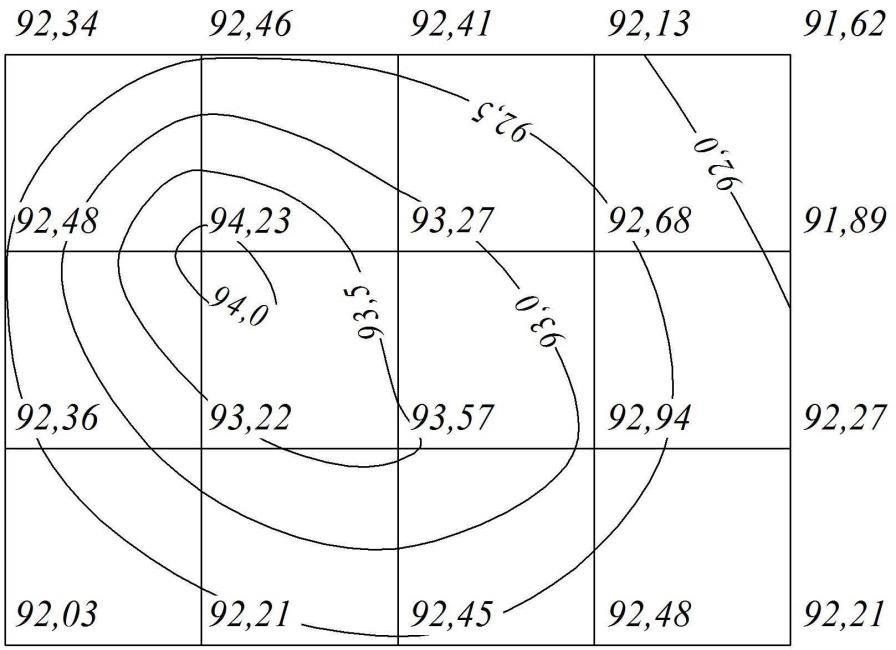 Побудова горизонталей по відміткам точокВаріант 01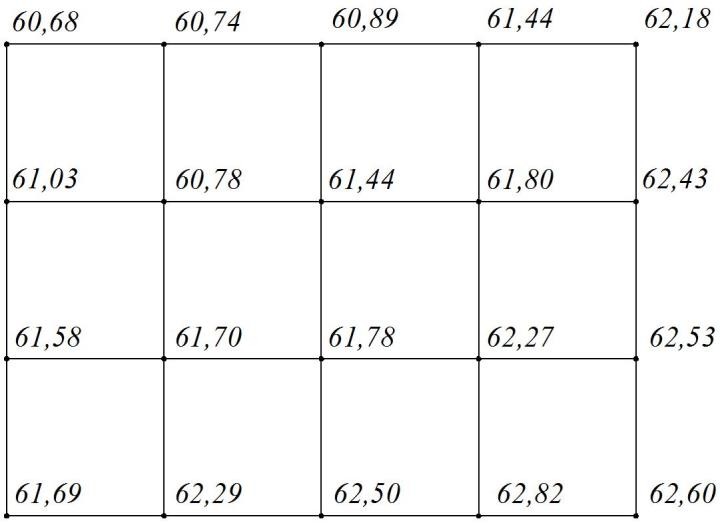 Варіант 02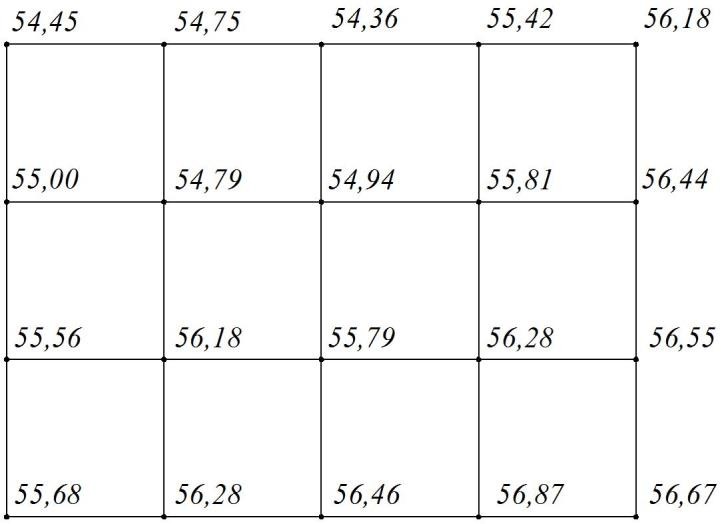 Варіант 03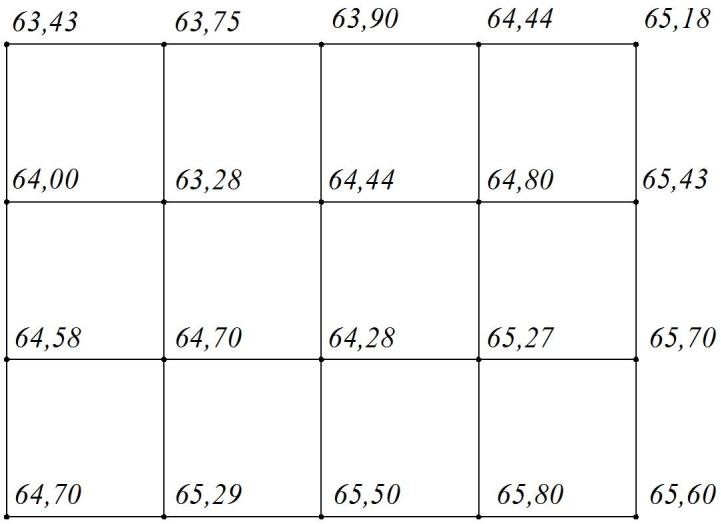 Варіант 04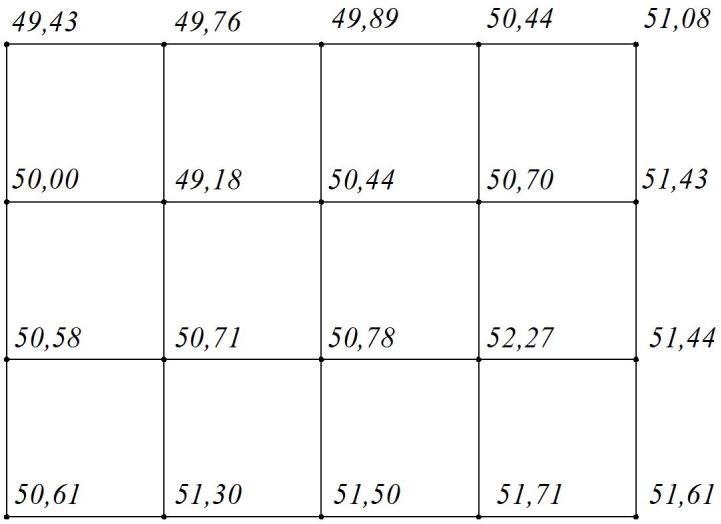 Варіант 05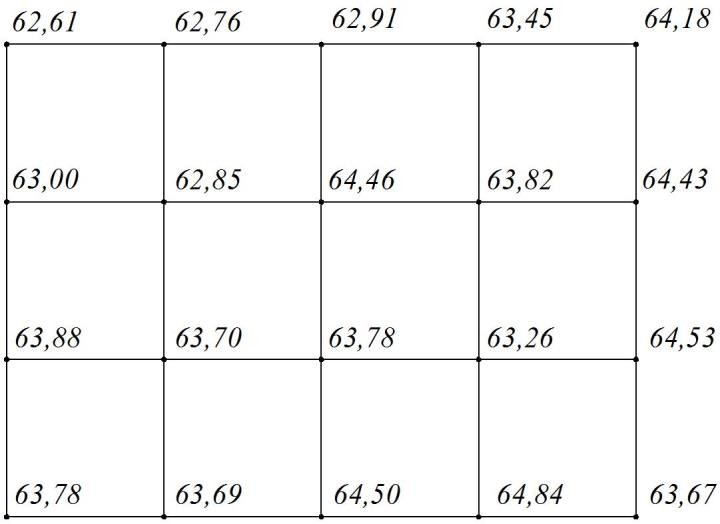 Варіант 06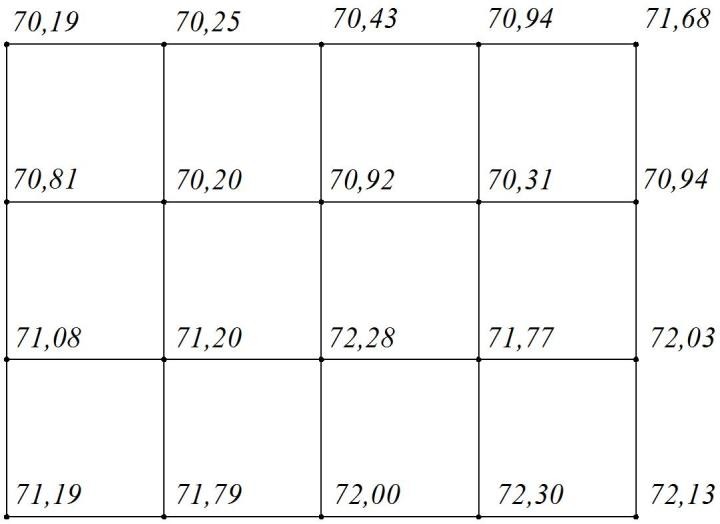 Варіант 07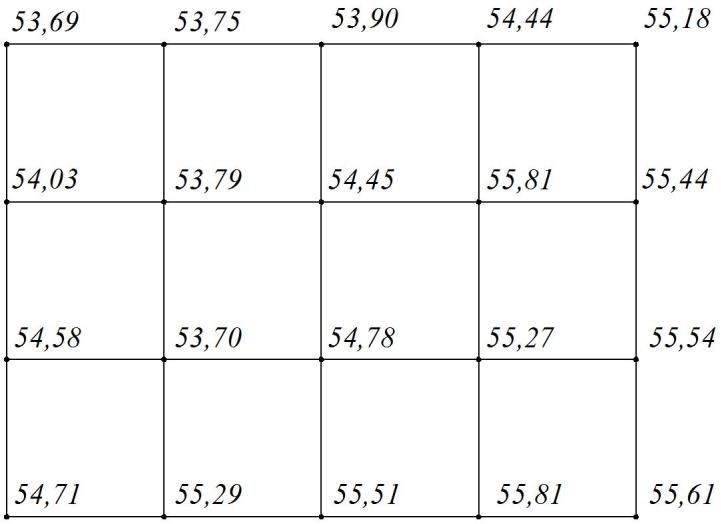 Варіант 08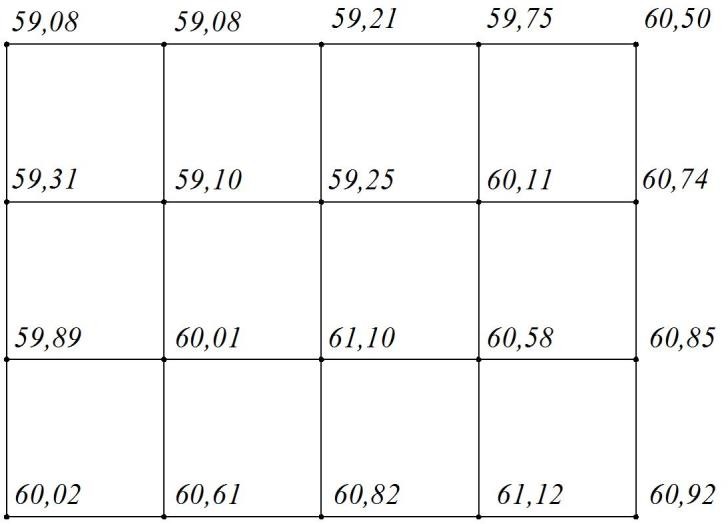 Варіант 09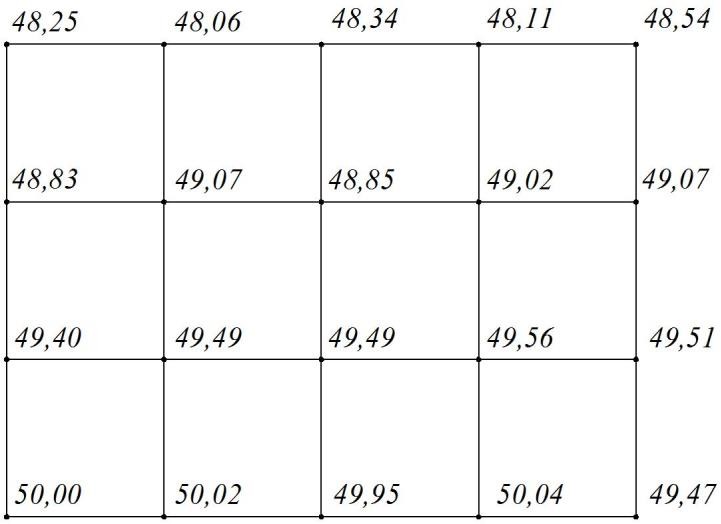 Варіант 10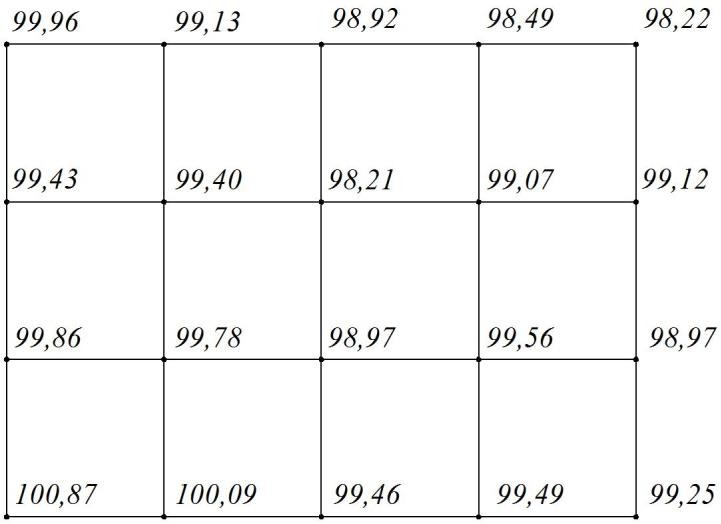 Варіант 11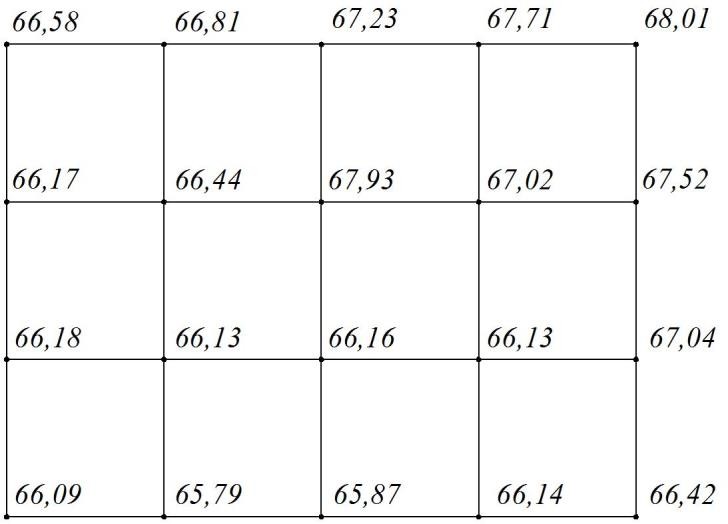 Варіант 12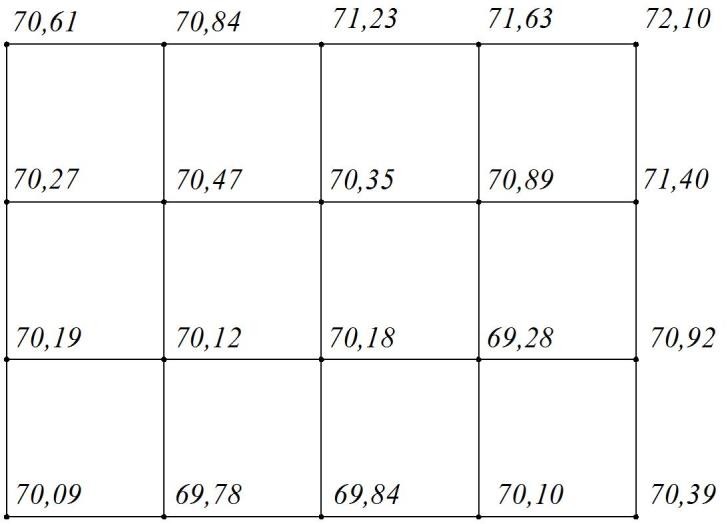 Варіант 13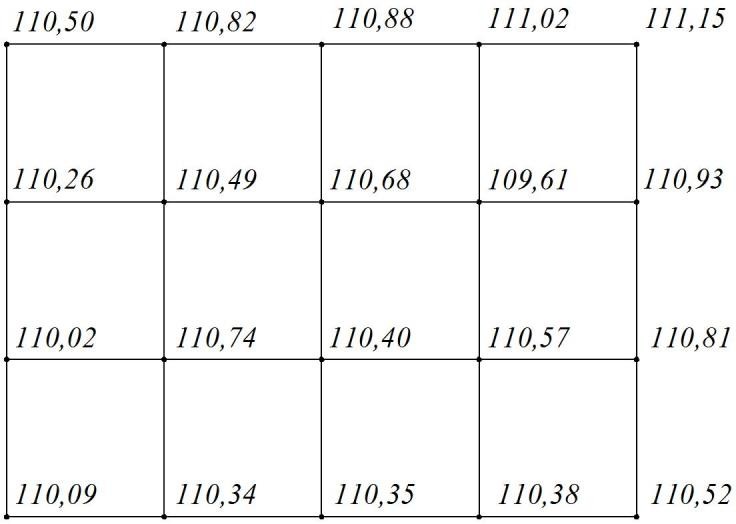 Варіант 14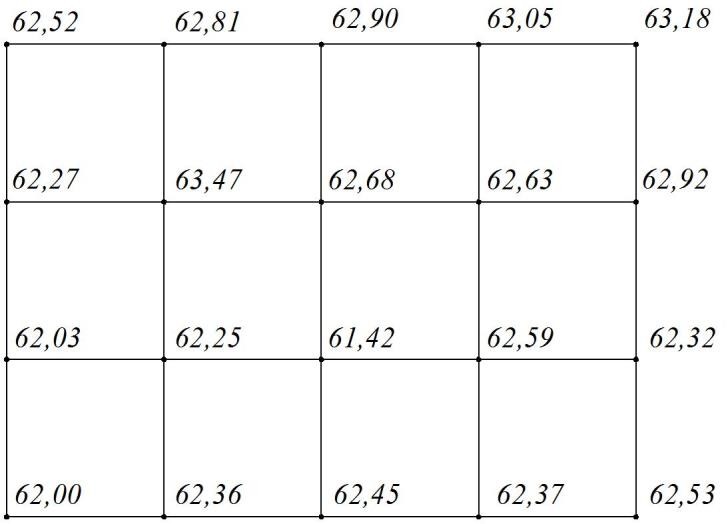 Варіант 15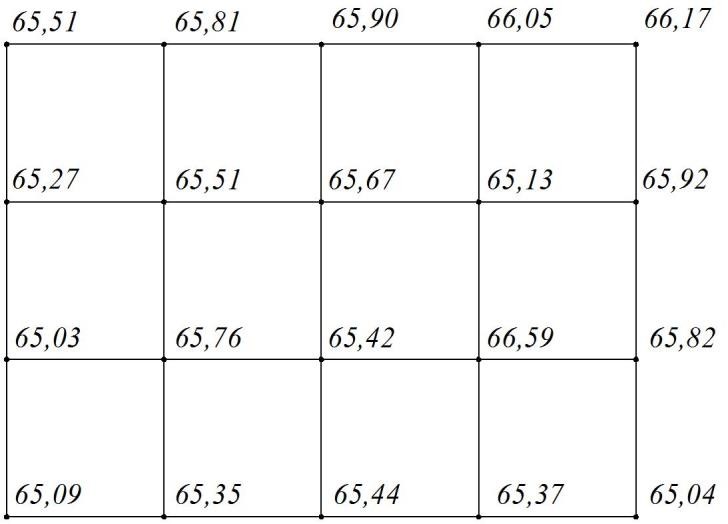 Варіант 16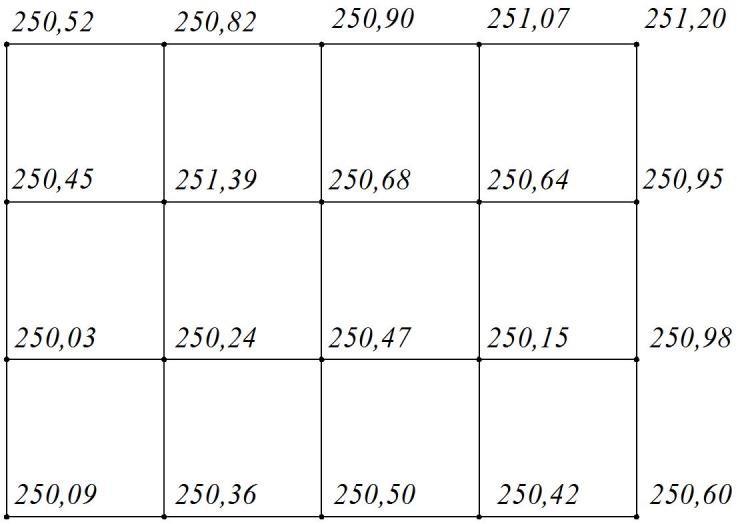 Варіант 17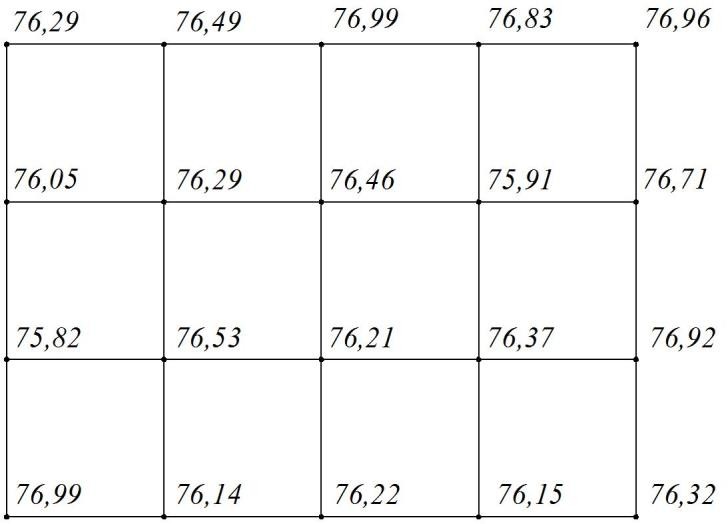 Варіант 18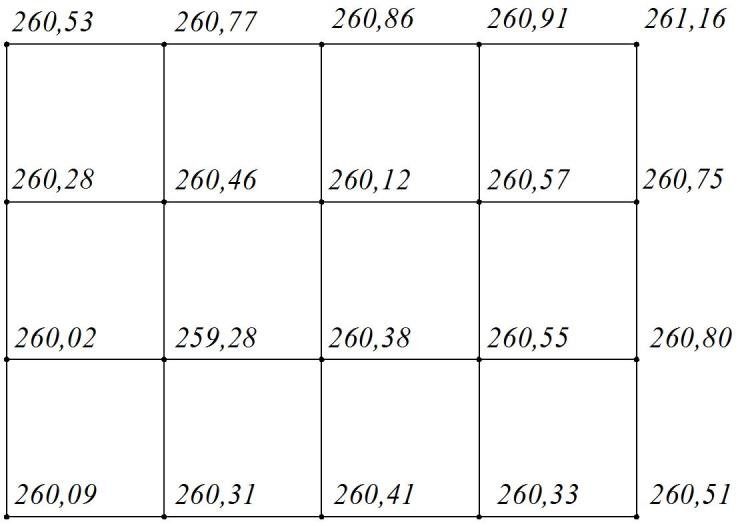 Варіант 19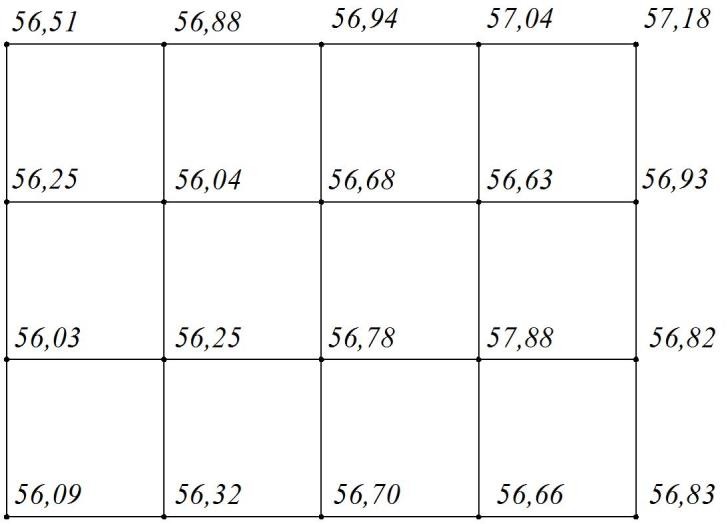 Варіант 20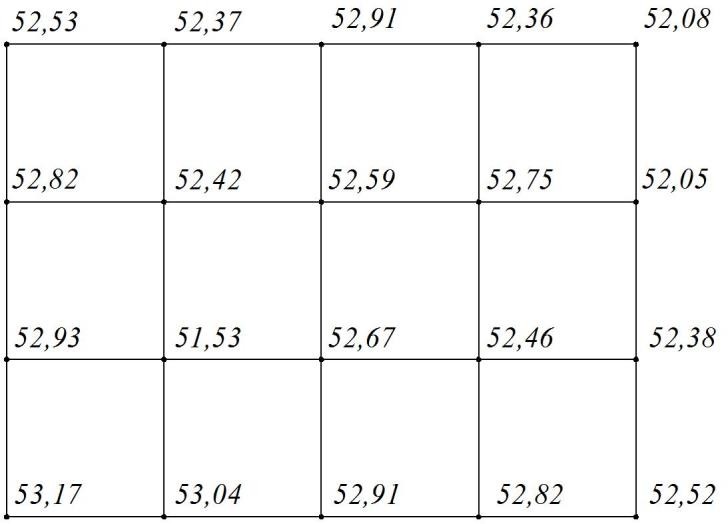 Варіант 21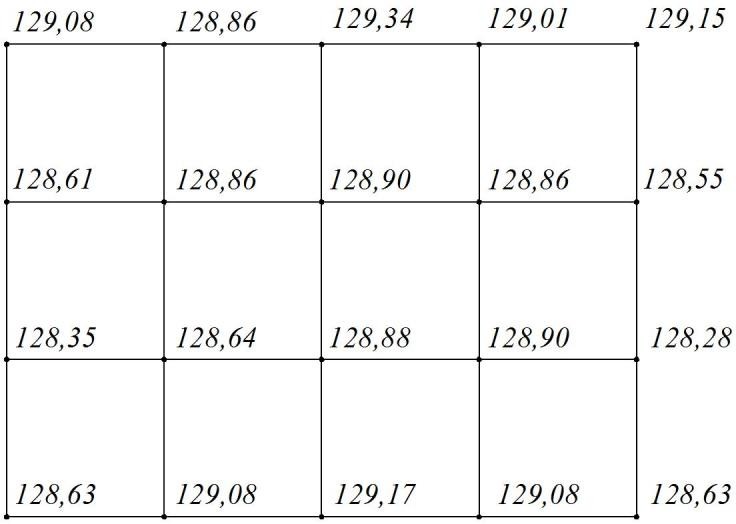 Варіант 22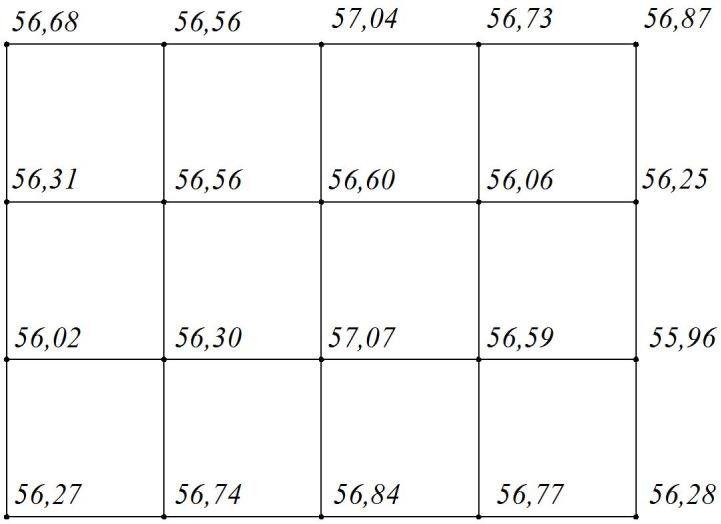 Варіант 23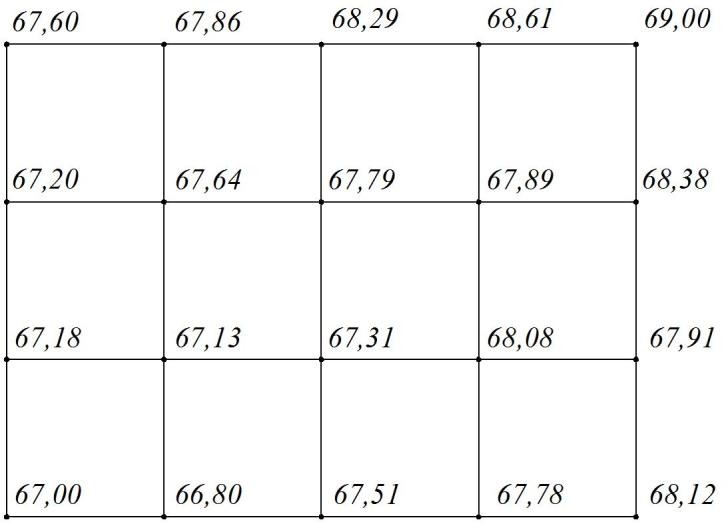 Варіант 24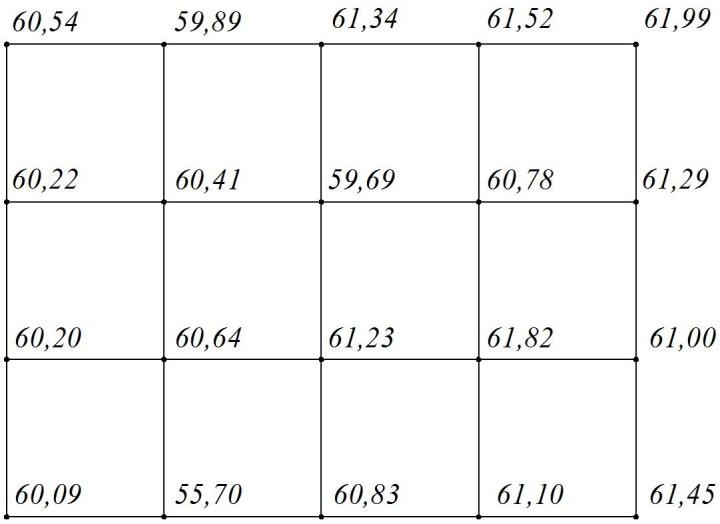 Варіант 25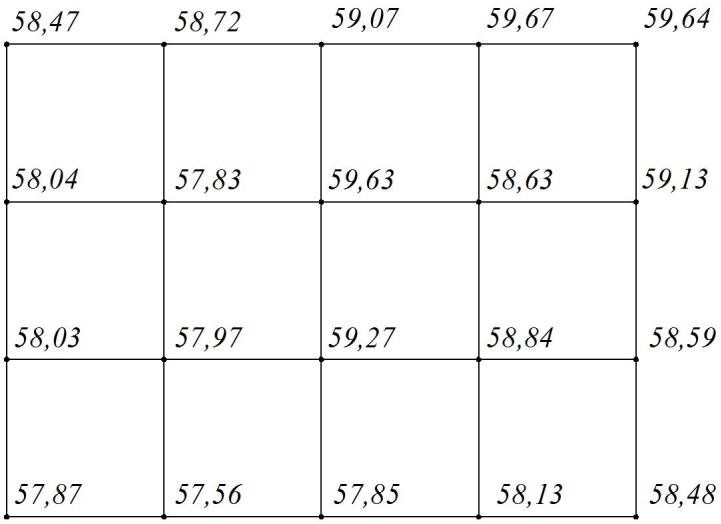 Варіант 26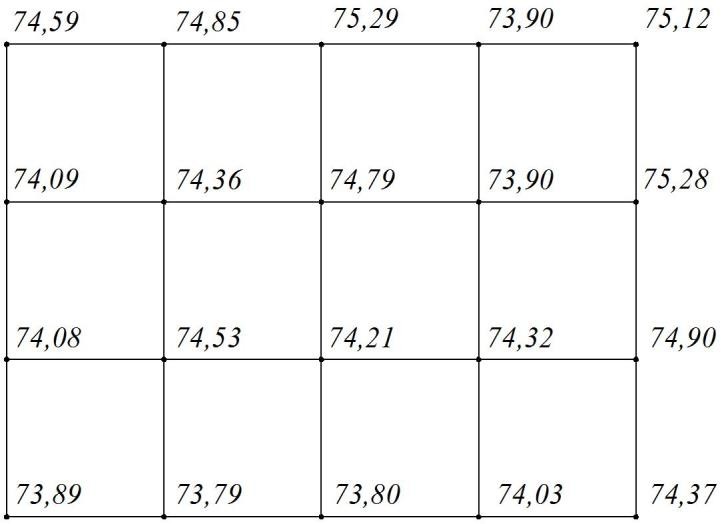 Варіант 27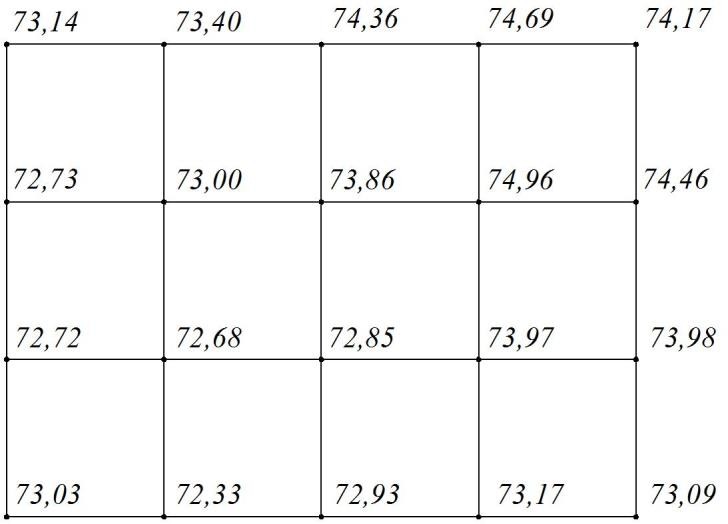 Варіант 28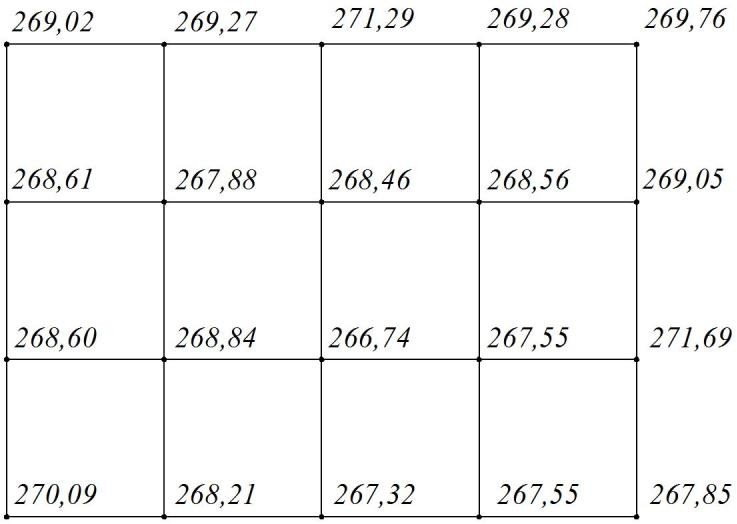 Варіант 29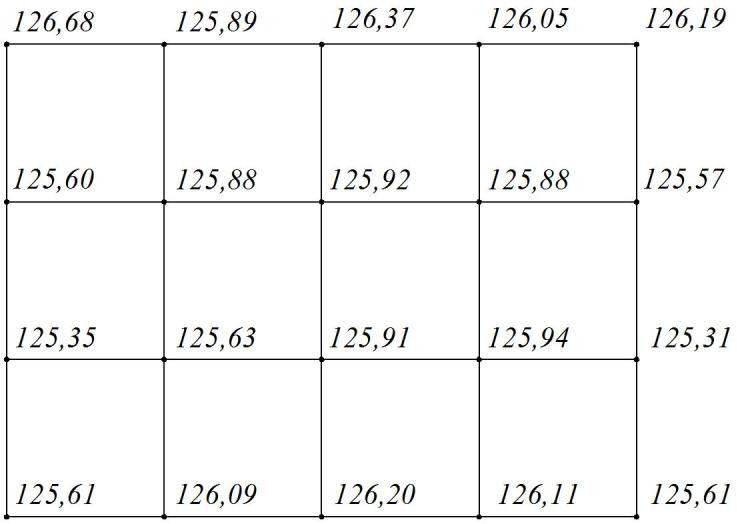 Варіант 30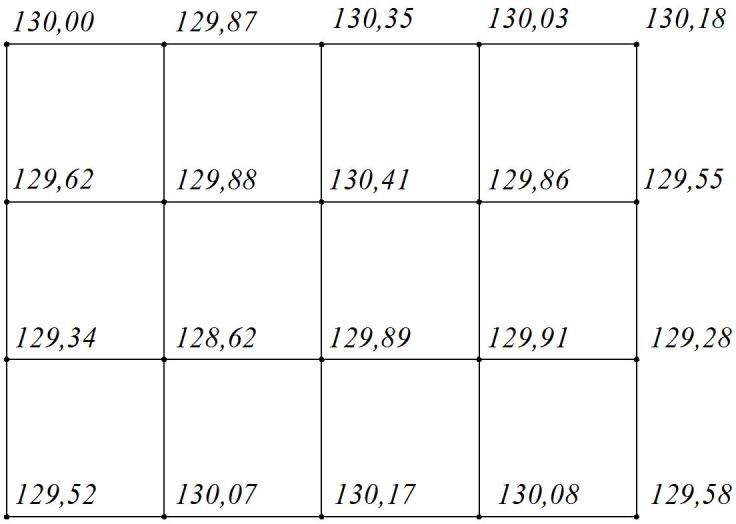 Варіант 31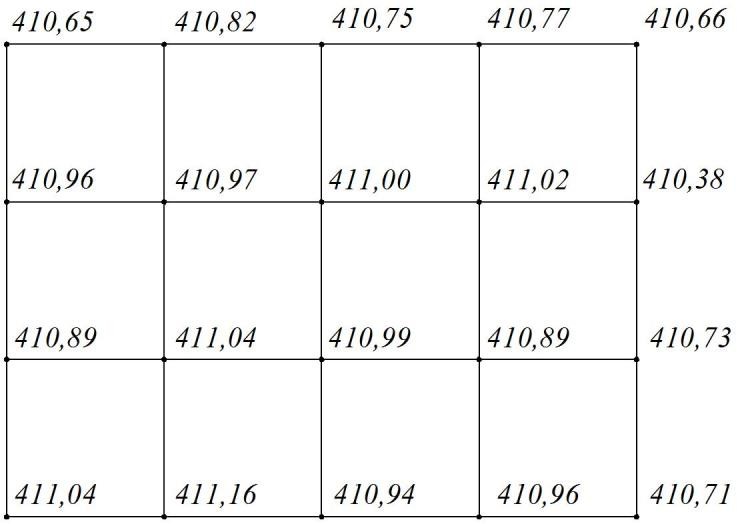 Варіант 32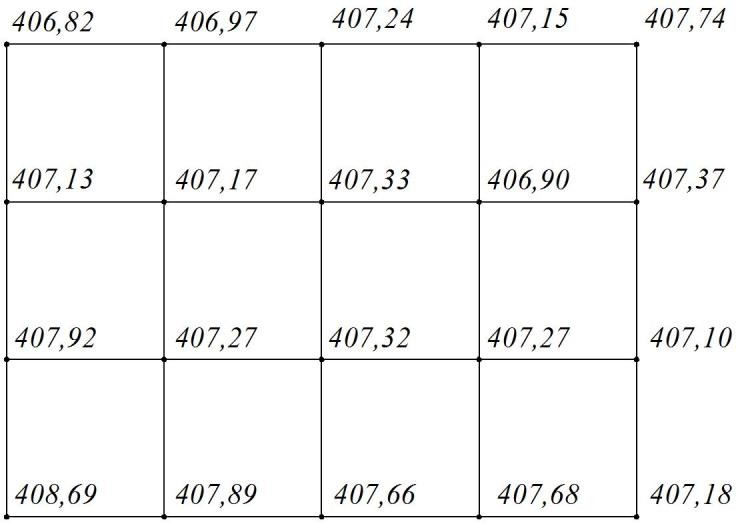 Варіант 33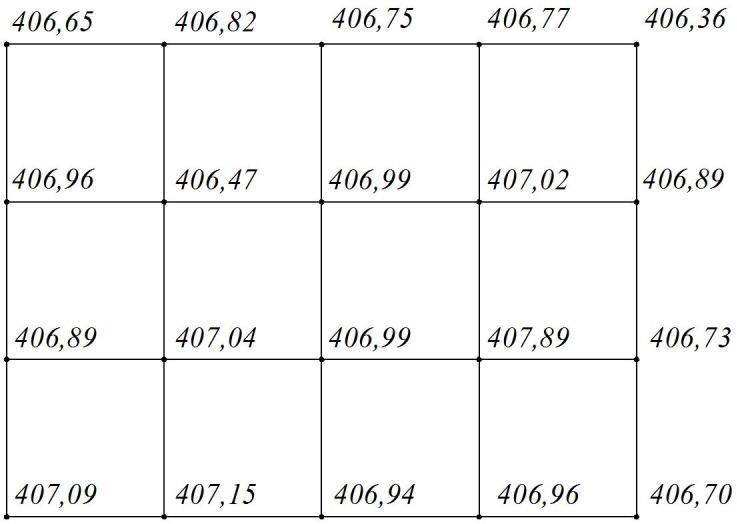 Варіант 34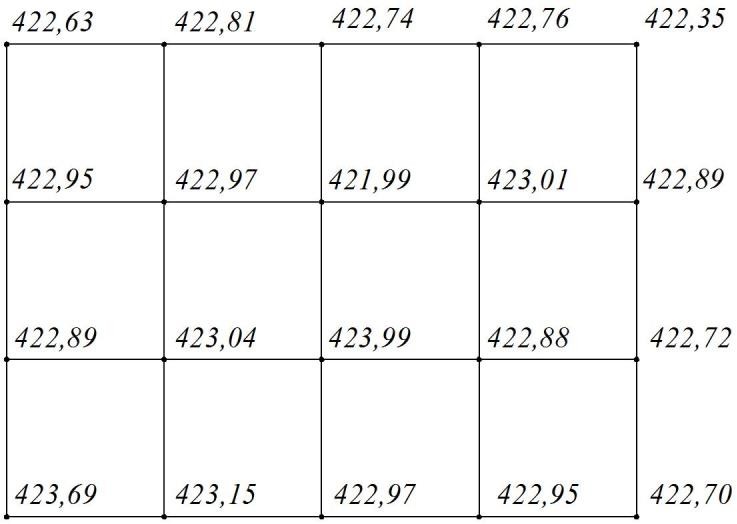 Варіант 35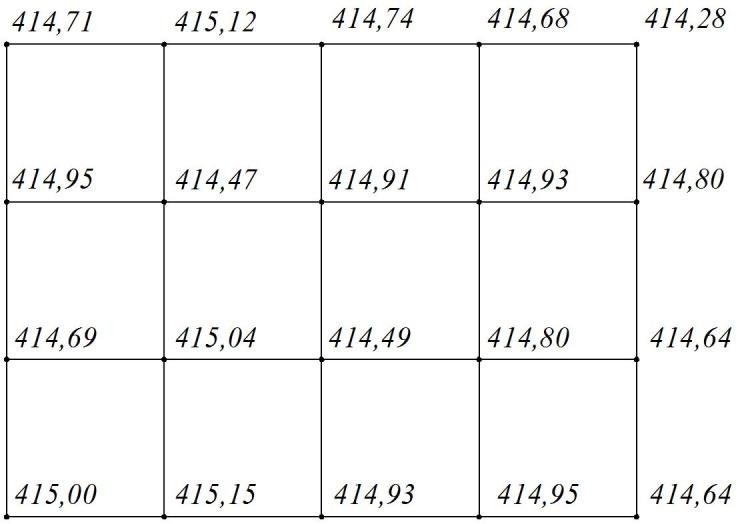 Варіант 36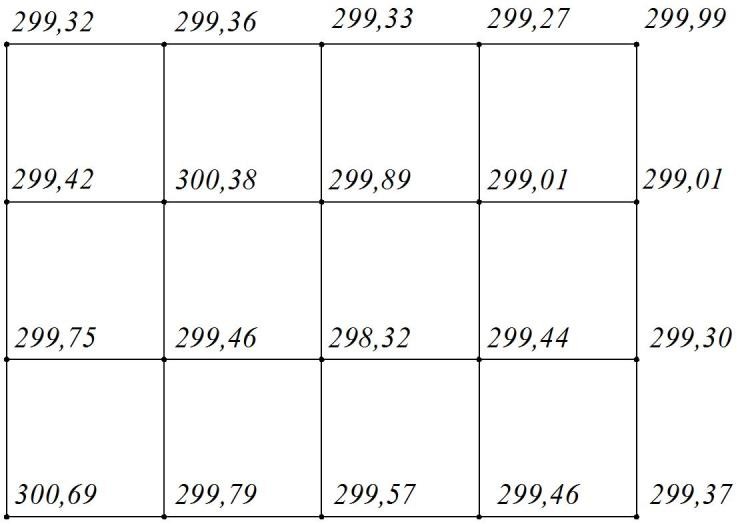 Варіант 37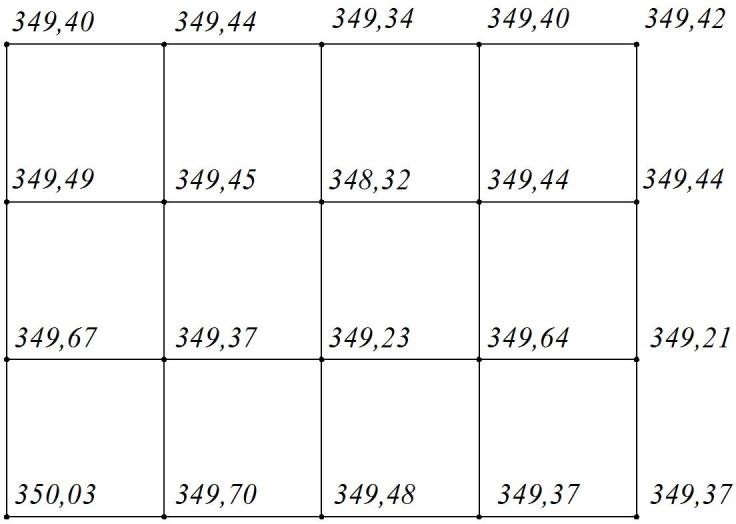 Варіант 38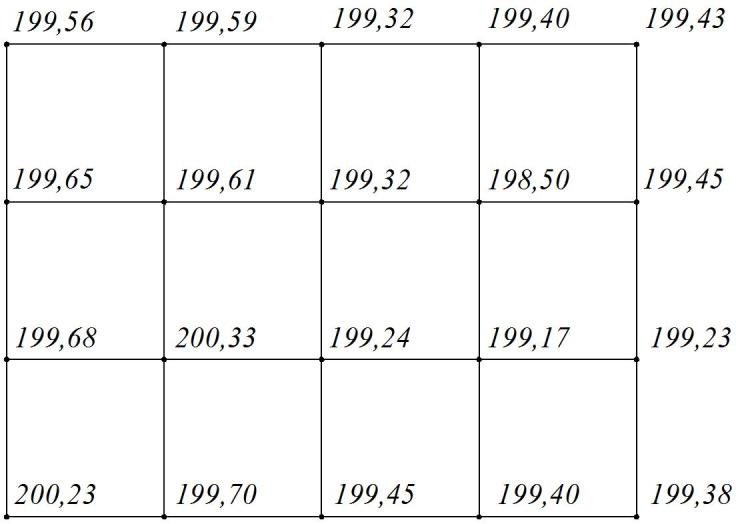 Варіант 39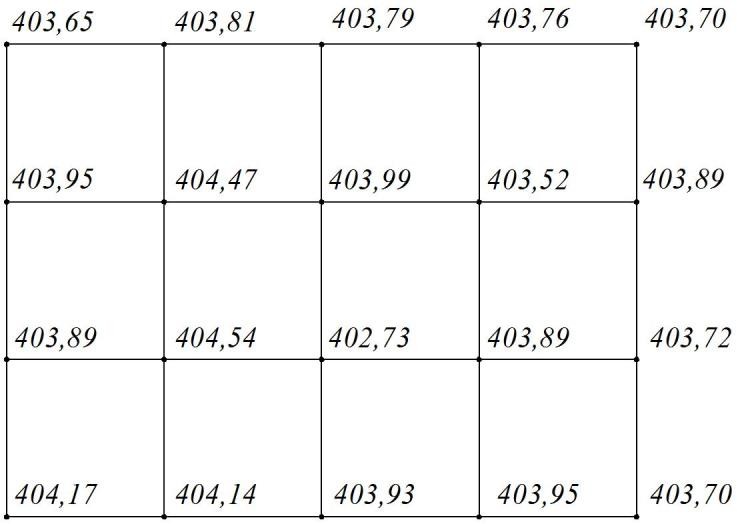 Варіант 40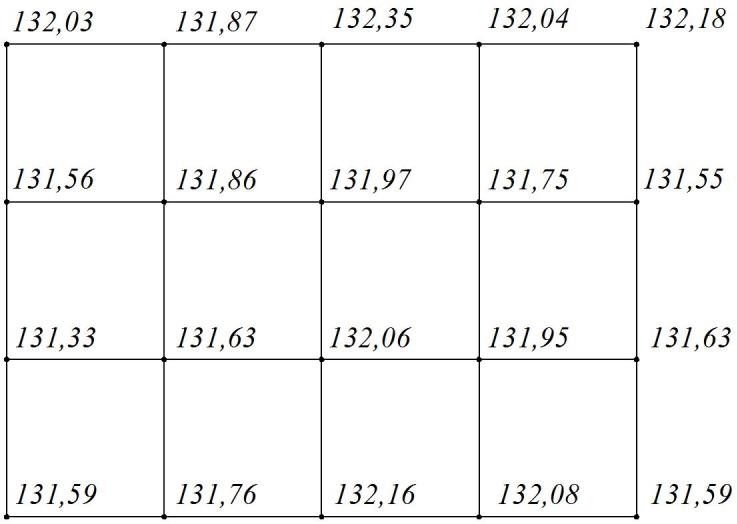 Варіант 41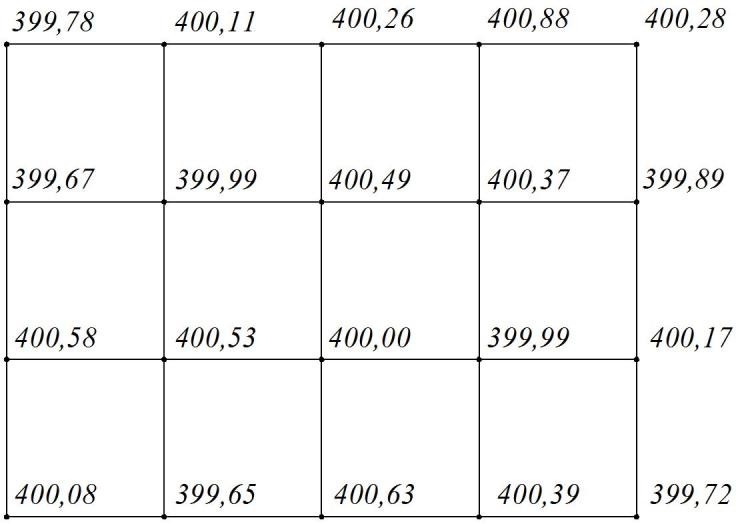 Варіант 42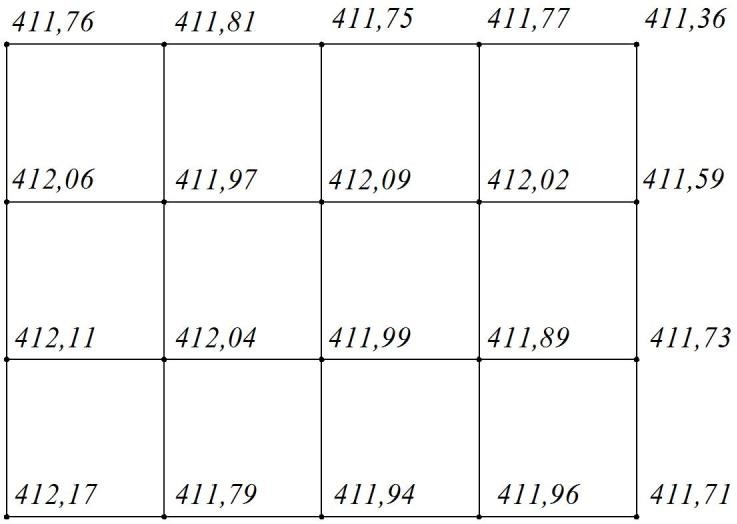 Варіант 43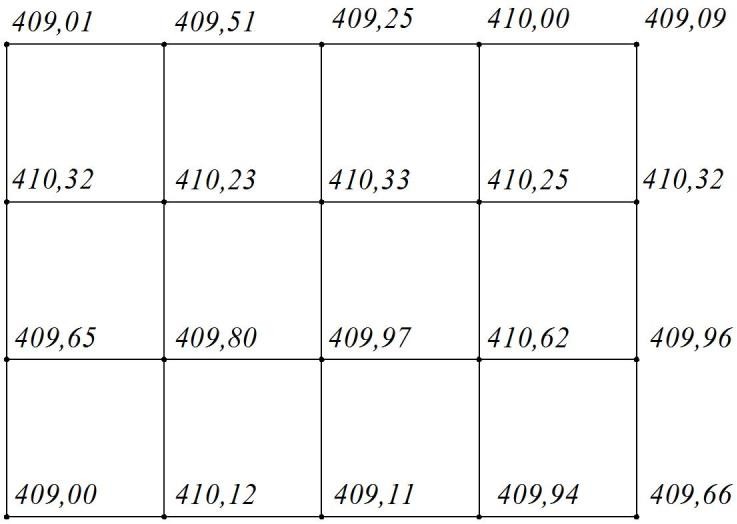 Варіант 44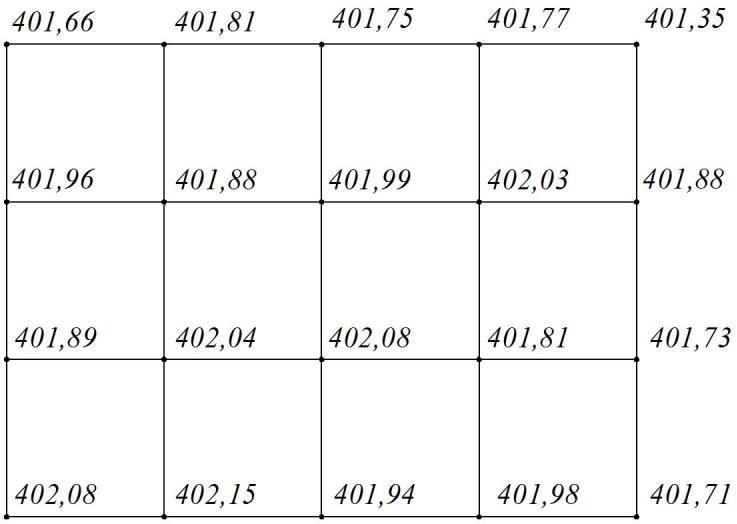 Варіант 45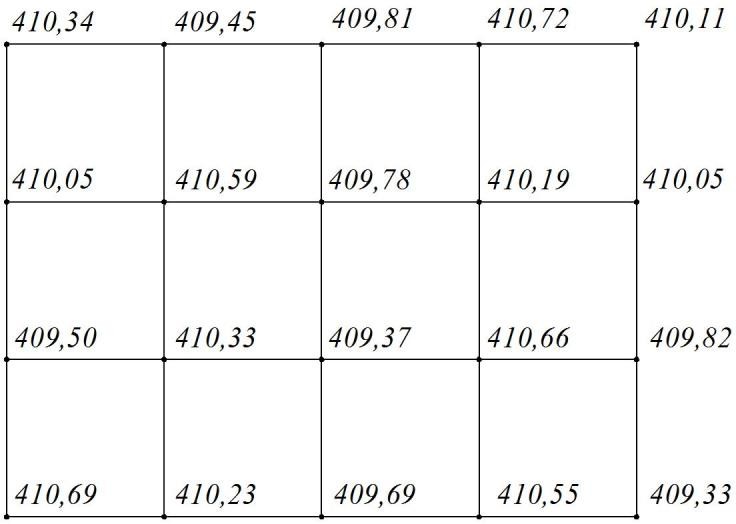 Варіант 46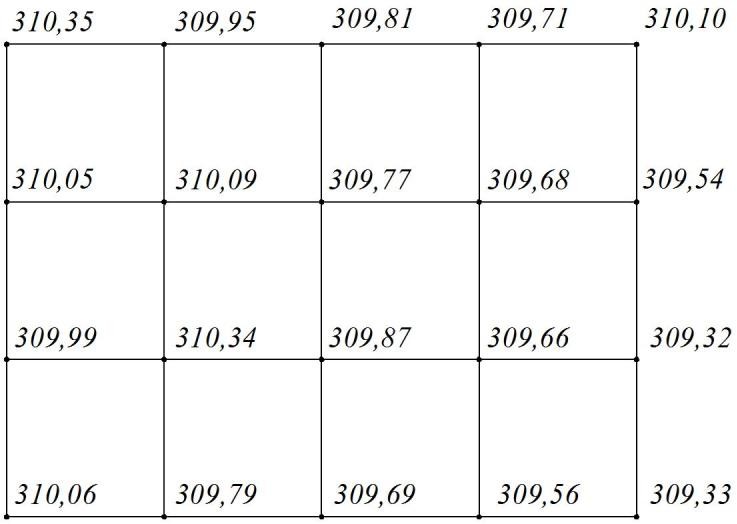 Варіант 47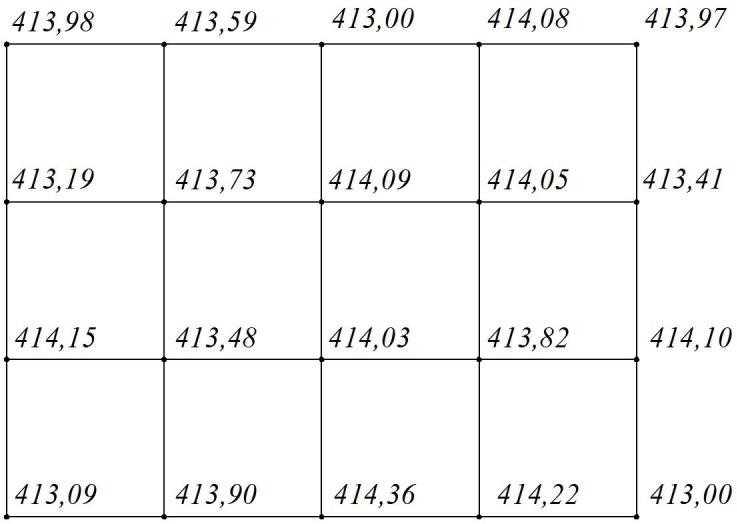 Варіант 48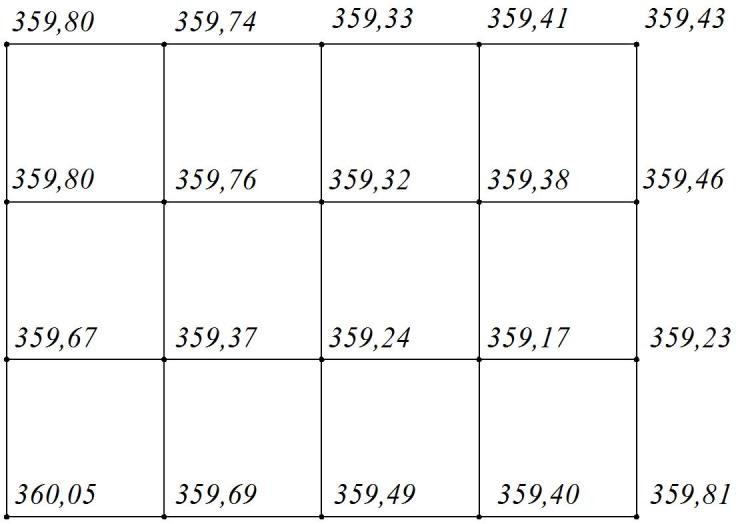 Варіант 49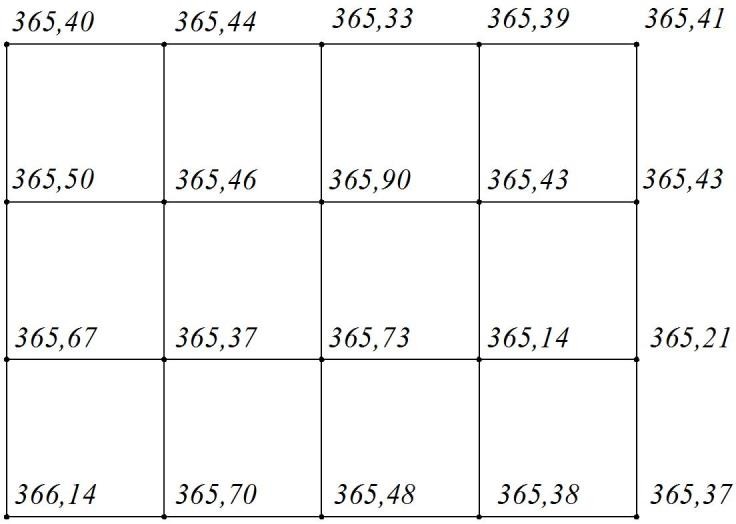 Варіант 50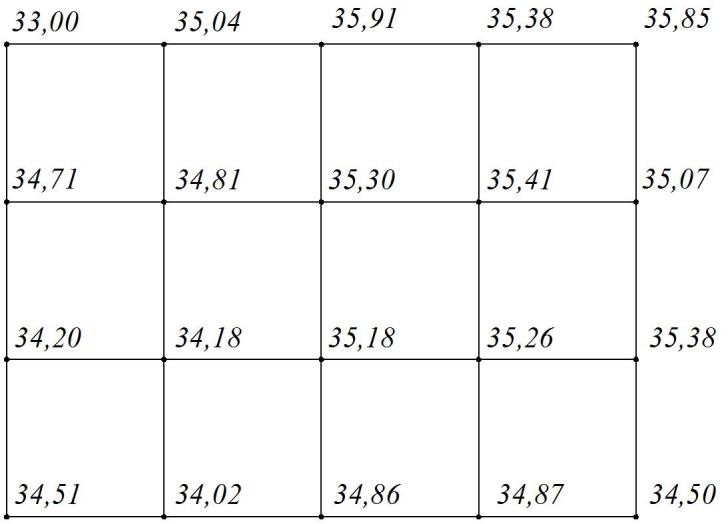 Варіант 51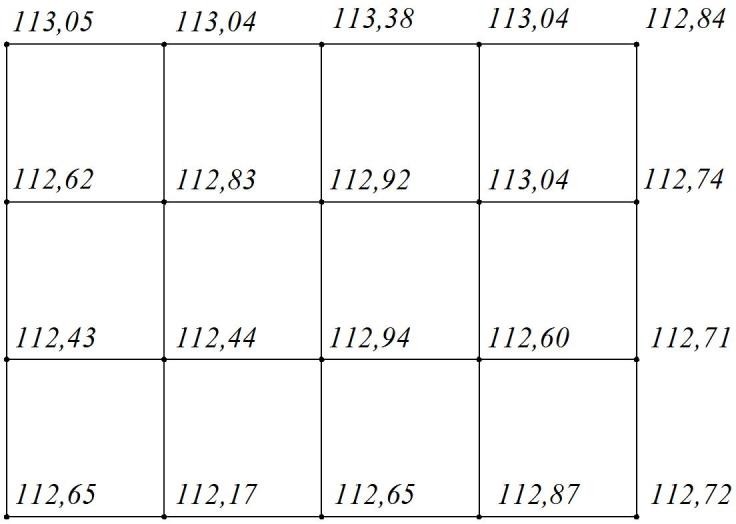 Варіант 52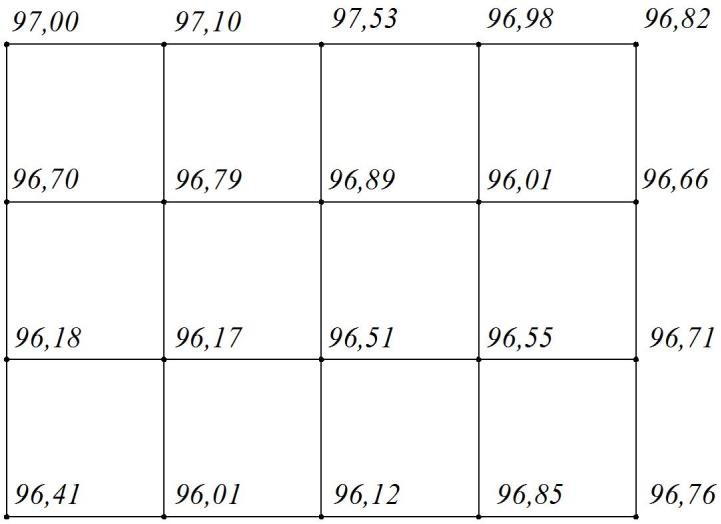 Варіант 53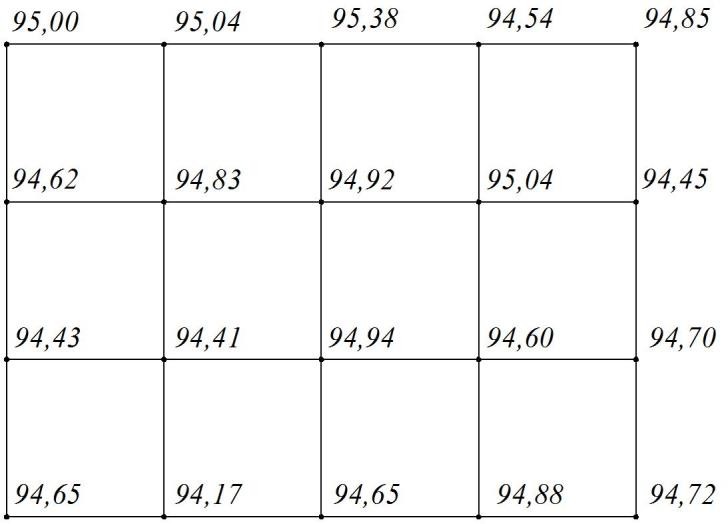 Варіант 54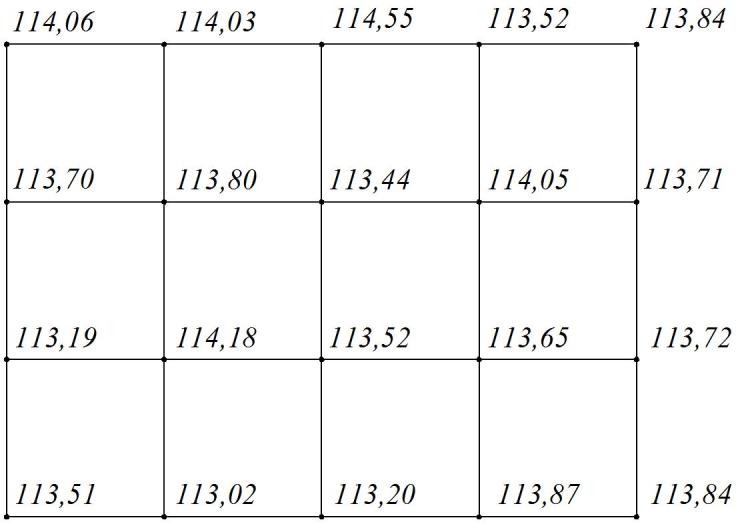 Варіант 55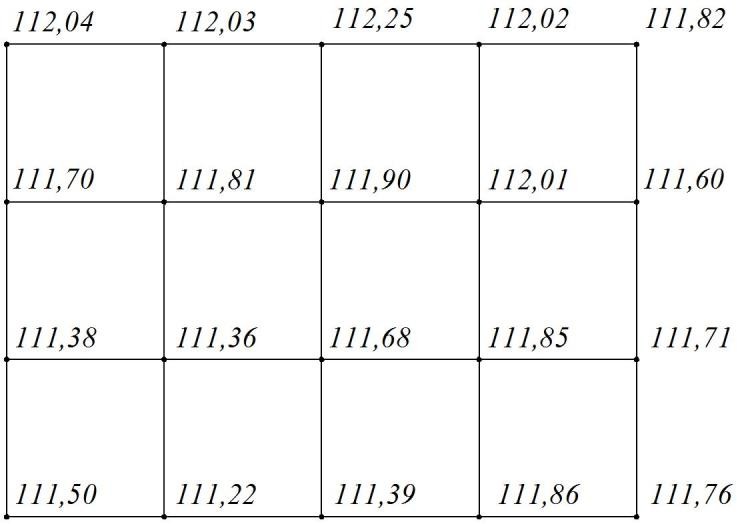 Варіант 56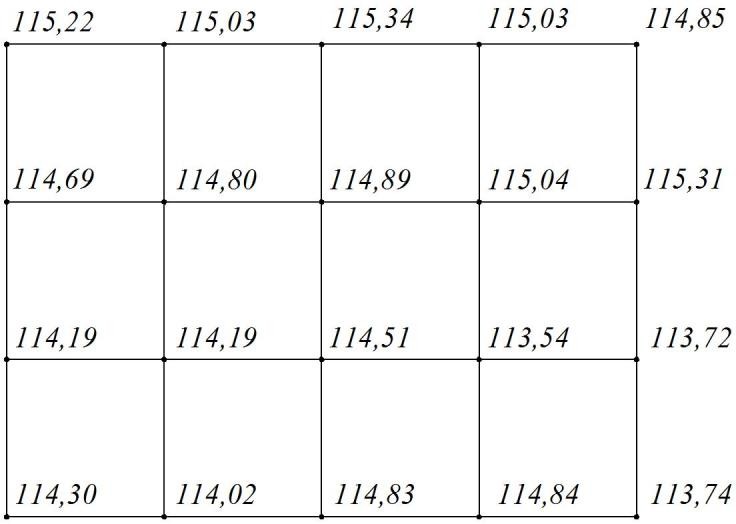 Варіант 57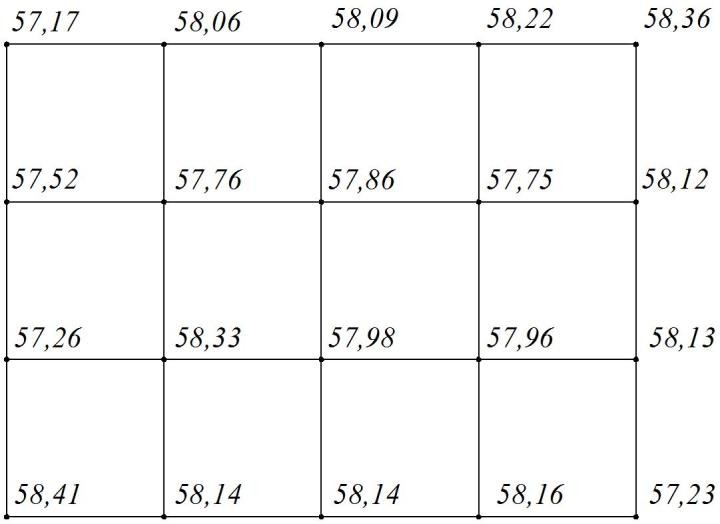 Варіант 58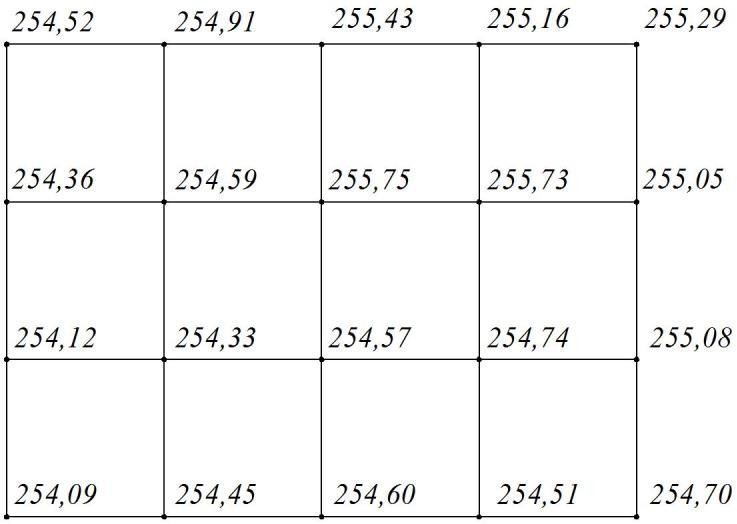 Варіант 59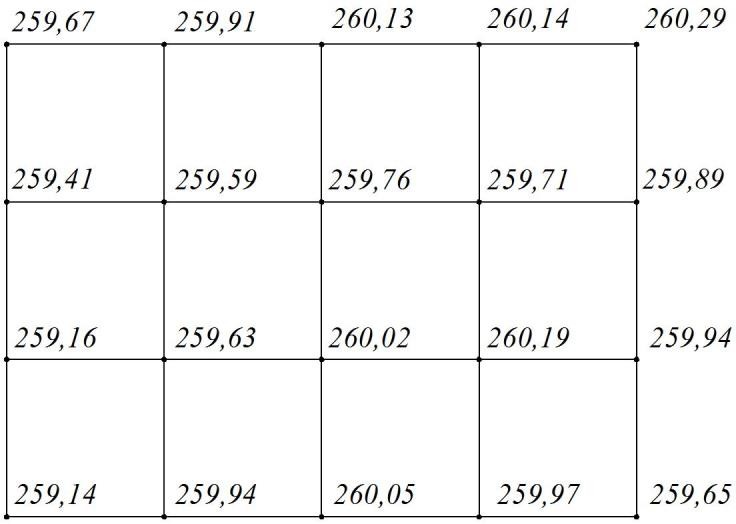 Варіант 60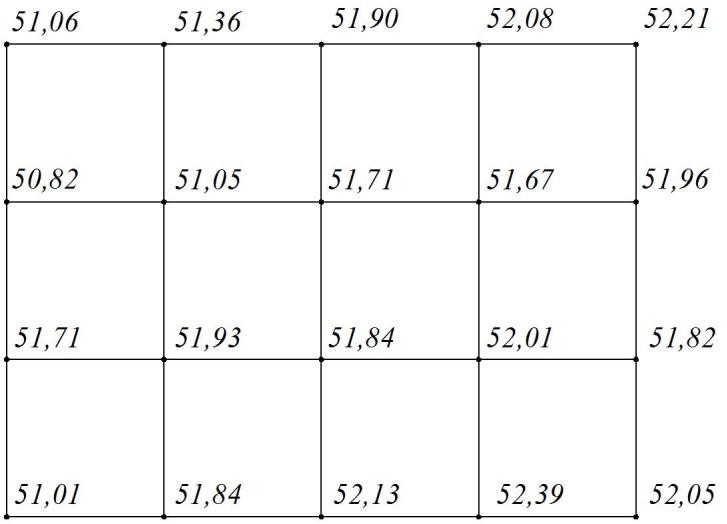 Варіант 61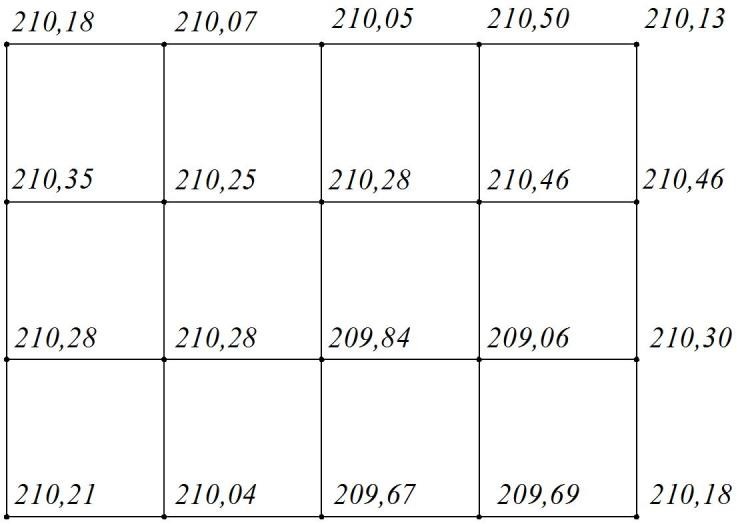 Варіант 62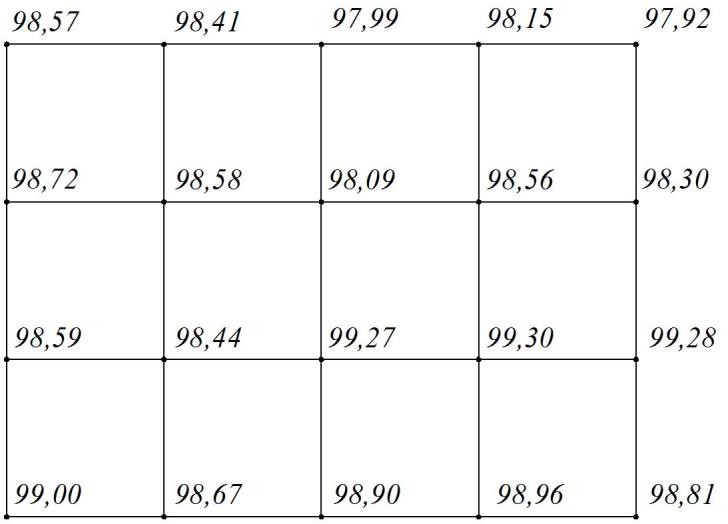 Варіант 63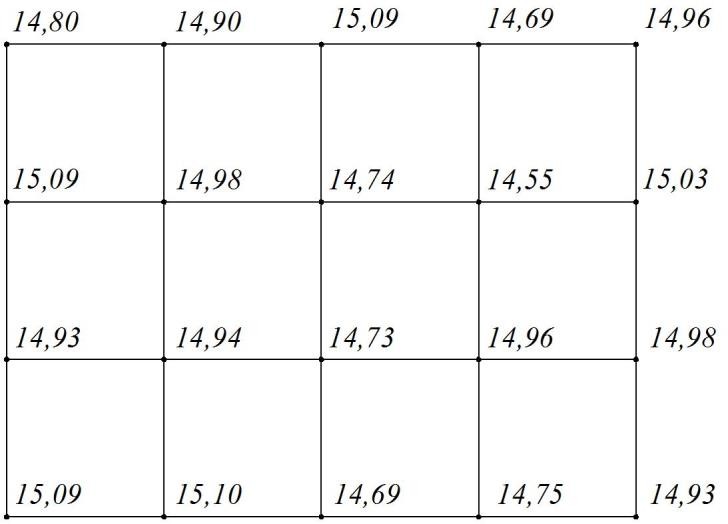 Варіант 64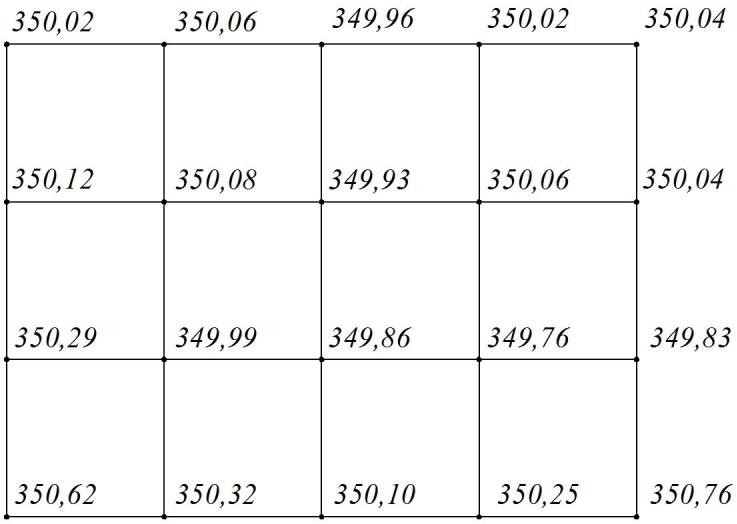 Варіант 65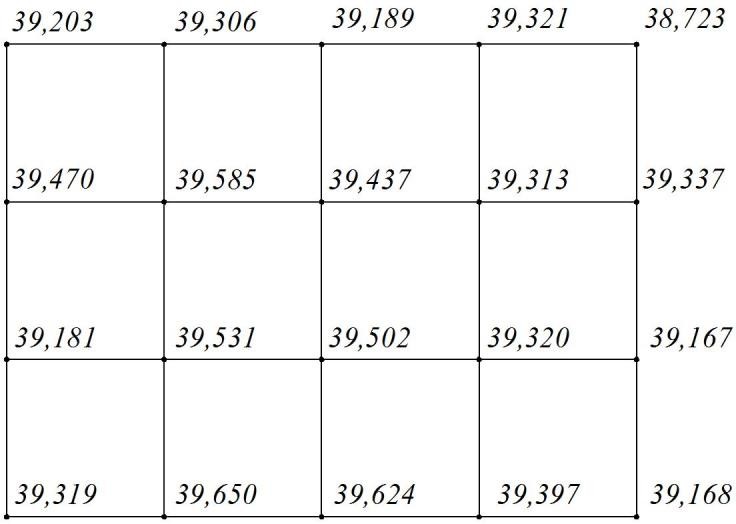 Варіант 66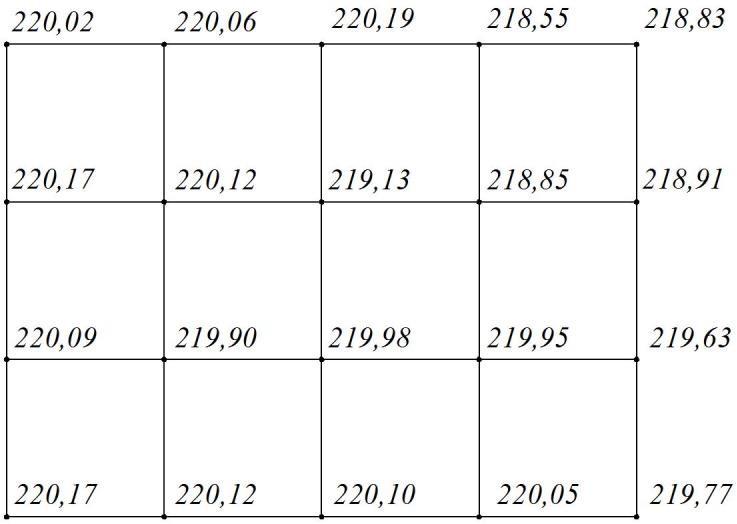 Варіант 67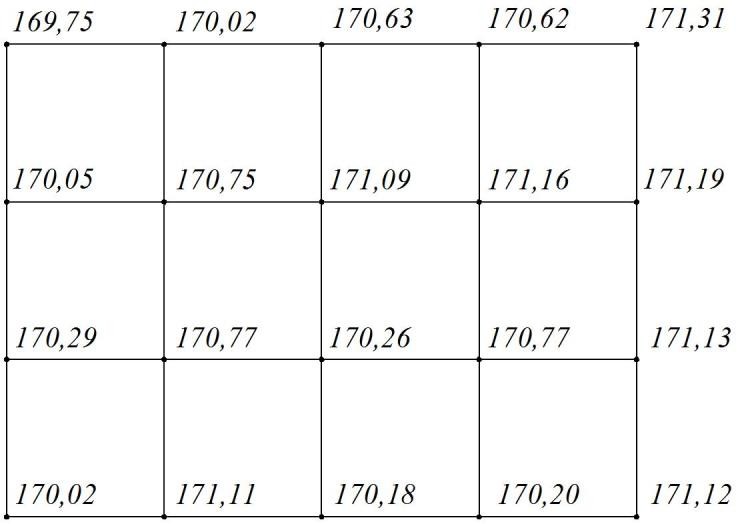 Варіант 68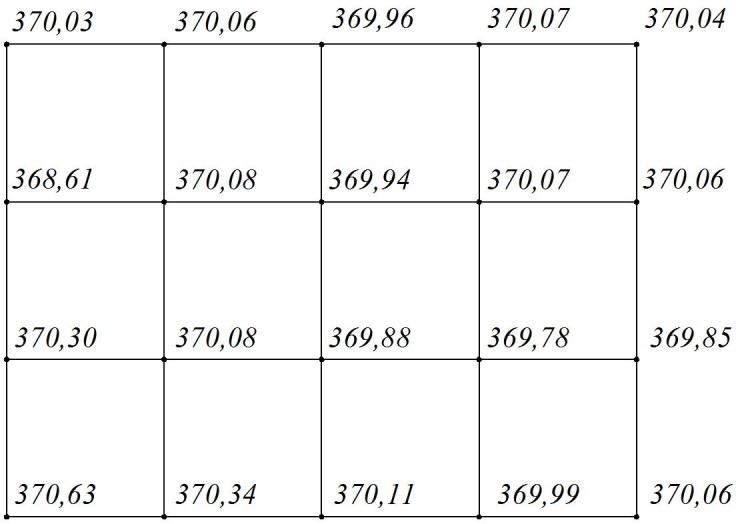 Варіант 69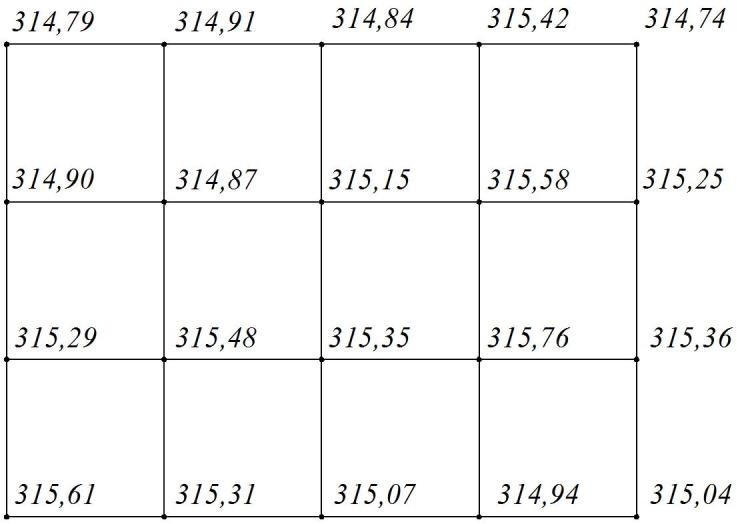 Варіант 70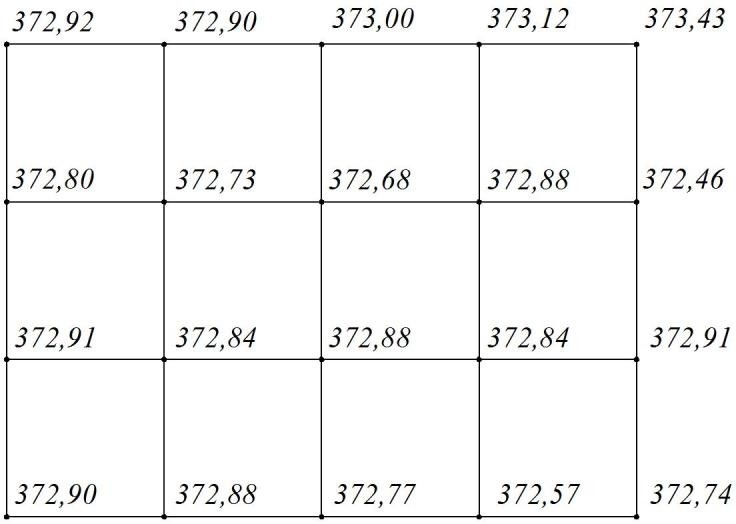 Варіант 71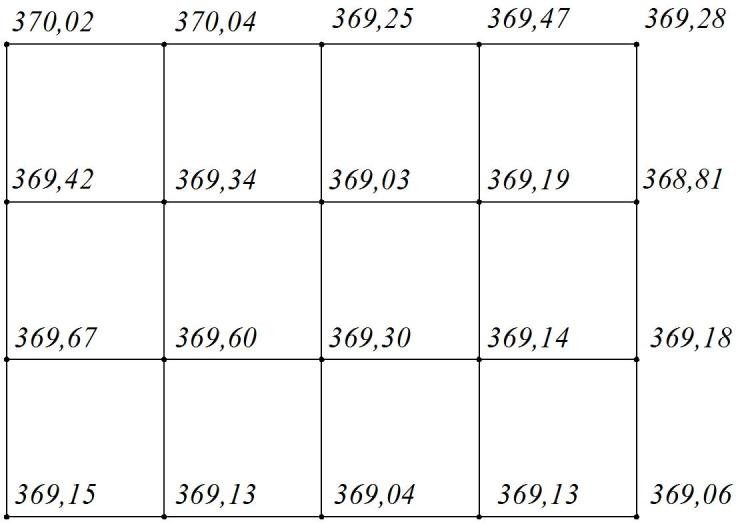 Варіант 72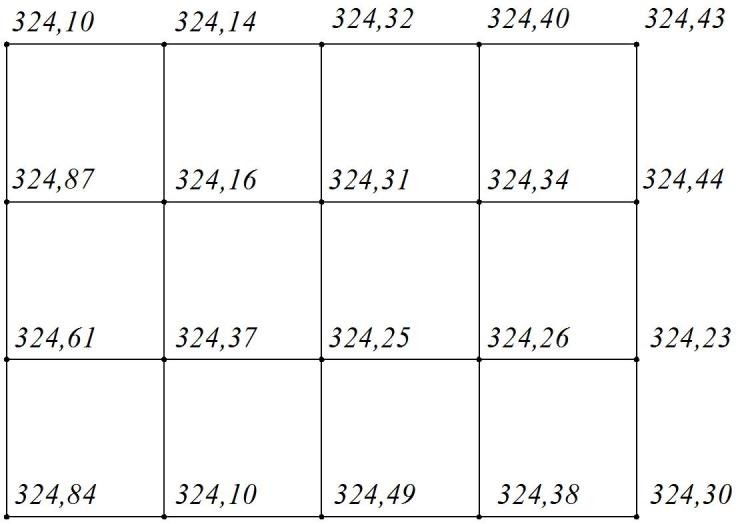 Варіант 73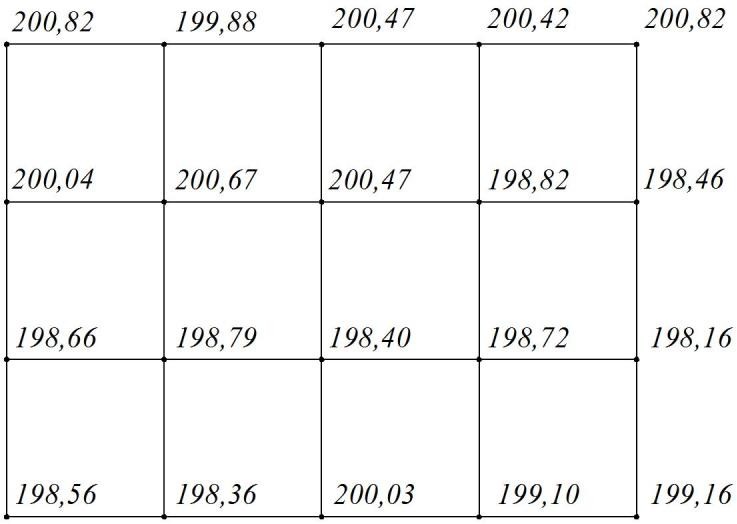 Варіант 74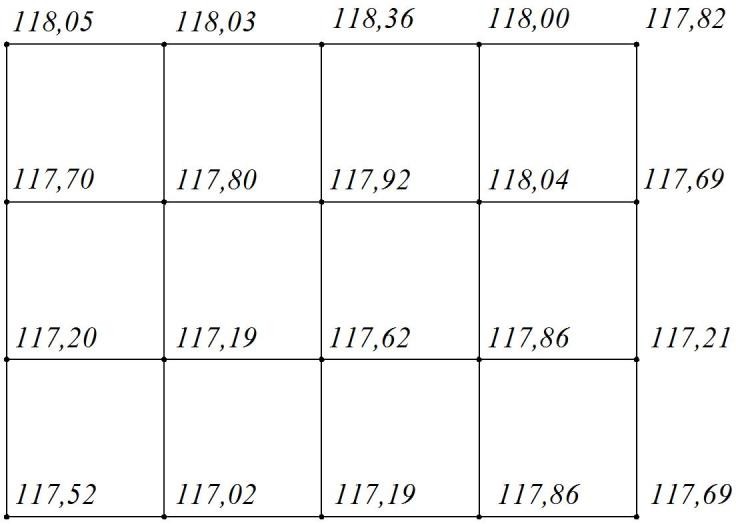 Варіант 75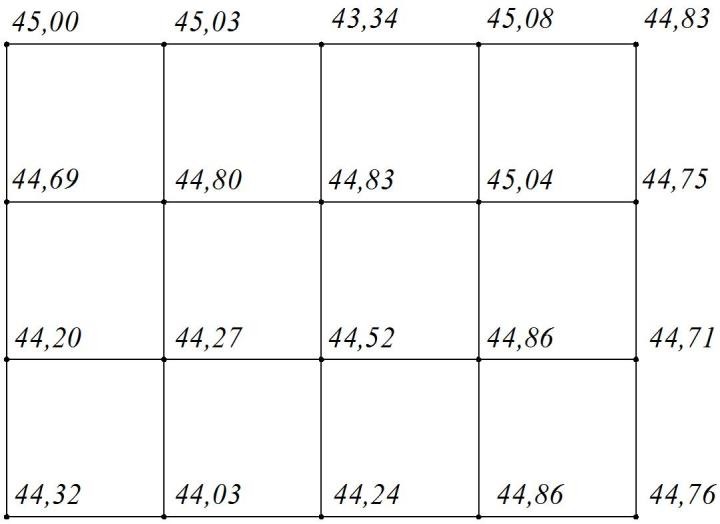 Варіант 76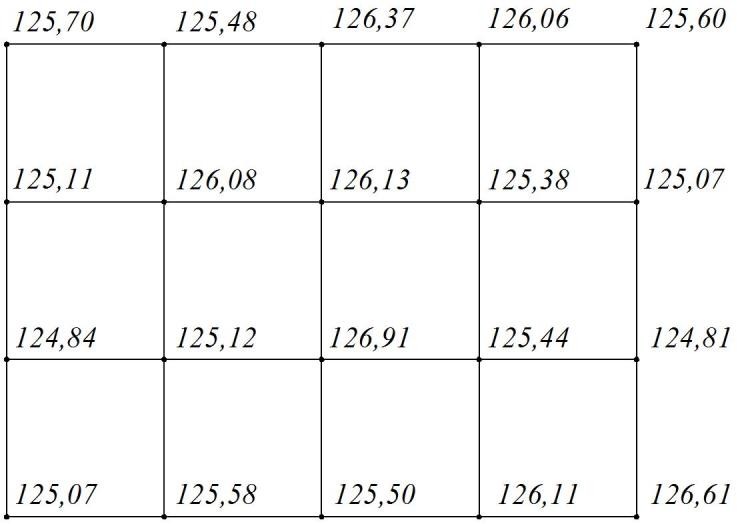 Варіант 77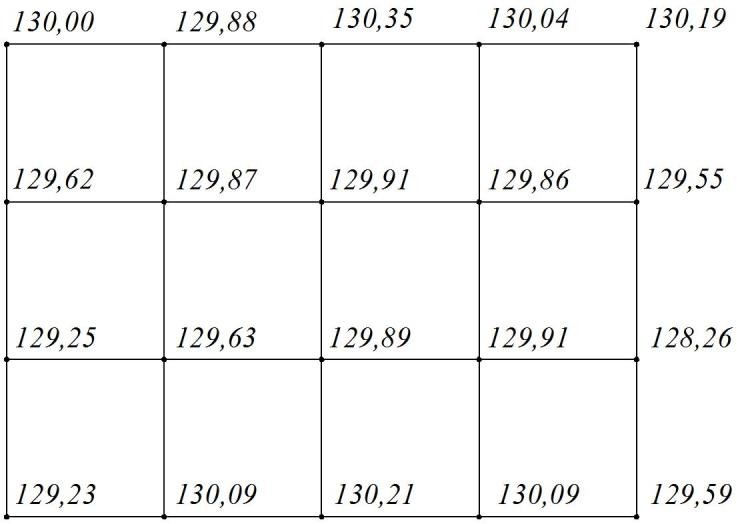 Варіант 78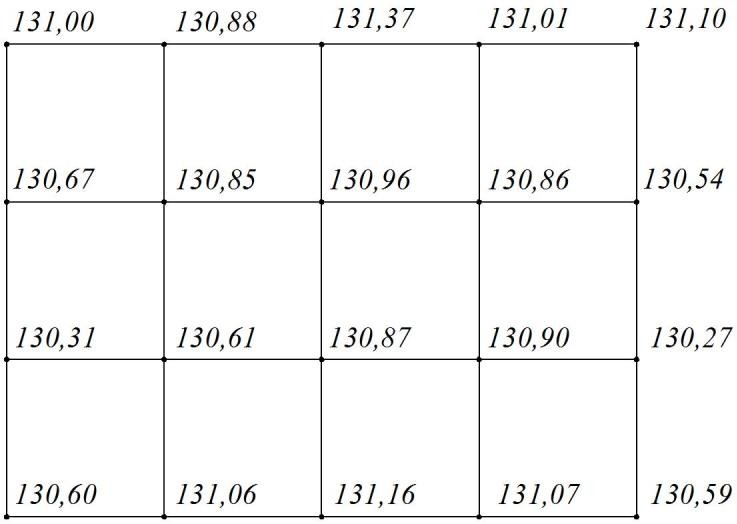 Варіант 79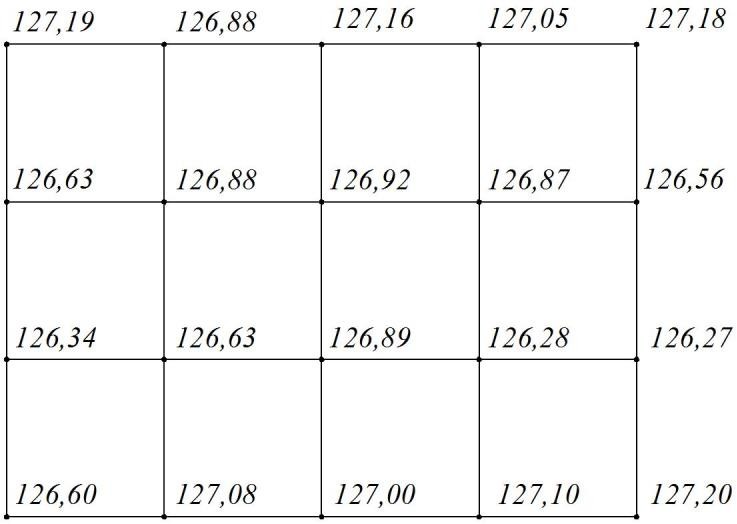 Варіант 80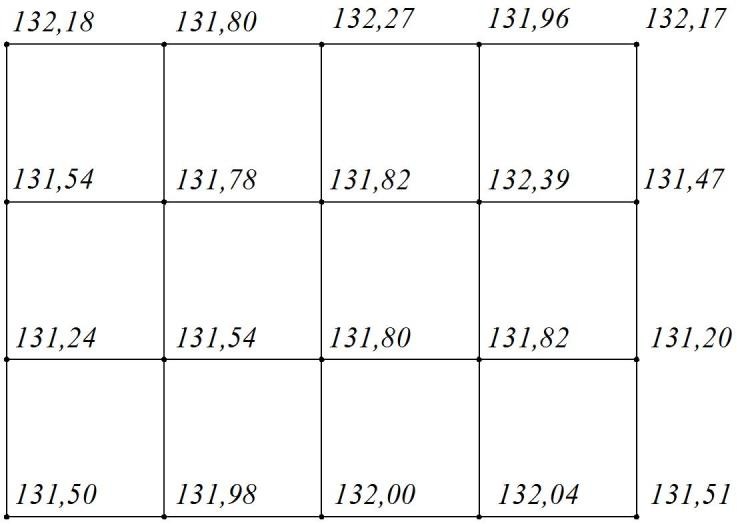 Варіант 81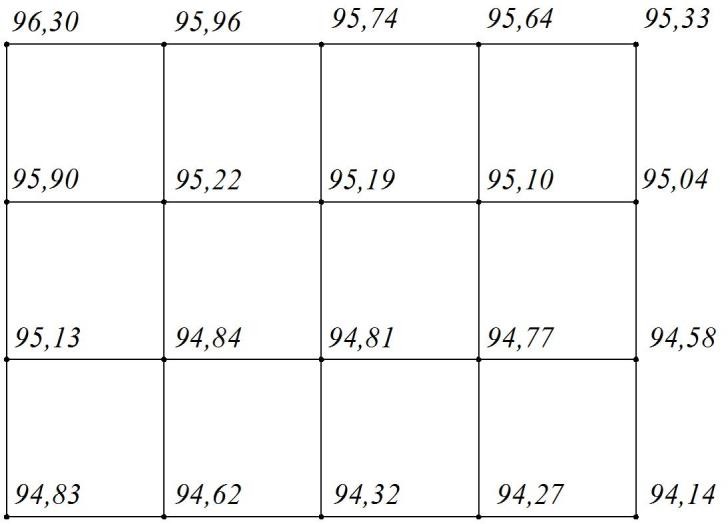 Варіант 82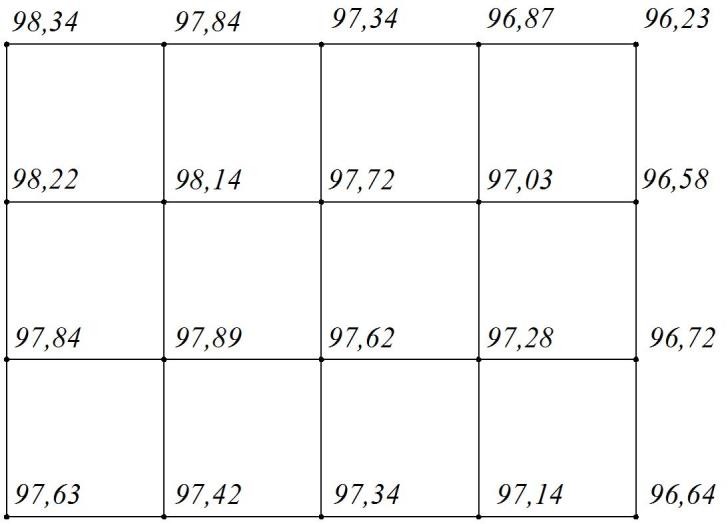 Варіант 83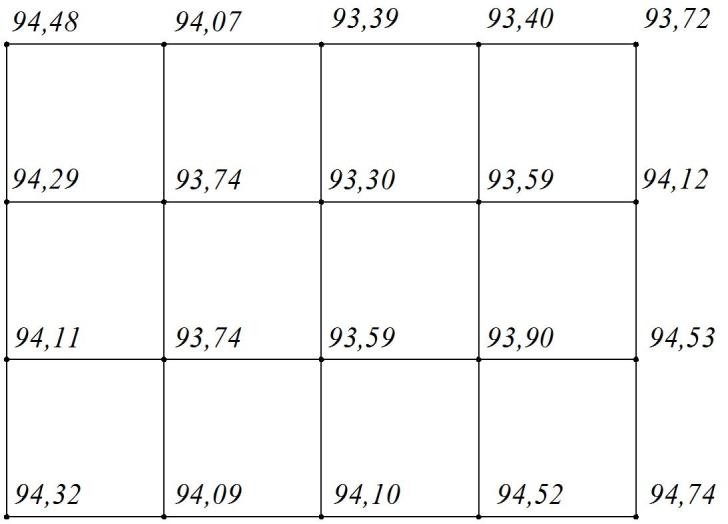 Варіант 84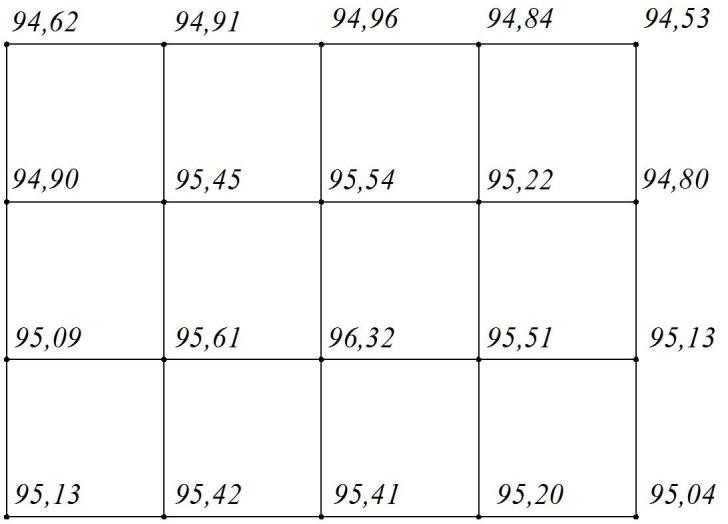 Варіант 85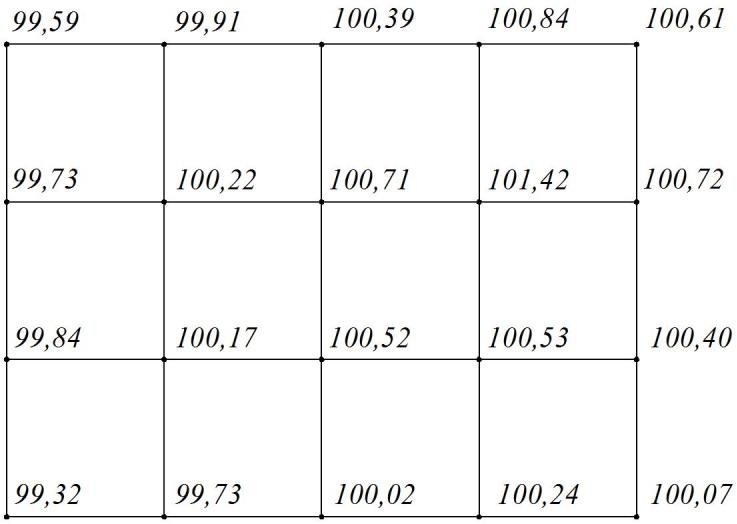 Варіант 86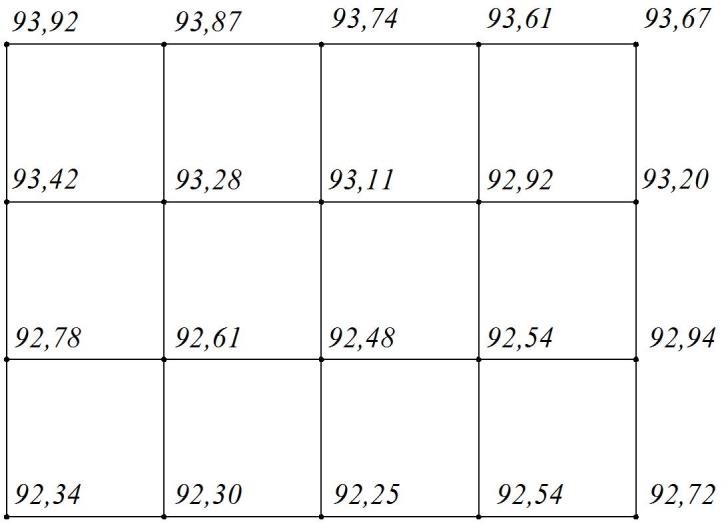 Варіант 87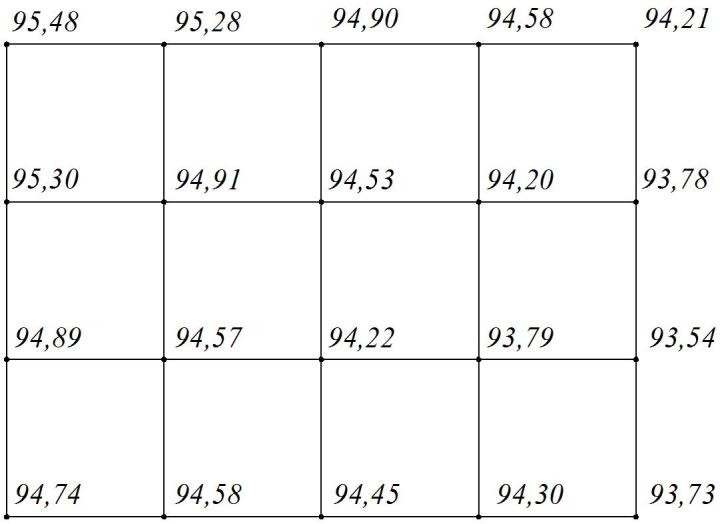 Варіант 88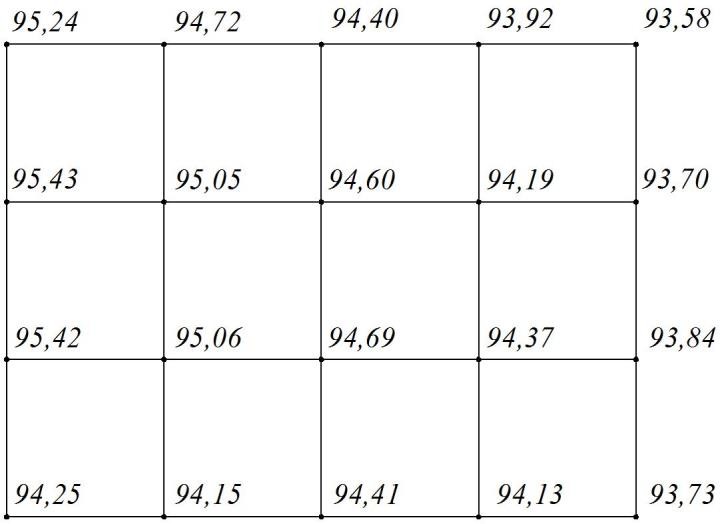 Варіант 89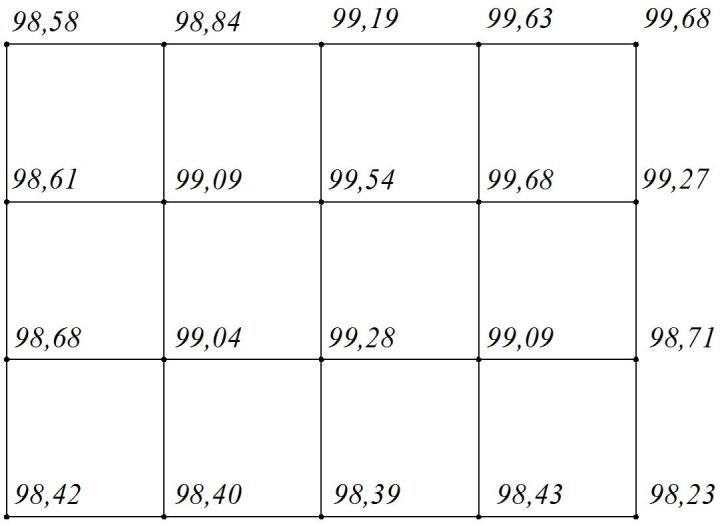 Варіант 90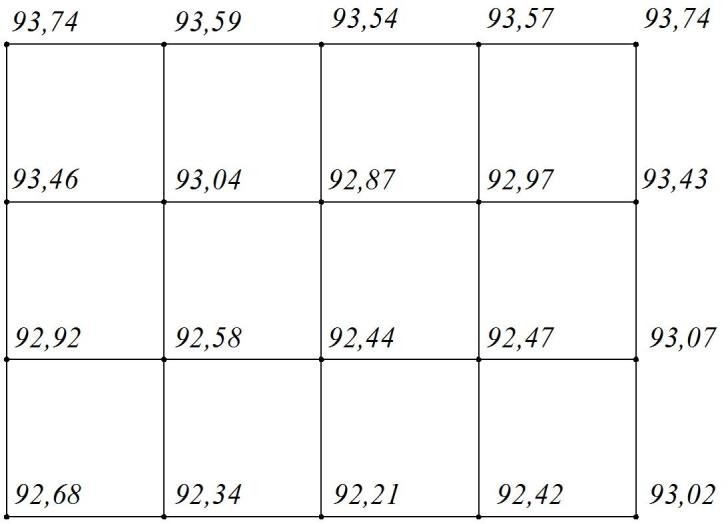 Варіант 91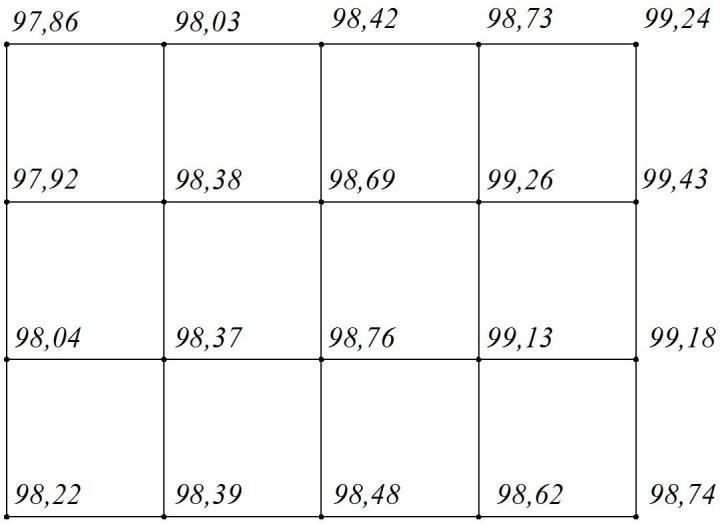 Варіант 92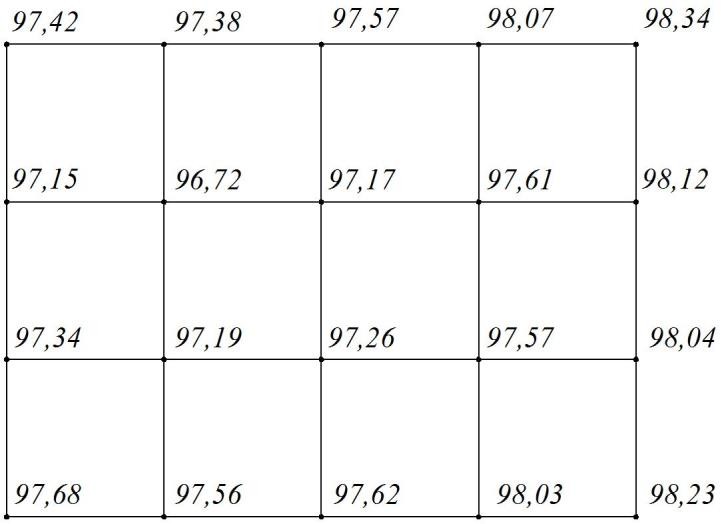 Варіант 93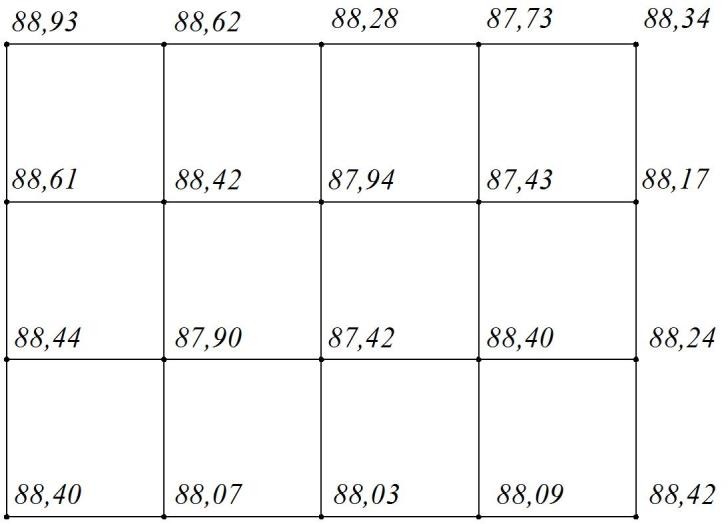 Варіант 94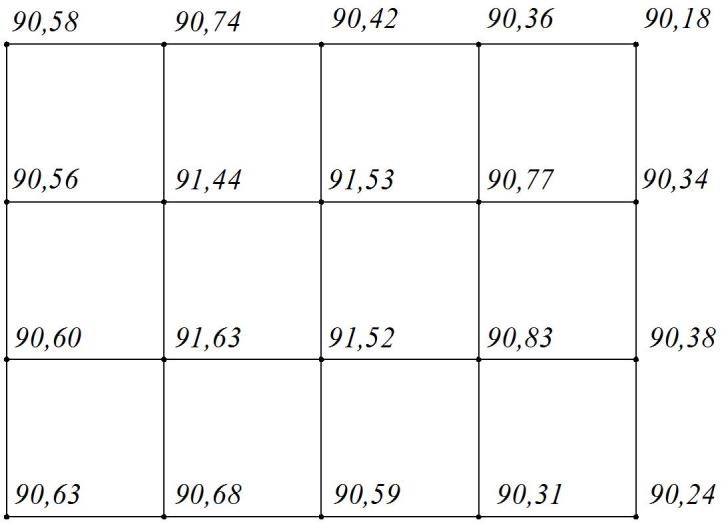 Варіант 95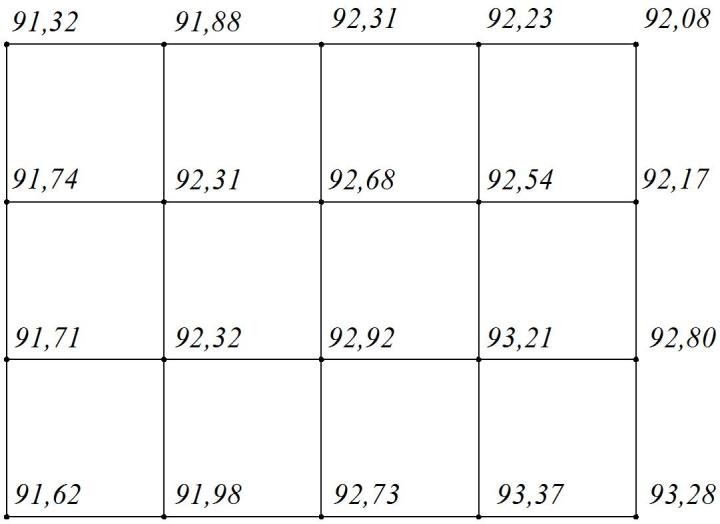 Варіант 96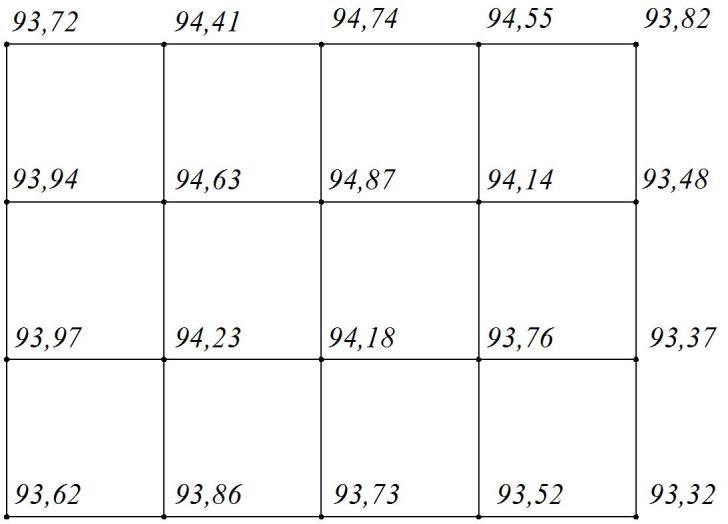 Варіант 97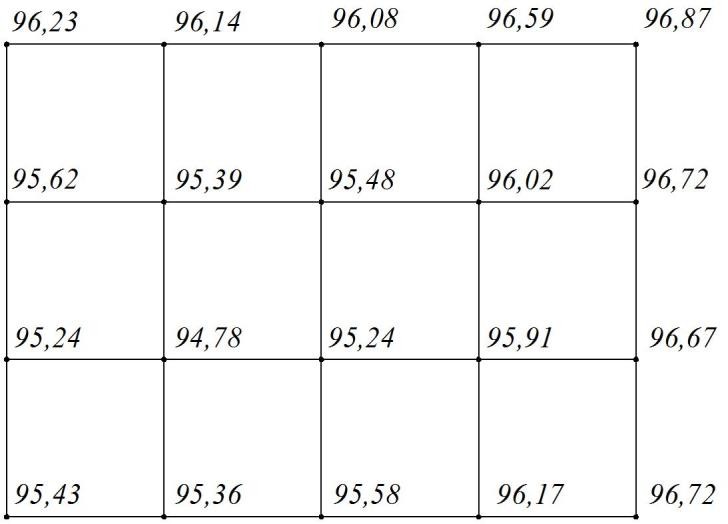 Варіант 98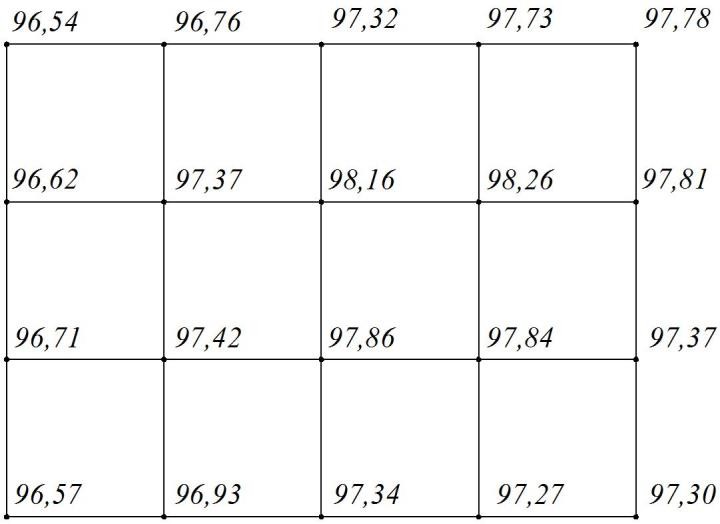 Варіант 99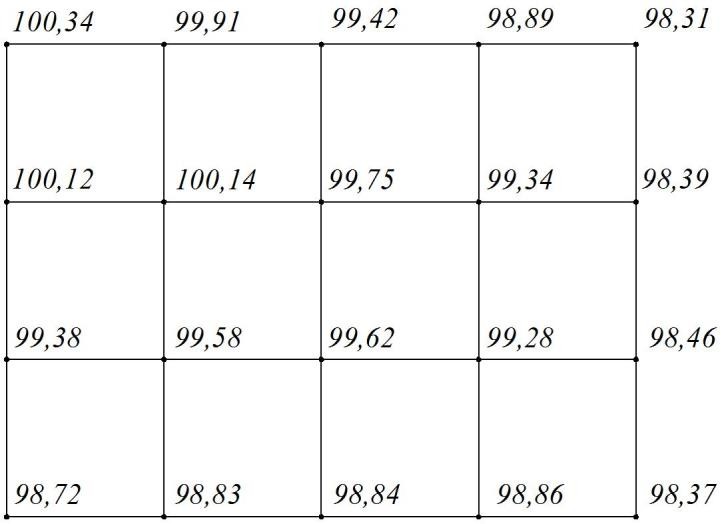 Варіант 00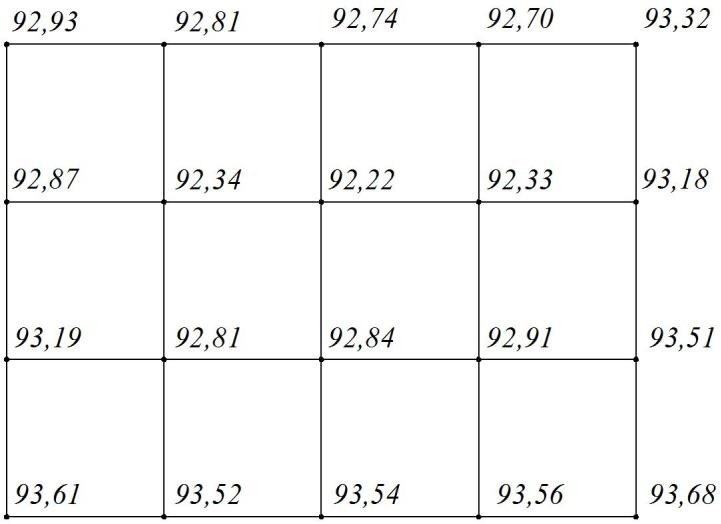 Обчислення координат пунктів розімкнутого теодолітного ходуПорядок дій при камеральній обробці розімкнутого теодолітного ходу.Визначаємо практичну суму виміряних горизонтальних кутів в теодолітному ході  пр. .Обчислюємо теоретичну суму кутів розімкнутого теодолітного ходу:для лівих виміряних кутівдля правих виміряних кутівде n – кількість кутів у теодолітному ході.Якщо ці дві суми відрізняються приблизно на 360°, то теоретичну суму можна збільшити або зменшити на 360°.Обчислюємо кутову нев’язку ходу за формулоюПеревіряємо чи кутова нев’язка не перевищує допустиму. Допустиму кутову нев’язку обчислюємо за наступною формулоюКутову нев’язку порівну розподіляють між кутами при вершинах теодолітного ходу. Поправка у виміряні кути повинна дорівнювати нев’язці з оберненим знаком. Після внесення поправок обчислюються значення виправлених горизонтальних кутів у вершинах теодолітного ходу.Обчислюємо значення дирекційних кутів сторін теодолітного ходу:при виміряних лівих кутах обчислення виконуються за формулоюСхема розімкнутого теодолітного ходупри виміряних правих кутах обчислення виконуються за формулоюЯкщо при обчисленні дирекційного кута його числове значення вийшло від'ємним, його потрібно збільшити на 360°; якщо значення дирекційного кута більше ніж 360°, то його потрібно зменшити на 360°. Необхідно переконатися, що в кінці ходу обчислене значення дирекційного кута вихідного напрямку точно збігається з його заданим значенням.Виконуємо перехід від дирекційних кутів сторін до румбів за формулами:Знаходимо прирости координат пунктів за формулами:Нев’язки приростів координат обчислюємо за формуламиде    xnp.та   ynp.– практичні суми приростів координат, щочисельно дорівнюють алгебраїчній сумі приростів абсцис та ординат відповідно;хтеор.та   утеор.теоретичні суми приростів координат, що урозімкнутому теодолітному ході дорівнюютьПотім обчислюємо абсолютну та відносну лінійні нев’язки розімкнутого теодолітного ходу за формуламиде Sпериметр полігону, м.У випадку, якщо обчислене значення відносної лінійної нев’язки неперевищує   допустимеf доп.	11000,   то   виконується   ув’язка   приростівкоординат; в протилежному випадку, необхідно визначити місце в теодолітному ході, де допущена груба помилка при вимірюванні кутів або довжин сторін.Урівнювання приростів координат.Обчислюємо поправки в прирости абсцис та ординат за наступними формуламиПоправку необхідно обчислювати до 0,001 м, а потім заокруглювати до 0,01 м. Контролюється цей етап умовою: сума поправок повинна дорівнювати лінійній нев’язці з оберненим знаком.Обчислюємо виправлені значення приростів координат за формулами:Для контролю виправленні значення приростів додають і їх сума повинна дорівнювати теоретичній сумі приростів.Координати точок теодолітного ходу обчислюємо за формулами:Якщо обчислені координати вихідної точки дорівнюють заданим, це означає, що координати обчислені правильно.Обчислення координат пунктів розімкнутого теодолітного ходуЗавдання: обчислити координати пунктів розімкнутого теодолітного ходу за наведеними нижче вихідними даними та за отриманими результатами побудувати схему розімкнутого теодолітного ходу:поч.  68∘02,3 , кінц.  298∘00,2 ;1  119 ∘59,9 ,   2   130 ∘58,8 ,  3  133∘57,8 ,   4   205∘01,4 ;S1  208,34 м , S 2  193,42 м , S3  203,34 м ; 2 (1000,00; 1000,00), 5 (1362,64; 699,46).(числові	значення	наведених	вище	даних	вибираються	згідноіндивідуального варіанту за двома останніми цифрами номера залікової книжки; див. розділ 6, пункт 6.2)Числовий приклад:Обчислення координат точок розімкнутого теодолітного ходу виконуємо в наступній послідовності:Обчислюємо суму виміряних кутів в теодолітному ході  пр.(  пр.визначається як сума даних, що знаходяться в стовпчику 2 таблиці 2.1). Для нашого ходу маємо:пр.  12000,0'13059,0'13358,0'20501,5'  58958,5' .Обчислюємо теоретичну суму кутів для лівих виміряних кутів за формулою (2.1)теор.  29800,2'6802,3'180 4  94957,9' , де п – кількість кутів у теодолітному ході, п = 4.Оскільки   пр.і    теор.відрізняються   приблизно   на   360°,   тотеоретичну суму зменшуємо на 360°. Отже кінцеве значення теоретичної суми кутів теор.  58957,9' .Обчислюємо кутову нев’язку ходу за формулою (2.3):f  58958,5'58957,9'  000,6' .Допустиму кутову нев’язку обчислюємо за формулою (2.4):f	 1'доп.4  002,0' .Практична кутова нев’язка не перевищує допустиму можна приступати до ув’язки кутів.fпр.   fдоп. , отжеПоправка у виміряні кути повинна дорівнювати нев’язці, взятій з протилежним знаком. Отже, у значення виміряних кутів потрібно внести поправку в розмірі – 0˚00,6′.Поправки у розмірі – 0˚00,2′ вносимо в два виміряні кути, що утворені найкоротшими сторонами теодолітного ходу, оскільки похибки взяття відліку при вимірюванні таких кутів більша, тобто при вершинах теодолітного ходу 3 та 4. Поправки в розмірі – 0˚00,1′ вносимо у кути при вершинах теодолітного ходу 2 та 5, про що зробимо відповідні записи в таблиці 2.1, стовпчик 3.Після внесення поправок обчислюємо значення виправлених кутів і записуємо отримані результати в «Журнал обчислення координат точок розімкнутого теодолітного ходу» (таблиця 2.1, стовпчик 4).Обчислюємо дирекційні кути усіх сторін ходу за формулою (2.2.5): 23  6802,3'11959,9'180  0802,2' ;34  0802,2'13058,8'180  31901,0' ; 45  31901,0'13357,9'180  27258,8' ;56  27258,8'20501,4'180  29800,2' .Значення дирекційного кута 45за результатами розрахунків вийшовменше 00, тому до отриманого значення кута додаємо 3600.Обчислене значення дирекційного кута 56збігається із заданим йогозначенням, отже значення дирекційних кутів обчислені вірно. Отримані значення дирекційних кутів заносимо до Журналу (стовпчик 5 таблиці 2.1).Дирекційні кути сторін переводимо в румби за формулами (2.7):r23  ПнСх: 0802,2' ; r34  ПнЗх : 4059,0' ; r45  ПнЗх : 8701,2' .Запис значень румбів виконуємо в стовпчику 6 (таблиця 2.1).Прирости координат знаходимо за формулами (2.8). Для нашого теодолітного ходу маємо:– прирости абсцис x пунктів теодолітного ходу:x23   208,34  cos 0802,2'  206,29 м ;x34  193,42  cos 31901,0'  146,01 м ;x45  203,34  cos 27258,8'  10,57 м .– прирости ординат у пунктів теодолітного ходу:y23  208,34  sin 0802,2'  29,12 м ;y34  193,42  sin 31901,0'  126,85 м ;y45  203,34  sin 27258,8'  203,07 м .Значення приростів координат точок теодолітного ходу заносимо до Журналу (таблиця 2.1) в стовпчик 8 (приріст абсцис) та стовпчик 10 (приріст ординат). При заповненні Журналу приростам абсцис та ординат необхідно приписати відповідні знаки « + » або « – » в залежності від орієнтації румба або значення дирекційного кута.Практична сума приростів дорівнюєхпр.   206,29  146,01  10,57  362,87 м ;упр.   29,12  (126,85)  (203,07)  300,80 м .Теоретичну суму приростів координат обчислюємо за формулою (2.10):хтеор .   1362,64  1000,00  362,64 м ;утеор.    699,46 1000,00  300,54 м .Нев’язки приростів координат обчислюємо за формулами (2.9):f x  362,87  (362,64)  0,23 м ;f y  300,80 (300,54)  0,26 м .Обчислюємо абсолютну та відносну лінійні нев’язки розімкнутого теодолітного ходу за формулами (2.2.11):fабс.  0,232    0,262    0,35 м ;f в ідн. 0,35605,10	1   .1729Для теодолітного   ходу   даної   точності   допустима   лінійна   нев’язкастановить1	. Як видно з отриманих результатів, отримане значення1000відносної	лінійної	нев’язки	не	перевищує	допустимогоf в ідн	11729 fдоп	11000,   тому   можна   виконувати   ув’язку   обчисленихприростів.Ув’язка приростів координат пунктів.Спочатку обчислюємо поправки в прирости абсцис   та   ординат   заформулами (2.12), при цьому враховуємо, що поправку в прирости обчислюємо до 0,001 м, а потім заокруглюємо до 0,01 м.Поправки в прирости абсцис:х23  0,23  208,34  0,079 м , приймаємо 605,10  0,23 193,42  0,074 м , приймаємо х23 0,08 м ; 0,07 м ;х34х34605,10  0,23  203,34  0,077 м , приймаємо 605,10х34х45 0,08 м .Поправки в прирости ординат:у23  0,26  208,34  0,090 м , приймаємо 605,10у23 0,09 м ;у34  0,26 193,42  0,083м , приймаємо 605,10у34 0,08 м ;у45  0,26  203,34  0,087 м , приймаємо 605,10у34 0,09 м .Контролюється цей етап умовою: сума поправок повинна дорівнювати лінійній нев’язці з протилежним знаком.хі    0,08  (0,07)  (0,08)  0,23 м ,f x  0,23 м ;уі     0,09  0,08  0,09  0,026 м ,f y  0,26 м . Умова виконується.Обчислюємо виправлені значення приростів координат за формулами(2.13). Тобто вводимо поправки у відповідні значення приростів абсцис та ординат, а виправлені значення записуємо у стовпчики 12 і 13 відповідно (таблиця 2.1).Виправлені значення приростів абсцис:х3(випр.)  206,29  (0,08)  206,21 м ;х4(випр.)  146,01 (0,07)  145,94 м ;х5(випр.)  10,57  (0,08)  10,49 м .Виправлені значення приростів абсцис:у3(випр.)  29,12  0,09  29,21 м ;у4(випр.) 126,85  0,08  126,77 м ;у5(випр.)  203,07  0,09  202,98 м .Для контролю виправлені значення приростів додають; їх сума повинна дорівнювати теоретичній сумі приростів координат.хі (випр.)    206,21  145,94  10,49  362,64 м ,хтеор.   362,64 м ;уі (випр.)    29,21 126,77  202,98  300,54 м ,утеор.   300,54 м .Умова виконується.Обчислюємо координати точок теодолітного ходу за формулами(2.14), прийнявши за вихідну точку 2 з координатами = 1000,00 м:x2 = 1000,00 м;y2 =х3  1000,00  206,21  1206,21 м ;х4  1206,21  145,94  1352,15 м .у3  1000,00  29,21  1029,21 м ;у4  1029,21  (126,77)  902,44 м .Для контролю правильності обчислення координат точок теодолітного ходу обчислюємо координати точки 5:х5  1352,15  10,49  1362,64 м ;у5  902,44  (202,98)  699,46 м .Обчислені координати точка 5 дорівнюють заданим, отже координати точок	розімкнутого	теодолітного	ходу	обчислені	вірно.Журнал обчислення координат точок розімкнутого теодолітного ходуОбчислення виконав:Обчислення координат пунктів розімкнутого теодолітного ходуТаблиця №2Продовження таблиці №2Продовження таблиці №2Продовження таблиці №2Порядок обчислення координат точок замкнутого теодолітного ходуОбчислення координат точок теодолітного ходу виконується в наступній послідовності:Визначаємо практичну суму виміряних горизонтальних кутів в теодолітному ході  пр. .Обчислюємо теоретичну суму кутів замкнутого теодолітного ходу:для внутрішніх виміряних кутівдля зовнішніх виміряних кутівде n – кількість горизонтальних кутів в замкнутому теодолітному ході.Обчислюємо кутову нев’язку за формулою74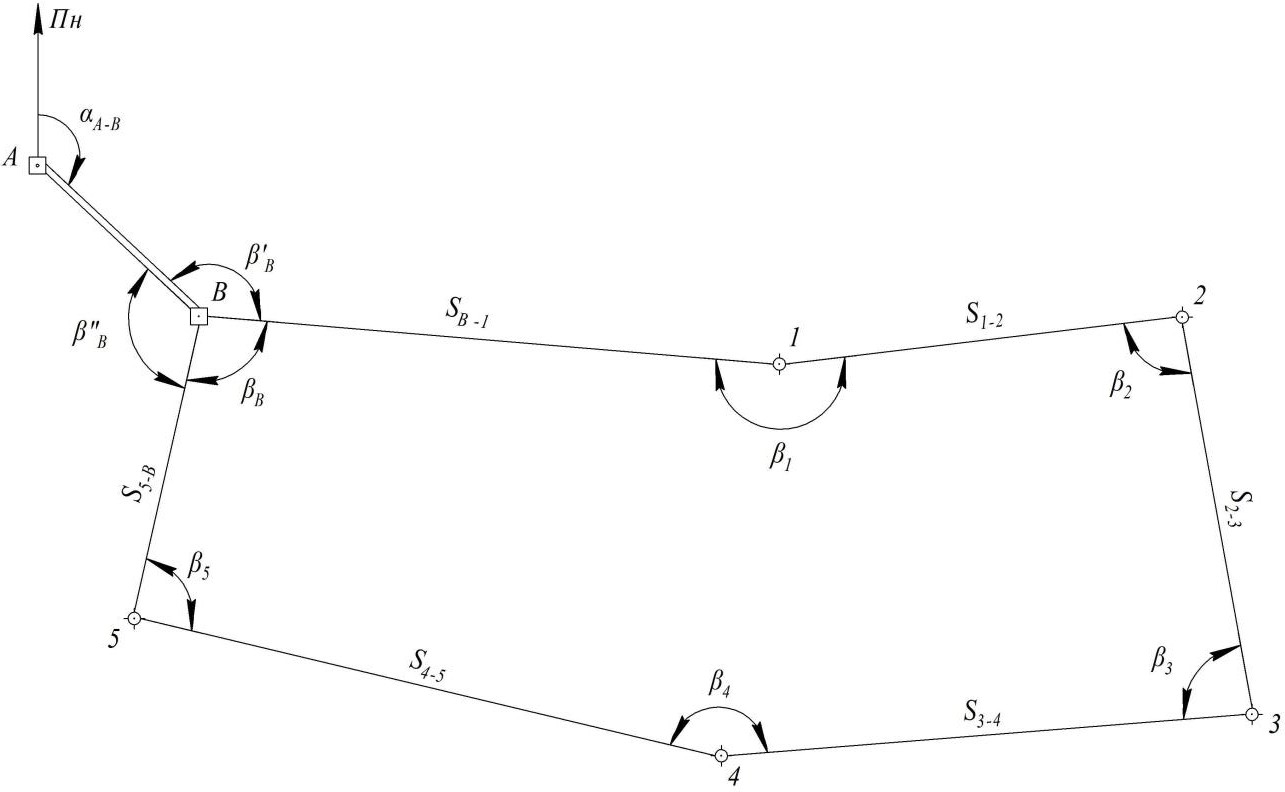 Рис. 3.1. Схема замкнутого теодолітного ходуПеревіряємо чи кутова нев’язка не перевищує допустиму. Допустиму кутову нев’язку обчислюємо за формулоюЯкщо кутова нев’язка не перевищує допустиму, її порівну розподіляють між кутами при вершинах теодолітного ходу. Поправка у виміряні кути повинна дорівнювати нев’язці, взятій з протилежним знаком. Після внесення поправок обчислюються значення виправлених кутів у вершинах теодолітного ходу.Обчислюємо значення дирекційних кутів сторін теодолітного ходу:для виміряних лівих кутів обчислення виконуються за формулоюдля виміряних правих кутів обчислення виконуються за формулоюЯкщо дирекційний кут виходить від'ємним, його потрібно збільшити на 360°; якщо дирекційний кут виходить більше ніж 360°, то його потрібно зменшити на 360°. Необхідно переконатися, що в кінці ходу обчислене значення дирекційного кута вихідного напрямку точно збігається з його заданим (початковим) значенням.Дирекційні кути сторін переводимо в румби за формулами:Знаходимо прирости координат за формулами прямої задачі геодезії:При заповненні журналу приростам абсцис та ординат необхідно приписати знаки « + » або « – » в залежності від орієнтації румба або значення дирекційного кута.Нев’язки приростів координат обчислюємо за формуламиде  xnp.та  ynp.практичні суми приростів коодинат, що чисельнодорівнюють алгебраїчній сумі приростів абсцис та ординат відповідно;хтеор.та   утеор.теоретичні суми приростів координат, що взамкнутому  теодолітному  ході  повинні  дорівнювати  нулю  хтеор.   0 м   іутеор.   0 м . Тому формула для замкнутого ходу (3.9) спроститься до виглядуПотім обчислюємо абсолютну та відносну лінійні нев’язки замкнутого теодолітного ходу за формуламиде S – периметр полігону, м.У випадку, якщо обчислене значення відносної лінійної нев’язки неперевищує допустимеf доп.	11000,   то   виконується   ув’язка   приростівкоординат; в протилежному випадку, необхідно визначити місце в теодолітному ході, де допущена груба помилка при вимірюванні кутів або ліній.Ув’язка приростів координат.Обчислюємо поправки в прирости абсцис та ординат за наступними формуламиПоправку необхідно обчислювати до 0,001 м, а потім заокруглювати до 0,01 м. Контролюється цей етап умовою: сума поправок повинна дорівнювати лінійній нев’язці з оберненим знаком.Обчислюємо виправлені значення приростів координат за формулами:Для контролю виправленні значення приростів додаємо; їх сума повинна дорівнювати нулю.Координати точок теодолітного ходу обчислюємо за формулами прямої задачі геодезії:Якщо обчислені координати вихідної точки дорівнюють заданим, це означає, що координати обчислені правильно.Приклад обчислення координат точок замкнутого теодолітного ходуВ даній роботі розглядається стандартний замкнутий теодолітний хід. Схема теодолітного ходу наведена на рис. 1.2. Вихідними даними при прокладанні даного ходу є дирекційний кут вихідного напрямку αА-В та координати точки В (xB; yВ). В процесі польових робіт були виміряні внутрішні (в даному випадку праві по ходу) горизонтальні кути βі, та довжини сторін Si. Прив’язка теодолітного ходу до вихідного напрямкувиконувалась шляхом вимірювання горизонтального примичного кута  В і контрольного примичного кута   .Обчислення координат точок замкнутого теодолітного ходу виконуємо в наступній послідовності:Обчислюємо суму виміряних кутів в теодолітному ході  пр.(  пр.визначається як сума даних, що знаходиться в стовпчику 2 таблиці 3.1). Для нашого теодолітного ходу маємо:пр.   20405'8124'9328'15124'8940'9957'  71958' .Обчислюємо теоретичну суму кутів замкнутого теодолітного ходу за формулою (3.1):теор.    180  6  2  72000 ,де n – кількість горизонтальних кутів в замкнутому теодолітному ході,n = 6.Обчислюємо практичну кутову нев’язку за формулою (3.3):f  71958'72000' 002' .Допустиму кутову нев’язку обчислюємо за формулою (1.4):fдоп.  1'6  002,45' .Практична кутова нев’язка не перевищує допустиму можна приступати до ув’язки кутів.fпр.   fдоп. , отже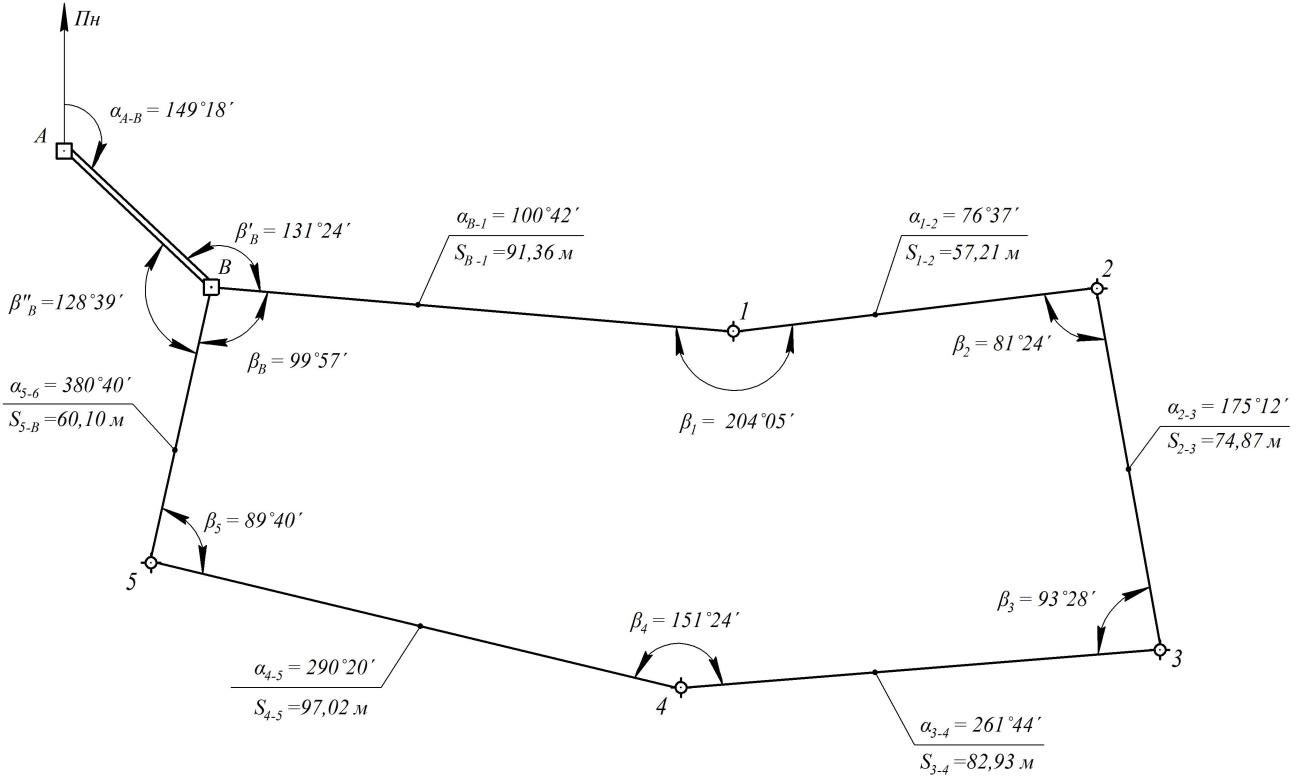 Рис. 3.2. Схема замкнутого теодолітного ходу із числовими значеннями виміряних та обчислених параметрівПоправка у виміряні кути повинна дорівнювати нев’язці, взятій з протилежним знаком. Отже у значення виміряних кутів потрібно внести поправку + 0˚02′.Для спрощення розрахунків вносимо поправки 0˚01′ в два виміряні кути, що утворені найкоротшими сторонами теодолітного ходу, оскільки похибки взяття відліку при вимірюванні таких кутів більша. В нашому випадку кутову нев’язку порівну розділимо між кутами при вершинах теодолітного ходу 2 та В, про що зробимо відповідні записи в таблиці 3.1, стовпчик 3.Після внесення поправок обчислюємо значення виправлених кутів і записуємо отримані результати в «Журнал обчислення координат точок замкнутого теодолітного ходу» (таблиця 3.1, стовпчик 4).Дирекційні кути сторін теодолітного ходу обчислюємо в такій послідовності: спочатку за дирекційним кутом вихідної сторони αА-В тапримичним кутом  В необхідно обчислити дирекційний кут першої сторонитеодолітного ходу. Згідно рис.3.2 маємо	 14918'13124'-180 = 10042' .Дирекційні кути всіх наступних сторін теодолітного ходу обчислюємо за отриманим значенням дирекційного кута першої сторони теодолітного ходуB1 та по виправленим значенням горизонтальних кутів за формулою (3.6). Обчислення виконуємо послідовно наступним чином:	 10042'20405'180 = 7637' ;	 7637'8125'180 = 17512' ;	 17512'9328'180 = 26144' ;	 26144'15124'180 = 29020' ;	 29020'8940'180 = 38040 .Останній кут більший ніж 3600, тому від отриманого значення кута слід відняти 3600:	 38040'36000' = 2040' .Для контролю правильності обчислення дирекційних кутів обчислюємо значення вихідного дирекційного кута, яке повинно дорівнювати заданому:B1   5B   B  180  2040'9958'180  10042' .Умова виконується, отже значення дирекційних кутів обчислені вірно. Отримані значення дирекційних кутів заносимо до Журналу (стовпчик 5 таблиці 3.1).Дирекційні кути сторін переводимо в румби за формулами (3.7):rB1  ПдСх : 7918' ; r12  ПнСх : 7637' ; r23  ПдСх : 0448' ; r34  ПдЗх : 8144' ; r45  ПнЗх : 6940' ; r5В  ПнЗх : 2040' .Запис значень румбів виконуємо в стовпчик 6 (таблиця 3.1).Прирости координат знаходимо за формулами (3.8). Для нашого теодолітного ходу маємо:– прирости абсцис точок теодолітного ходу:xB1    91,36 cos 7918' 16,96 м ;x12   57,21 cos 7637' 13,24 м ;x23    74,87 cos0448' 74,61 м ;x34    82,93 cos8144' 11,92 м ;x45   97,02 cos6940' 33,71 м ;x5B    60,10 cos 2040' 56,23 м .– прирости ординат точок теодолітного ходу:yB1    91,36 sin 7918' 89,77 м ;y12   57,21sin 7637' 55,66 м ;y23    74,87 sin 0448' 6,26 м ;y34    82,93sin 8144' 82,07 м ;y45   97,02 sin 6940' 90,97 м ;y5B    60,10 sin 2040' 21,21 м .Значення приростів координат точок теодолітного ходу заносимо до Журналу (таблиця 3.1) в стовпчик 8 (приріст абсцис) та стовпчик 10 (приріст ординат). При заповненні Журналу приростам абсцис та ординат необхідноприписати відповідні знаки, « + » або « – » в залежності від орієнтації румба або значення дирекційного кута.Нев’язки приростів координат замкнутого теодолітного ходу знаходимо за формулами (3.10):f x  16,96  13,24  (74,61)  (11,92)  33,71  56,23  0,31 м ;f y  89,77  55,66  6,26  (82,07)  (90,97)  21,21  0,14 м .Обчислюємо абсолютну та відносну лінійні нев’язки замкнутого теодолітного ходу за формулами (3.11):fабс  0,312    0,142    0,34 м ;fвідн 0,34463,49	1   .1363Для теодолітного ходу допустима лінійна нев’язка становить1	. Як1000видно з   отриманих   результатів,   отримане   значення   відносної   лінійноїнев’язки не перевищує допустимогоfвідн 11363 fдоп	11000, тому можнавиконувати ув’язку обчислених приростів.Ув’язка приростів координат.Спочатку обчислюємо поправки в прирости абсцис та ординат за формулами (3.12), при цьому враховуємо, що поправку в прирости обчислюємо до 0,001 м, а потім заокруглюємо до 0,01 м.Поправки в прирости абсцис:хВ1  0,31  91,36  0,061 м , приймаємо 463,49хВ1 0,06 м ;х12х23х34  0,31  57,21  0,038 м , приймаємо 463,49  0,31  74,87  0,050 м , приймаємо 463,49  0,31 82,93  0,055 м , приймаємо 463,49х12х23х34 0,04 м ; 0,05 м ; 0,05 м ;х45х5В  0,31  97,02  0,065 м , приймаємо 463,49  0,31  60,10  0,040 м , приймаємо 463,49х45х5В 0,07 м ; 0,04 м .Поправки в прирости ординат:уВ1  0,14463,49 91,36  0,028 м , приймаємо уВ1 0,03 м ;у12  0,14463,49  0,14 57,21  0,017 м , приймаємо  74,87  0,023 м , приймаємо у12 0,01 м ; 0,02 м ;у23у34у45463,49  0,14463,49  0,14463,49  0,1482,93  0,025 м , приймаємо  97,02  0,029 м , приймаємо  60,10  0,018 м , приймаємо у23у34у45 0,03 м ; 0,03 м ; 0,02 м .у5В463,49у5ВКонтролюється цей етап умовою: сума поправок повинна дорівнювати лінійній нев’язці з оберненим знаком.хі    0,06  0,04  0,05  0,05  0,07  0,04  0,31 м ,f x  0,31 м ;уі    0,03  0,01 0,02  0,03  0,03  0,02  0,14 м ,f y  0,14 м . Умова виконується.Обчислюємо виправлені значення приростів координат за формулами(3.13). Тобто вводимо поправки у відповідні значення приростів абсцис та ординат, а виправленні значення записуємо у стовпчики 12 і 13 відповідно (таблиця 3.1).Виправлені значення приростів абсцис:x1(випр.)  16,96  0,06  16,90 м ;x2(випр.)  13,24  0,04  13,28 м ;x3(випр.)  74,61 0,05  74,56 м ;x4(випр.)  11,92  0,05  11,87 м ;x5(випр.)  33,71 0,07  33,78 м ;xВ (випр.)  56,23  0,04  56,27 м .Виправлені значення приростів ординат:y1(випр.)  89,77  0,03  89,80 м ;y2(випр.)  55,66  0,01  55,67 м ;y3(випр.)  6,26  0,02  6,28 м ;y4(випр.)  82,07  0,03  82,04 м ;y5(випр.)  90,97  0,03  90,94 м ;yВ (випр.)  21,21 0,02  21,23 м .Для контролю виправленні значення приростів додають, а їх сума повинна дорівнювати нулю.xi (випр.)    16,90 13,28  (74,56)  (11,87)  33,78  56,27  0 м ;yі (випр.)    89,80  55,67  6,28  (82,04)  (90,94)  21,23  0 м . Умова виконується.Обчислюємо координати точок теодолітного ходу за формулами (3.14), прийнявши за вихідну точку ходу, точку В з координатамиx В = 500,00 м;y В = 500,00 м:x1  500,00  (16,90)  483,10 м ;х2  483,10 13,28  496,38 м ;х3  496,38  (74,56)  421,82 м ; х4  421,82  (11,87)  409,95 м ; х5  409,95  33,78  443,73 м .у1  500,00  89,80  589,80 м ;у2  589,80  55,67  645,47 м ;у3  645,47  6,28  651,75 м ;у4  651,75  (82,04)  569,71 м ;у5  569,71  (90,94)  478,77 м .Для контролю правильності обчислення координат точок теодолітного ходу обчислюємо координати точки В:хВ  443,73  56,27  500,00 м ;уВ  478,77  21,23  500,00 м .Обчислені координати вихідної точки дорівнюють заданим, отже координати точок замкнутого теодолітного ходу обчислені вірно.Таблиця 3.1Журнал обчислення координат точок замкнутого теодолітного ходу пр.  719°58' S = 463,49 м xnp. = – 0,31 м      уnp. = – 0,14 м теор.  720°00'	 хmeop. = 0	 ymeop. = 0f = – 0°02'fдоп.  ± 0°02,45'f x = – 0,31 мfабс. 1fв ідн. 1363f y = – 0,14 м 0,34 м1< fдоп. 1000Обчислення висот пунктів ходу геометричного нівелювання.Побудова поздовжнього профілюЗгідно «Інструкції з топографічного знімання у масштабах 1:5000, 1:2000, 1:1000 та 1:500» ходи технічного нівелювання прокладають між двома вихідними знаками у вигляді одиночних ходів або системи ходів з однією або декількома вузловими точками.Прокладання замкнутих ходів, що опираються обома кінцями на один і той самий вихідний знак, не дозволяється.У мережу технічного нівелювання включається всі пункти планових мереж згущення (полігонометрії, трилатерацій, тріангуляції), які не включені в мережу нівелювання IV класу.Для виконання технічного нівелювання застосовуються нівеліри із збільшенням зорової труби не менше 20˟ та ціною поділки рівня не більше 45" на 2 мм, нівеліри із самоустановлювальною лінією візування, а також теодоліти з компенсатором або із рівнем при зоровій трубі.Нівелірні рейки повинні мати шашковий малюнок із сантиметровими або двосантиметровими поділками.Нівелювання виконують у одному напрямку. Відліки по рейці, що встановлена на нівелірний башмак, костиль чи вбитий в землю кілок, беруть по середній нитці.Порядок спостережень на станції такий:відліки по чорній та червоній сторонах задньої рейки;відліки по чорній та червоній сторонах передньої рейки.Дані, отримані під час нівелювання, записують у «Журнал поздовжнього нівелювання» (табл. 4.1). Розглянемо порядок його заповнення.На станції 1 виконано прив’язку початку траси Рп1 до ПК0. Задня точка - Рп1, передня – ПК0. Відповідні («чорний» і «червоний») відліки на точки записують відповідно у графах 3 і 4. «Чорне» і «червоне» перевищення, записані в графі 6, різняться на 2 мм. Оскільки це менше за допустимі 5 мм, то за остаточне значення приймають середнє, записане в графі 7.На станції 2 задня точка ПК0, передня – ПК1, проміжна – +50; на станції 3 задня точка ПК1, передня – ПК2, проміжні – Лів30, Лів60, Пр28, Пр60 і т.д. Відліки на всі проміжні точки записують в графі 5.«Чорні» і «червоні» перевищення між сполучними точками обчислюють в журналі одразу на станції, не знімаючи приладу. І тільки у разі виконанняумовиhчор  hчер 5 мм починають нівелювання проміжних точок.Таблиця 4.1ЖУРНАЛ ПОЗДОВЖНЬОГО НІВЕЛЮВАННЯ ТРАСИ з =64311	 п =47945	hcр =8183Контроль: hср,контр з  п  64311 47945  81832	2hт  251,591  243,429  8,162(м)Допустима похибка:fhдоп   50мм  50мм  42( м м)Практична похибка: fhпр  hпр  hт  81838162 21(мм)Правильність обчислення у журналі нівелювання обов’язково перевіряють посторінковим контролем. Для цього знаходять суму задніх відліків  з , суму передніх відліків  п і обчислюють сумарне значення перевищення:На останній сторінці журналу нівелювання обов’язково виконують підсумковий контроль за рівностями, в яких обчислюють загальні суми із сум величин, отриманих на сторінках журналу.Для визначення практичної похибки слід від практичної суми перевищеньhсрвідняти теоретичну суму перевищень, яка обчислюється як різницявідміток реперів  hтеор    HРп.2   HРп.1 :Допустима   похибка   для   технічного   нівелювання	визначається за формулою:де L – довжина нівелірного ходу, км.Якщоf	 fnp	допслід зробити висновок, що проведене нівелюваннявідповідає технічним допускам, а це дає нам право ввести поправки в середні значення перевищень. Поправки вводяться з оберненим знаком похибки пропорційно кількості станцій. Абсолютна величина поправки повинна бути такою, щоб виправлені перевищення не мали половини міліметра.З урахуванням знака поправки обчислюють виправлені перевищення. Сума виправлених перевищень повинна дорівнювати теоретичній сумі перевищень  hтеор  .Відмітки пікетів обчислюють за формулоюде Hn 1 – висота попереднього пікету;hn n1 – виправлене перевищення між пікетами п та п-1.Для контролю правильності обчислення висот пунктів ходу обчислюють висоту кінцевої точки.Відмітки проміжних точок обчислюють через «горизонт інструмента» ГІ. Горизонтом інструмента називається відмітка візирного променя нівеліра в даній станції. Значення ГІ можна знайти за формулою:де b - відлік по чорній стороні задньої рейки на відповідній станції;Якщо відлік на проміжній точці позначити через а, то відмітку проміжної точки Нпр можна обчислити за формулою:За цією формулою обчислюються висотні відмітки всіх проміжних точок. За обчисленими відмітками будується поздовжній профіль траси (рис. 4.1).За допомогою поздовжнього профілю виконується вертикальне планування осі споруди і земляні роботи.Вертикальний масштаб профілю беруть в 10 разів крупніше горизонтального. Робота із складання поздовжнього профілю траси складається з чорного профілю і побудови червоної (проектної) лінії.Чорним профілем називається профіль траси, побудований за відмітками точок траси, одержаних безпосередньо в полі, і тому вони відображають існуюче положення цих точок на час нівелювання. Всі лінії і підписи чорного профілю виконуються чорним кольором.Проектною лінією називається профіль осі траси, який вона повинна мати після виконання земляних робіт.Всі лінії і записи, що відносяться до проектної лінії, виконуються червоним кольором.Складання чорного профілюПобудова чорного профілю починається з вибору горизонтального та вертикального масштабів і відмітки умовного горизонту. Горизонтальний масштаб профілю вибирається з урахуванням рельєфу місцевості і залежновід точності проектування. При дорожніх вишукуваннях горизонтальний масштаб маже бути прийнятим від 1:10000 до 1:2000. Вісь траси, як правило,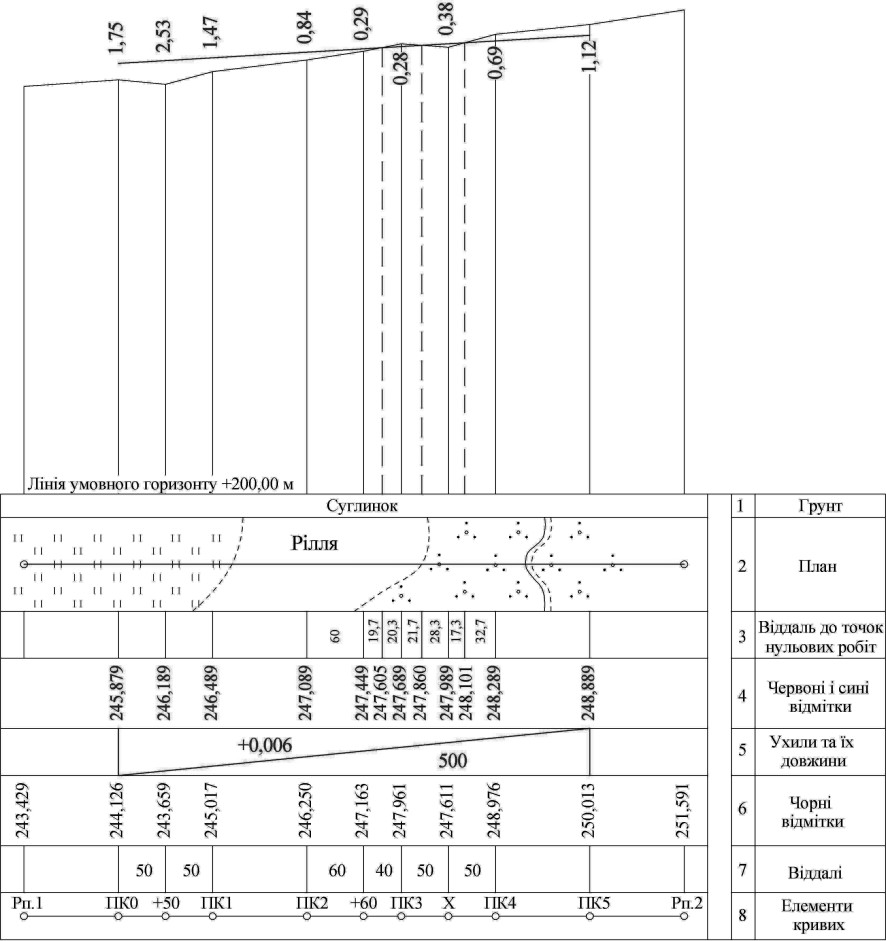 Рис. 4.1. Поздовжній профіль трасипроходить по лініях з невеликими ухилами, тому щоб зміни рельєфу було видно виразніше, при побудові профілю вертикальний масштаб береться в 10 разів крупніше горизонтального. При побудові профілю важливо правильно вибрати відмітку умовного горизонту, тобто лінії, відносно якої будується профіль. Умовний горизонт повинен бути вибраний таким, щоб лінія профілю його не перетинала і щоб у середньому профіль був розташованийнад лінією горизонту на 8-10 см. Крім цього відмітка умовного горизонту повинна бути кратною 10 м.Як правило, профіль викреслюють на міліметровому папері.Лінію умовного горизонту проводять на аркуші міліметрового паперу з таким розрахунком, щоб під нею можна було розташувати сітку профілю (рис. 4.1).Після проведення лінії горизонту в масштабі відкладають пікети і проміжні точки. В кожній одержаній точці встановлюють перпендикуляр до лінії умовного горизонту і на перпендикулярах відкладають у вертикальному масштабі профільні відмітки, які дорівнюють різниці відміток точок і умовного горизонту із заокругленням до 1 см.Перпендикуляри і вертикальні лінії, які їм відповідають, в смугах сітки 3 і 7 проводять чорним кольором. В смузі 7, в тих місцях, де є проміжні точки, записують відстані від заднього і переднього пікетів до даної проміжної точки в метрах. Сума таких відстаней повинна дорівнювати 100 м, тобто відстані між суміжними пікетами. В смузі 8 підписують номери пікетів, а в смузі 6 підписують абсолютні відмітки, заокруглені до 1 см. Всі лінії і підписи виконують чорним кольором.Кінці перпендикулярів, встановлені до лінії умовного горизонту, які дорівнюють профільним відміткам у вертикальному масштабі, з’єднують прямими чорними лініями. Ламана лінія, яка утворилась, є чорним профілем. Після цього в смузі 2 сітки у відповідності з пікетажною книжкою складають план траси в горизонтальному масштабі профілю. При цьому випрямлена вісь траси наноситься чорним кольором, а всі контури – червоним.На осі траси пікети і проміжні точки не показуються.Контури на плані траси зображають загальноприйнятими для даного масштабу умовними топографічними знаками.В смузі 1 сітки профілю чорним кольором підписують характер ґрунту.Побудова проектної червоної лініїПри проектуванні земляних робіт на поздовжньому профілі траси повинна бути проведена червона лінія, яка відповідає проектному профілю поверхні землі після виконання земляних робіт.При проектуванні червоної лінії розглядається декілька варіантів і вибирають той, який відповідає вимогам мінімуму земляних робіт та забезпечує заданий ухил лінії.Проектування червоної лінії виконується олівцем на чорному профілі. Після того, коли остаточно вибрали варіант проектної лінії, її викреслюють червоною тушшю. Проектуючи червону лінію на профілі, доводиться розв’язувати такі задачі, як визначення ухилів і відміток червоної лінії,визначити відстань до точок перетину червоної лінії з чорною і визначити відмітки цих точок.Визначення ухилів червоної лініїВідмітки проектної лінії в нульовому і кінцевому пікетах, як правило, відомі. Таким чином, постає завдання провести проектну лінію на профілі між двома заданими відмітками початку і кінця лінії.Проектуючи червону лінію і вибираючи найкращий варіант, доводиться декілька разів на профілі визначати ухили окремих відрізків червоної лінії. Для цього визначають графічно на профілі різницю відміток “h” початку і кінця даного ухилу в метрах, ділять її на горизонтальну проекцію ”d” цього ухилу в метрах, зняту з профілю, з урахуванням горизонтального масштабу профілю, і одержують ухил червоної лінії за формулою:Кінцеві пункти окремих ухилів і горизонтальних ділянок позначаються червоним кольором та записуються в п’яту смугу сітки профілю і на відповідній ділянці смуги проводиться діагональ, що показує напрямок підйому або спуску ухилу, або горизонтальна лінія, що показує горизонтальну ділянку (нульовий ухил). Зверху над діагоналлю виписують ухил з точністю до тисячних, а знизу – довжину траси з даним ухилом в метрах. Всі лінії і підписи виконуються червоним кольором.Обчислення червоних відмітокЩоб визначити проектну відмітку п-го пікетуп знаючи червонувідмітку початкової точки, виконуються наступні обчислення:де Н 0 – червона відмітка початкової точки;i – ухил червоної лінії;dп – горизонтальна проекція від початкової точки до n-го пікету (точки).Червоні відмітки виписують в четверту смугу сітки профілю напроти відповідних чорних відміток.Робочі відміткиРобочими відмітками називаються різниці червоних і чорних відміток однієї і тієї ж точки H  Hчер  Hчор . Вони визначають глибину виїмки абовисоту насипу в даній точці. Якщо обчислена величина Hмає знак плюс,то вона характеризує висоту насипу, а якщо мінус – глибину виїмки. Це найбільш важливі для виконавця земляних робіт числа. Робочі відмітки записуються червоним кольором з точністю до 1 см. Якщо робоча відмітка характеризує виїмку, то її виписують під проектною лінією, якщо робоча відмітка відноситься до насипу, то вона виписується над проектною лінією.Сині відміткиПеретини червоної лінії з чорною лінією профілю називається точками нульових робіт. В цих точках земляні роботи не виконуються, тому що робочі відмітки в цих точках дорівнюють нулю. Положення цих точок на трасі необхідно знати з точністю до 0,1 м, тому що від них починають виконувати земляні роботи. Відмітки точок нульових робіт виписують в смугу червоних відміток синім кольором. Тому відмітки точок нульових робіт називають синіми відмітками.Відстань від найближчих пікетів до точок нульових робіт потрібно обчислювати аналітично. Нехай на рис. 4.2 ab – червона лінія, а cd – чорна лінія. Необхідно визначити розміщення точок нульових робіт “e”. Очевидно, ac і bd – робочі відмітки. Відстань між вертикальними лініями ac і bd нам відома з вимірювань на трасі (розмітка пікетажу). Позначимо її літерою “D”, а відстань до точки нульових робіт літерою x. Проведемо через точку “c” лінію cf, паралельну до ab, тоді bf=ac. З подібних трикутників aec і dcf можна написати:звідкиx  ac  D ,ac  bdтобто відстань до точки нульових робіт дорівнює добуткові задньої робочої відмітки на відстань між точками траси, поділеному на суму задньої і передньої робочих відміток.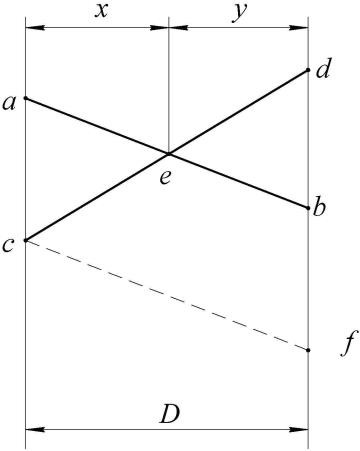 Рис. 4.2. Обчислення відстані від точки нульових робіт до пікетаДля контролю можна обчислити “y” від ПК до точки нульових робіт “e”, тоді x+y=D.Відстань до точок нульових робіт виписують в смузі профілю 3 синім кольором до 0,1 м і перпендикуляр, який проектує цю точку, проводиться також синьою тушшю. Обчислення синьої відмітки виконують через ухил червоної лінії:Додаючи до червоної відмітки задньої точки це перевищенняhc ,одержимо відмітку точки нульових робіт: від підйому чи спуску ухилу.Hc  Hч   hс . Знак hсзалежитьЕлементи кривої виписують в 8 смузі сітки профілю. Всі лінії і підписивиконуються червоним кольором.Крива позначається дугою, поверненою випуклістю вниз, коли траса повертає наліво, і вверх, – коли траса повертає направо. Початок і кінець кривої відмічають перпендикуляром, який проводиться до сьомої смуги. Відстань до початку і кінця кривої від найближчих до них пікетів підписують до 0,01 м вздовж цих перпендикулярів. Крім цього, біля кривої виписують кут повороту траси, довжину кривої, радіус кривої і тангенс. Всі ці дані виписують з точністю до 1 см.Обчислення висот пунктів ходу геометричного нівелювання.Побудова поздовжнього профілюЗавдання: виконати обчислення висот пунктів ходу геометричного нівелювання (вихідні дані для обчислення висот пунктів вибираються згідно індивідуального варіанту за двома останніми цифрами номера залікової книжки);За обчисленими висотними відмітками побудувати профіль траси. Траса задається наступними параметрами:проектна висотна відмітка Пк0 = 245,589 м;проектний ухил від ПК0 до ПК5; і = +0,006.(значення проектної відмітки ПК0 та проектний ухил вибираються згідно індивідуального варіанту за двома останніми цифрами номера залікової книжки).Приклад побудови поздовжнього профілю наведено на рис. 4.1.ЖУРНАЛ ПОЗДОВЖНЬОГО НІВЕЛЮВАННЯ ТРАСИ з =64311	 п =47945	hcр =8183 Контроль:  з  п  64311 47945 81832	2h  17062 0696 81832	2hт  251,591  243,429  8,162(м)Практична похибка:fhпр  hпр  hт  81838162 21(мм)Допустима похибка: fhдоп  50 L  50 0,7  42(мм)Обчислення висот пунктів ходу геометричного нівелюванняВідмітки реперів Рп1 та Рп2, проектні відмітки ПК0 та проектні ухилиПродовження таблиціПродовження таблиціПродовження таблиціВизначення номенклатури листа карти масштабу 1:10000 за заданими географічними координатами точкиКарти масштабу 1:1000000 та крупніші називаються топографічними, карти більш дрібних масштабів – оглядовими.Топографічні карти характеризуються повнотою змісту та точністю зображення контурів та рельєфу, що дозволяє доволі детально вивчати за ними місцевість. Внаслідок цього вони широко використовуються в народному господарстві при розвідці, проектуванні та будівництві інженерних споруд, а також для розв’язання багатьох інших задач. Топографічні карти слугують основою для складання спеціальних карт – ґрунтових, геологічних і т.п.Топографічні карти складають у рівнокутній проекції Гаусса-Крюгера і усі є багатоаркушними: територія держави зображується на них по частинам на окремих листах. Розміри листів підбирають таким чином, щоб ними було зручно користуватись.Листи топографічних карт різних масштабів об’єднані єдиною системою розграфлення та номенклатури. Номенклатурою називається система позначення (нумерації) окремих листів топографічних карт різних масштабів; система їх взаємного розташування встановлюється прийнятою формою. А поділ аркуша карти одного масштабу на аркуші карти більш великого масштабу називається розграфленням топографічних карт.В основі номенклатур топографічних карт всіх масштабів лежить номенклатура карт масштабу 1:1000000, її називають Міжнародною картою світу.Поверхню землі поділяють меридіанами на смуги, які проводяться за довготою через 6°. Ці смуги називають колонами. Початок відліку колон- меридіан з довготою 180° і нумерація їх збільшується з заходу на схід від 1 до 60. Крім цього поверхню Землі поділяють на ряди паралелями через 4° за широтою, починаючи від екватора, в обидві сторони. Кожний ряд позначають великою літерою латинської азбуки від A до V.Номенклатура окремих листів складається з літери ряду і номера колони. Наприклад N-37 (рис. 55.1). Це означає, що даний аркуш карти знаходиться в ряду N і в 37 колоні.Зведені дані щодо розграфлення, номенклатури і розмірів рамок топографічних карт наведено в таблиці 5.1.Таблиця 5.1Зведені дані щодо розграфлення, номенклатури і розмірів рамок топографічних картНоменклатура і розміри аркушів топографічних картПри переході до листів карт більш великих масштабів поділ листа карти масштабу 1:1000000 здійснюється в наступній послідовності.Лист карти масштабу 1:500000 одержують діленням листа карти масштабу 1:1000000 на 4 частини і кожна частина позначається великими літерами А, Б, В, Г (рис.5.2). Розміри листа карти 2° за широтою і 3° за довготою. Номенклатура листа карти складається з номенклатури листа карти 1:1000000 і літери листа карти масштабу 1:500000.Лист карти масштабу 1:200000 одержують поділом листа карти масштабу 1:1000000 на 36 частин, кожна частина позначається римськими цифрами від I до XXXVI (рис. 5.3). Номенклатура листа складається з номенклатури листа карти 1:1000000 і номера листа карти масштабу 1:200000. Розміри листа карти за широтою 0°40' і довготою 1°.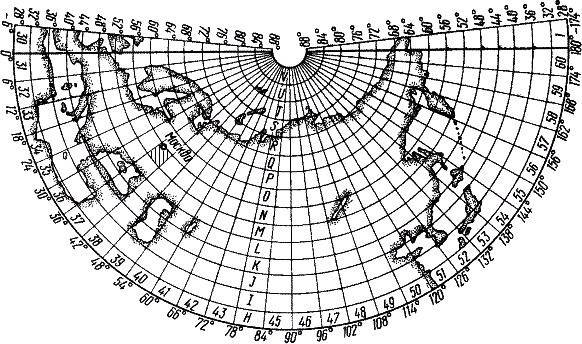 Рис. 5.1 Міжнародна карта світуЛист карти масштабу 1:1000000 одержують поділом листа карти масштабу 1:1000000 на 144 частини (рис. 5.4). Кожна частина нумерується порядковим номером від 1 до 144. Номенклатура листа карти масштабу 1:100000 складається з номенклатури листа масштабу 1:1000000 і номера листа карти 1:100000. Розміри листа карти за широтою 20' і за довготою 30'.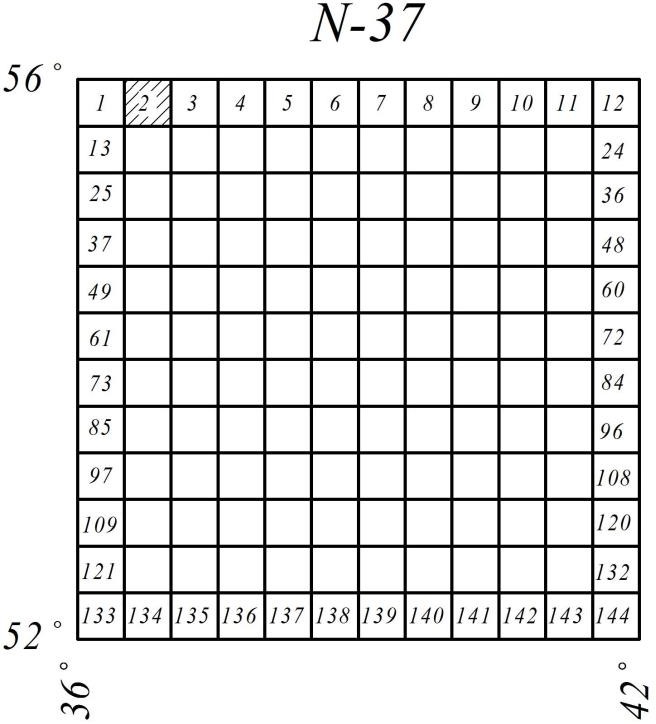 Рис. 5.4. Визначення номенклатури листа карти масштабу 1:100000 (N-37-2)Лист карти масштабу 1:50000 одержують поділом листа карти масштабу 1:100000 на 4 частини (рис. 5.5). Кожна частина позначається великими літерами А, Б, В, Г. Номенклатура листа карти масштабу 1:50000 складається з номенклатури листа карти масштабу 1:100000 і літери листа карти масштабу 1:50000. Розміри листа карти за широтою 10' і за довготою 15'.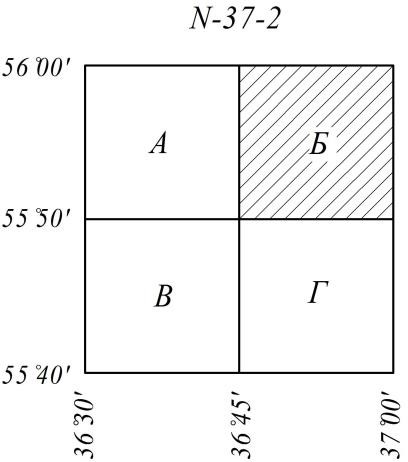 Рис. 5.5. Визначення номенклатури листа карти масштабу 1:50000 (N-37-2-Б)Лист карт масштабу 1:25000 одержують поділом листа карти масштабу 1:50000 на 4 частини (рис. 5.6). Кожна частина позначається літерами а, б, в, г. Номенклатура листа карти масштабу 1:25000 складається з номенклатури листа карти масштабу 1:50000 і літери листа карти масштабу 1:25000. Розміри листа карти за широтою 5' і за довготою 7'30".Лист карти масштабу 1:10000 одержують діленням листа карти масштабу 1:25000 на 4 частини. Кожна частина нумерується порядковим номером 1, 2, 3, 4 (рис. 5.7). Номенклатура листа карти масштабу 1:10000 складається з номенклатури листа карти масштабу 1:10000. Розміри листа карти за широтою 2'30" і за довготою 3'45".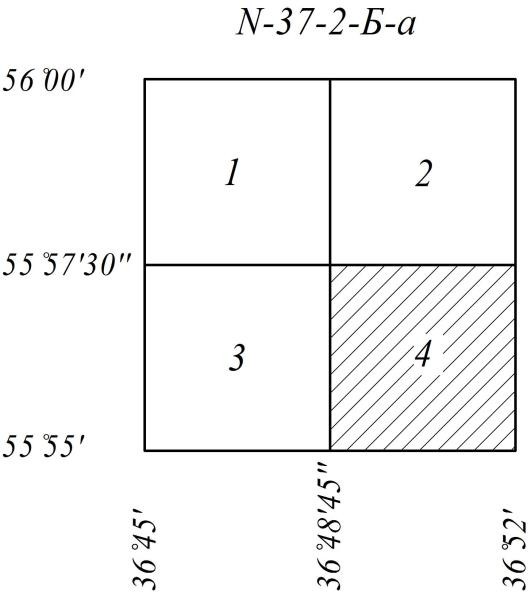 Рис. 5.7. Визначення номенклатури листа карти масштабу 1:10000 (N-37-2-Б-а-4)Для утворення номенклатури карти масштабу 1:5000 за основу беруть лист карти масштабу 1:100000, який ділиться на 256 частин (рис. 5.8). Номенклатура листа карти масштабу 1:5000 складається з номенклатури листа карти масштабу 1:100000 і відповідного номера від 1 до 256 листа карти масштабу 1:5000, який підписується в дужках. Розміри листа карти за широтою 1'15" і за довготою 1'52,5".Лист карти масштабу 1:2000 одержують діленням листа карти масштабу 1:5000 на 9 частин (рис. 5.9). Кожна частина позначається малими літерами а, б, в, г, д, є, ж, з, і. номенклатура листа карти масштабу 1:2000 складається з номенклатури листа карти масштабу 1:5000 і відповідної літери листа карти масштабу 1:2000, які підписують в дужках. Розміри листа карти за широтою 25" і за довготою 37,5".ПРИКЛАД РОЗРАХУНКІВВизначення номенклатури аркуша карти масштабу 1:10000 за заданими географічними координатами точкиЗавдання: визначити номенклатуру аркуша карти масштабу 1:10000 зазаданими  географічними  координатами  точки: B  50∘3400 ,   L  28∘3100(числові	значення	географічних	координат	вибираються	згідно індивідуального варіанту за двома останніми цифрами номера залікової книжки).Числовий приклад: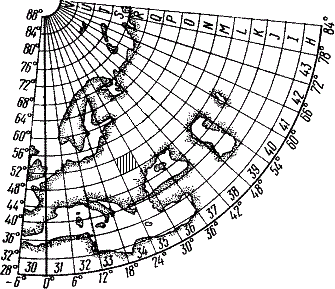 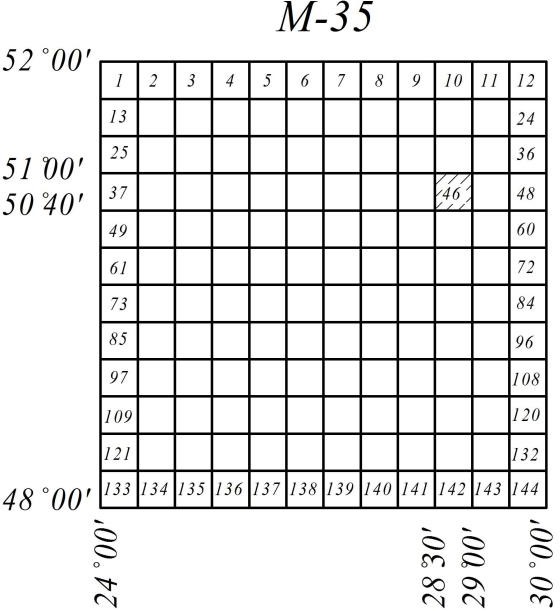 М 1:1 000 000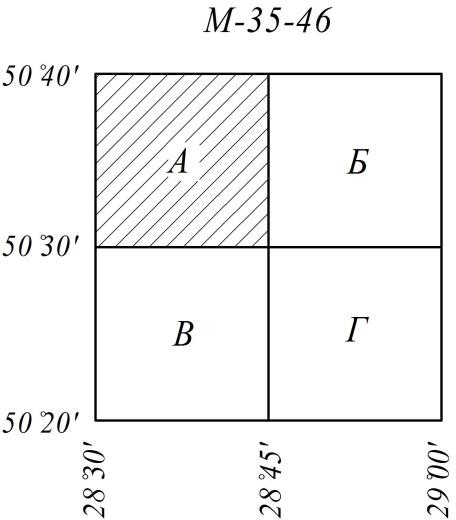 М 1:100 000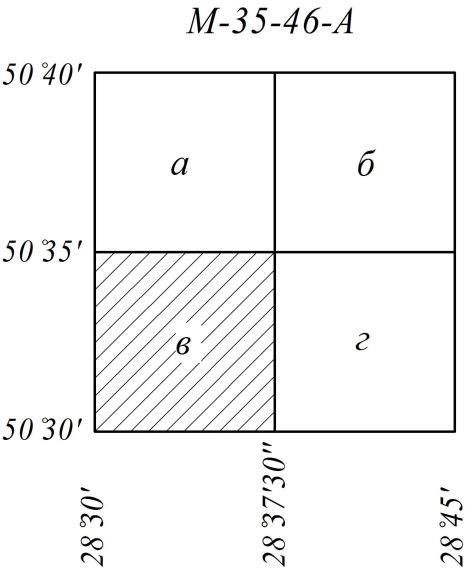 М 1:50 000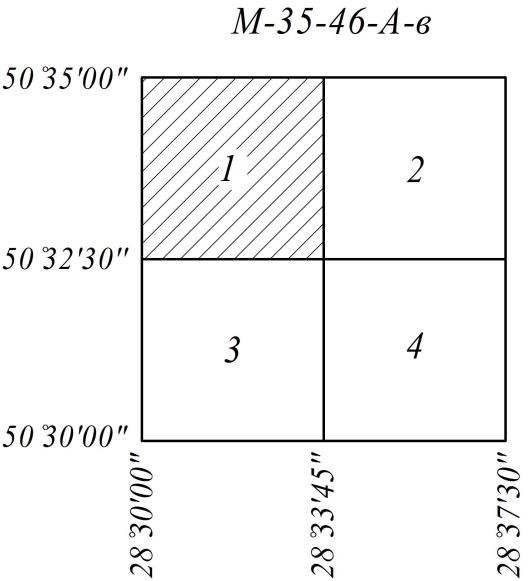 М 1:25 000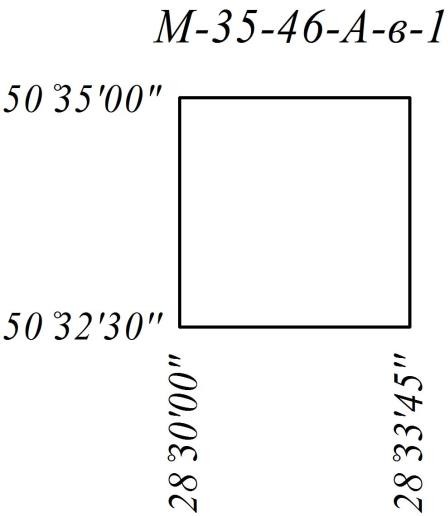 М 1:10 000Визначення номенклатури листа карти М1:10000 за заданими геодезичними координатамиЗМІСТ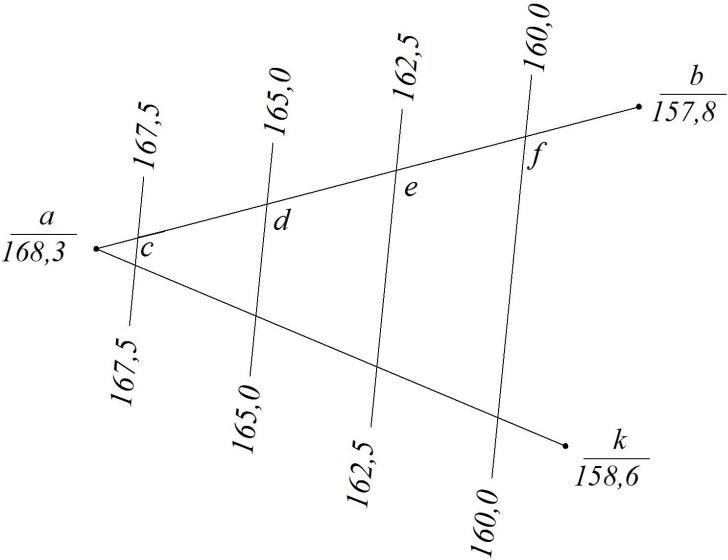 Рис. 1. Інтерполювання горизонталей між точками, розташованими на одному скатітеор .   кінц.    поч.   180  n ;(2.1)теор .    поч.   кінц.   180  n ,(2.2)f   пр.   теор. .(2.3)fдоп.  1' п  60" n .(2.4)п  п1  л 180 ;(2.5)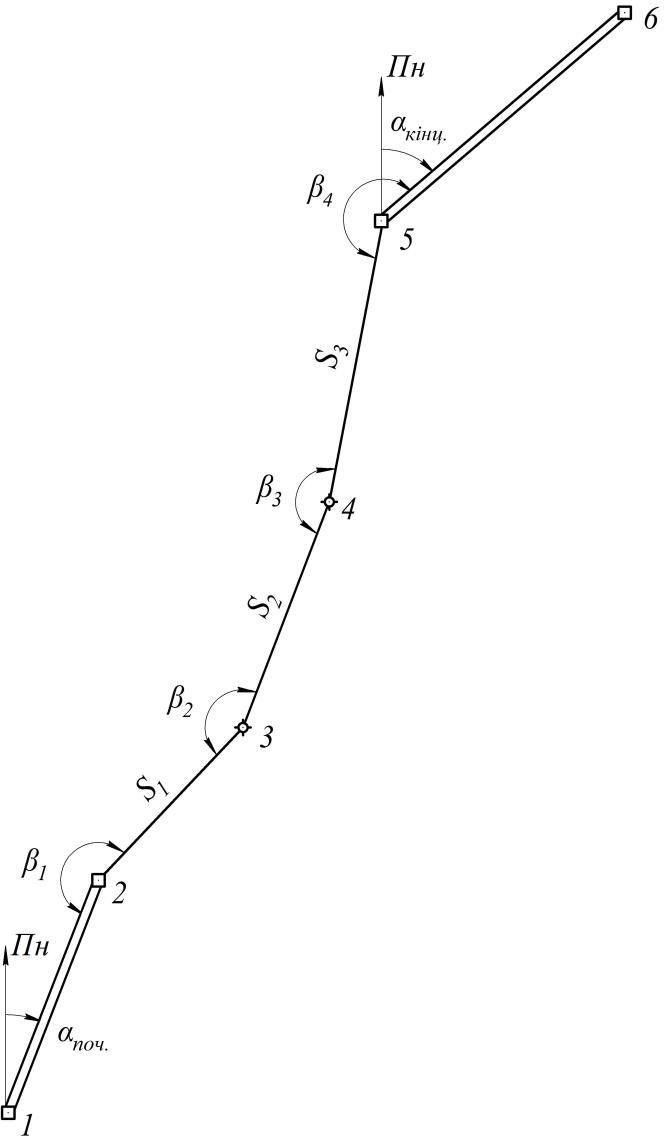 Рис. 2.1. Схема розімкнутого теодолітного ходуп  п1  пр  180 .(2.6)rПнСх   ; rПдСх  180   ; rПдЗх  180   ;rПнЗх  360   .(2.7)xi  Si cosі ;yi  Si sin і .(2.8)f x    xnp.   xmeop.  ;f у    уnp.   уmeop.  ,(2.9)f		f 2  f 2 ;абс.	x	yf	 f абс. ,відн.	S(2.11)    	fx      S ;xi	 S	i	    fy    S .yi	 S	i(2.12)xi (випр.)  xi  x   ;iyi (випр.)  yi  y .i(2.13)xi1  xi  xi (випр.) ;yi1  yi   yi (випр.) .(2.14)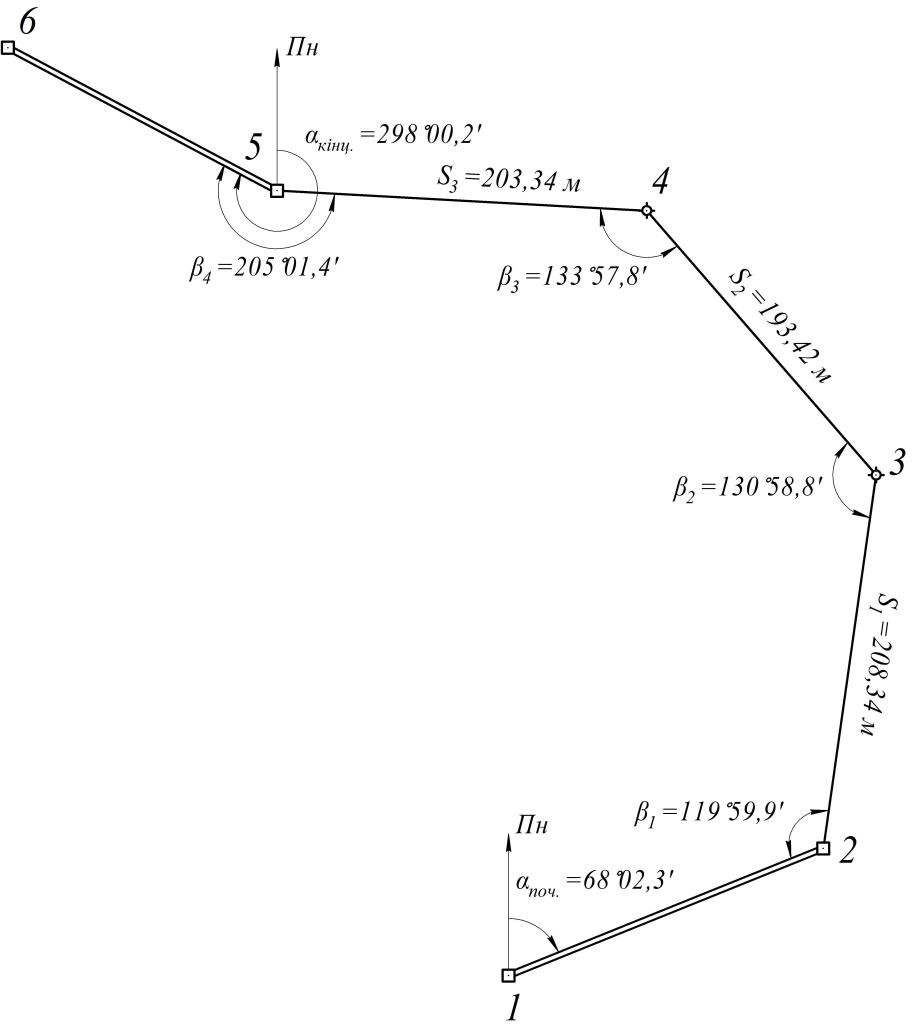 Рис. 2.1. Схема розімкнутого теодолітного ходуТочкаВиміря- ний кутПоправкаВиправле ний кутДирекцій- ний кутРумбДовжина сторін, мПрирости обчисленіПрирости обчисленіПрирости обчисленіПрирости обчисленіПриростивиправленіПриростивиправленіКоординатиКоординатиТочкаВиміря- ний кутПоправкаВиправле ний кутДирекцій- ний кутРумбДовжина сторін, м∆xпоп- равка∆yпоп- равка∆x∆yXY123456789101112131415168°02,3'2120°00,0'– 0°01,0'119°59,9'1000,001000,0008°02,2'ПнСх: 08°02,1'208,34+206,29–0,08+29,12+0,09+206,21+29,213130°59,0'– 0°02,0'130°58,8'1206,211029,21319°00,8'ПнЗх: 40°59,0'193,42+146,01–0,07–126,86+0,08+145,94–126,774133°58,0'– 0°02,0'133°57,8'1352,15902,44272°58,8'ПнЗх: 87°01,2'203,34+10,57–0,08–203,07+0,09+10,49–202,985205°01,5'– 0°01,0'205°01,4'1362,64699,46298°00,2'6 пр.  589°58,5' пр.  589°58,5' S =605,10 хпр. = + 362,87 хпр. = + 362,87 упр. = – 300,80 упр. = – 300,80 теор.  589°57,9' теор.  589°57,9' хтеор. = + 362,64 хтеор. = + 362,64 утеор. = – 300,54 утеор. = – 300,54f = + 0°00,6'f = + 0°00,6'f x = + 0,23f x = + 0,23f y = – 0,26f y = – 0,26fдоп.  ± 0°02,0'fдоп.  ± 0°02,0'fабс.       0,23    0,26    0,352	2fабс.       0,23    0,26    0,352	2fабс.       0,23    0,26    0,352	2fабс.       0,23    0,26    0,352	21	1fв ідн. 	 fдоп. 1729	10001	1fв ідн. 	 fдоп. 1729	10001	1fв ідн. 	 fдоп. 1729	10001	1fв ідн. 	 fдоп. 1729	1000№ варіа нтуДирекційні кути,Дирекційні кути,Координатипочаткової точки, мКоординатипочаткової точки, мКоординати кінцевої точки, мКоординати кінцевої точки, мВиміряні горизонтальні кути (ліві по ходу)Виміряні горизонтальні кути (ліві по ходу)Виміряні горизонтальні кути (ліві по ходу)Виміряні горизонтальні кути (ліві по ходу)Виміряні довжини сторін, мВиміряні довжини сторін, мВиміряні довжини сторін, м№ варіа нтупочатковийкінцевийX2Y2X5Y5β1β2β3β4S1S2S312345678910111213140160°01,1'10°01,1'1000,001000,001528,27917,73140°00,0'150°59,0'153°58,0'225°01,5'177,37205,80193,460260°02,2'10°02,0'1000,001000,001528,10917,91140°00,0'150°59,0'153°58,0'225°01,5'177,37205,60193,460360°03,3'10°03,0'1000,001000,001527,92918,10140°00,0'150°59,0'153°58,0'225°01,5'177,37205,40193,460460°04,4'10°04,0'1000,001000,001527,75918,28140°00,0'150°59,0'153°58,0'225°01,5'177,37205,20193,460560°05,5'10°05,0'1000,001000,001527,58918,47140°00,0'150°59,0'153°58,0'225°01,5'177,37205,00193,460660°02,2'10°06,0'1000,001000,001527,40918,65140°00,0'150°59,0'153°58,0'225°05,8'177,54205,25192,650760°03,3'10°07,0'1000,001000,001527,23918,83140°00,0'150°59,0'153°58,0'225°05,5'178,52203,54193,460860°04,4'10°08,0'1000,001000,001527,05919,02140°00,0'150°59,0'153°58,0'225°05,5'177,65204,58192,850960°05,5'10°09,0'1000,001000,001526,88919,20140°00,0'150°59,0'153°58,0'225°05,1'178,25203,79193,271060°02,2'10°10,0'1000,001000,001526,71919,39140°00,0'150°59,0'153°58,0'225°09,1'178,75204,26191,911160°12,1'10°11,0'1000,001000,001526,53919,57140°00,0'150°59,0'153°58,0'225°01,5'177,37203,80193,461260°13,2'10°12,0'1000,001000,001526,36919,75140°00,0'150°59,0'153°58,0'225°01,5'177,37203,60193,461360°14,3'10°13,0'1000,001000,001526,18919,94140°00,0'150°59,0'153°58,0'225°01,5'177,37203,40193,461460°15,4'10°14,0'1000,001000,001526,01920,12140°00,0'150°59,0'153°58,0'225°01,5'177,37203,20193,461560°16,5'10°15,0'1000,001000,001525,83920,30140°00,0'150°59,0'153°58,0'225°01,5'177,37203,00193,461660°17,6'10°16,0'1000,001000,001525,66920,48140°00,0'150°59,0'153°58,0'225°01,5'177,37202,80193,461760°18,7'10°17,0'1000,001000,001525,48920,66140°00,0'150°59,0'153°58,0'225°01,5'177,37202,60193,461860°19,8'10°18,0'1000,001000,001525,31920,85140°00,0'150°59,0'153°58,0'225°01,5'177,37202,40193,461960°20,9'10°19,0'1000,001000,001525,13921,03140°00,0'150°59,0'153°58,0'225°01,5'177,37202,20193,462060°22,0'10°20,0'1000,001000,001524,96921,21140°00,0'150°59,0'153°58,0'225°01,5'177,37202,00193,462160°23,0'10°21,0'1000,001000,001524,78921,40140°00,0'150°59,0'153°58,0'225°01,5'177,37201,80193,462260°24,1'10°22,0'1000,001000,001524,61921,59140°00,0'150°59,0'153°58,0'225°01,5'177,37201,60193,462360°25,0'10°22,9'1000,001000,001524,44921,78140°00,0'150°59,0'153°58,0'225°01,5'177,37201,41193,462460°26,1'10°23,4'1000,001000,001524,25921,97140°00,0'150°59,0'153°58,0'225°01,5'177,37201,20193,462560°27,2'10°24,8'1000,001000,001524,03922,15140°00,0'150°59,0'153°58,0'225°01,5'177,37201,01193,4612345678910111213142660°28,3'10°25,4'1000,001000,001523,85922,36140°00,0'150°59,0'153°58,0'225°01,5'177,37200,82193,462760°29,4'10°26,8'1000,001000,001523,66922,51140°00,0'150°59,0'153°58,0'225°01,5'177,37200,63193,462860°30,5'10°27,6'1000,001000,001523,58922,70140°00,0'150°59,0'153°58,0'225°01,5'177,37200,42193,462960°31,5'10°28,7'1000,001000,001523,39922,88140°00,0'150°59,0'153°58,0'225°01,5'177,37200,21193,463060°32,6'10°29,8'1000,001000,001523,22923,06140°00,0'150°59,0'153°58,0'225°01,5'177,37200,02193,463160°33,7'10°32,0'1000,001000,001523,04923,24140°00,0'150°59,0'153°58,0'225°01,5'177,37199,82193,463260°34,7'10°32,9'1000,001000,001522,86923,43140°00,0'150°59,0'153°58,0'225°01,5'177,37199,63193,463360°35,8'10°33,8'1000,001000,001522,67923,84140°00,0'150°59,0'153°58,0'225°01,5'177,37199,44193,463460°36,9'10°35,9'1000,001000,001522,47923,95140°00,0'150°59,0'153°58,0'225°01,5'177,37199,22193,463560°38,0'10°35,6'1000,001000,001522,28924,12140°00,0'150°59,0'153°58,0'225°01,5'177,37199,03193,463660°39,1'10°36,6'1000,001000,001522,18924,40140°00,0'150°59,0'153°58,0'225°01,5'177,37198,81193,463760°40,2'10°37,7'1000,001000,001521,94924,59140°00,0'150°59,0'153°58,0'225°01,5'177,37198,60193,463860°41,3'10°38,8'1000,001000,001521,76924,77140°00,0'150°59,0'153°58,0'225°01,5'177,37198,40193,463960°42,4'10°39,9'1000,001000,001521,58925,00140°00,0'150°59,0'153°58,0'225°01,5'177,37198,20193,464060°43,5'10°41,5'1000,001000,001521,50925,15140°00,0'150°59,0'153°58,0'225°01,5'177,37198,00193,464170°01,1'20°01,0'1000,001000,001524,531010,71140°00,0'150°59,0'153°58,0'225°01,5'173,52204,01188,184270°02,2'20°02,0'1000,001000,001534,331010,86140°00,0'150°59,0'153°58,0'225°01,5'177,37205,60193,464370°03,3'20°03,0'1000,001000,001534,131011,02140°00,0'150°59,0'153°58,0'225°01,5'177,37205,40193,464470°04,4'20°04,0'1000,001000,001533,921011,17140°00,0'150°59,0'153°58,0'225°01,5'177,37205,20193,464570°05,5'20°05,0'1000,001000,001533,721011,32140°00,0'150°59,0'153°58,0'225°01,5'177,37205,00193,464670°06,6'20°06,0'1000,001000,001533,521011,47140°00,0'150°59,0'153°58,0'225°01,5'177,37204,80193,464770°07,7'20°07,0'1000,001000,001533,311011,62140°00,0'150°59,0'153°58,0'225°01,5'177,37204,60193,464870°08,8'20°08,0'1000,001000,001533,111011,77140°00,0'150°59,0'153°58,0'225°01,5'177,37204,40193,464970°09,9'20°09,0'1000,001000,001532,911011,92140°00,0'150°59,0'153°58,0'225°01,5'177,37204,20193,465070°11,0'20°10,0'1000,001000,001532,701012,07140°00,0'150°59,0'153°58,0'225°01,5'177,37204,00193,465170°12,1'20°11,0'1000,001000,001532,501012,22140°00,0'150°59,0'153°58,0'225°01,5'177,37203,80193,465270°13,2'20°12,0'1000,001000,001532,291012,37140°00,0'150°59,0'153°58,0'225°01,5'177,37203,60193,465370°14,3'20°13,0'1000,001000,001532,001012,52140°00,0'150°59,0'153°58,0'225°01,5'177,37203,40193,465470°15,4'20°14,0'1000,001000,001531,891012,67140°00,0'150°59,0'153°58,0'225°01,5'177,37203,20193,465570°16,5'20°15,0'1000,001000,001531,691012,82140°00,0'150°59,0'153°58,0'225°01,5'177,37203,00193,465670°17,6'20°16,0'1000,001000,001531,491012,97140°00,0'150°59,0'153°58,0'225°01,5'177,37202,80193,465770°18,7'20°17,0'1000,001000,001531,301013,12140°00,0'150°59,0'153°58,0'225°01,5'177,37202,60193,4612345678910111213145870°19,8'20°18,0'1000,001000,001531,091013,27140°00,0'150°59,0'153°58,0'225°01,5'177,37202,40193,465970°20,9'20°19,0'1000,001000,001530,891013,42140°00,0'150°59,0'153°58,0'225°01,5'177,37202,20193,466070°22,0'20°20,0'1000,001000,001530,691013,37140°00,0'150°59,0'153°58,0'225°01,5'177,37202,00193,466170°23,1'20°21,0'1000,001000,001530,401013,68140°00,0'150°59,0'153°58,0'225°01,5'177,37201,80193,466270°24,2'20°22,0'1000,001000,001530,191013,81140°00,0'150°59,0'153°58,0'225°01,5'177,37201,60193,466370°25,3'20°23,9'1000,001000,001530,001014,00140°00,0'150°59,0'153°58,0'225°01,5'177,37201,40193,466470°26,4'20°24,4'1000,001000,001529,871014,23140°00,0'150°59,0'153°58,0'225°01,5'177,37201,20193,466570°27,5'20°25,8'1000,001000,001529,741014,47140°00,0'150°59,0'153°58,0'225°01,5'177,37201,00193,466670°28,6'20°26,0'1000,001000,001529,551014,70140°00,0'150°59,0'153°58,0'225°01,5'177,37200,80193,466770°29,7'20°27,0'1000,001000,001529,361014,94140°00,0'150°59,0'153°58,0'225°01,5'177,37200,60193,466870°30,8'20°28,0'1000,001000,001529,151015,08140°00,0'150°59,0'153°58,0'225°01,5'177,37200,40193,466970°31,9'20°29,0'1000,001000,001528,961015,25140°00,0'150°59,0'153°58,0'225°01,5'177,37200,20193,467070°33,0'20°30,0'1000,001000,001528,771015,28140°00,0'150°59,0'153°58,0'225°01,5'177,37200,00193,467170°34,1'20°31,0'1000,001000,001528,581015,43140°00,0'150°59,0'153°58,0'225°01,5'177,37199,83193,467270°35,2'20°32,1'1000,001000,001528,381015,60140°00,0'150°59,0'153°58,0'225°01,5'177,37199,64193,467370°36,3'20°33,8'1000,001000,001528,191015,75140°00,0'150°59,0'153°58,0'225°01,5'177,37199,44193,467470°37,4'20°34,9'1000,001000,001528,101015,80140°00,0'150°59,0'153°58,0'225°01,5'177,37199,23193,467570°37,5'20°36,0'1000,001000,001528,001015,92140°00,0'150°59,0'153°58,0'225°01,5'177,37199,05193,467670°38,6'20°37,1'1000,001000,001527,841016,10140°00,0'150°59,0'153°58,0'225°01,5'177,37198,86193,467770°39,7'20°38,2'1000,001000,001527,651016,27140°00,0'150°59,0'153°58,0'225°01,5'177,37198,67193,467870°40,8'20°40,0'1000,001000,001527,471016,48140°00,0'150°59,0'153°58,0'225°01,5'177,37198,48193,467970°41,9'20°41,1'1000,001000,001527,181016,70140°00,0'150°59,0'153°58,0'225°01,5'177,37198,29193,468070°43,0'20°41,5'1000,001000,001526,951016,77140°00,0'150°59,0'153°58,0'225°01,5'177,37198,26193,468180°06,6'30°05,6'1000,001000,001523,501103,94140°00,0'150°59,0'153°58,0'225°01,5'177,37204,80193,468280°07,6'30°06,6'1000,001000,001523,311104,10140°00,0'150°59,0'153°58,0'225°01,5'177,37204,60193,468380°08,6'30°07,6'1000,001000,001523,121104,20140°00,0'150°59,0'153°58,0'225°01,5'177,37204,40193,468480°09,6'30°08,5'1000,001000,001522,971104,30140°00,0'150°59,0'153°58,0'225°01,5'177,37204,20193,468580°10,5'30°09,5'1000,001000,001522,801104,40140°00,0'150°59,0'153°58,0'225°01,5'177,37204,00193,468680°11,6'30°10,1'1000,001000,001522,421104,48140°00,0'150°59,0'153°58,0'225°01,5'177,37203,80193,468780°12,7'30°11,3'1000,001000,001522,211104,60140°00,0'150°59,0'153°58,0'225°01,5'177,37203,60193,468880°13,8'30°12,4'1000,001000,001522,001104,70140°00,0'150°59,0'153°58,0'225°01,5'177,37203,39193,468980°14,9'30°13,5'1000,001000,001521,801104,81140°00,0'150°59,0'153°58,0'225°01,5'177,37203,21193,4612345678910111213149080°16,0'30°14,6'1000,001000,001521,581104,93140°00,0'150°59,0'153°58,0'225°01,5'177,37203,02193,469180°17,1'30°16,1'1000,001000,001521,301104,98140°00,0'150°59,0'153°58,0'225°01,5'177,37202,81193,469280°18,2'30°17,2'1000,001000,001520,851105,14140°00,0'150°59,0'153°58,0'225°01,5'177,37202,60193,469380°19,3'30°18,3'1000,001000,001520,761105,30140°00,0'150°59,0'153°58,0'225°01,5'177,37202,40193,469480°20,4'30°19,4'1000,001000,001520,521105,48140°00,0'150°59,0'153°58,0'225°01,5'177,37202,20193,469580°21,5'30°20,5'1000,001000,001520,331105,64140°00,0'150°59,0'153°58,0'225°01,5'177,37202,00193,469680°01,1'30°01,1'1000,001000,001524,551103,37140°00,0'150°59,0'153°58,0'225°01,5'177,37205,80193,469780°02,2'30°02,2'1000,001000,001524,331103,48140°00,0'150°59,0'153°58,0'225°01,5'177,37205,60193,469880°03,3'30°03,3'1000,001000,001524,161103,60140°00,0'150°59,0'153°58,0'225°01,5'177,37205,40193,469980°04,4'30°04,4'1000,001000,001523,871103,71140°00,0'150°59,0'153°58,0'225°01,5'177,37205,20193,460080°05,5'30°05,5'1000,001000,001523,651103,82140°00,0'150°59,0'153°58,0'225°01,5'177,37205,00193,46теор.  180  п  2 ;(3.1) теор.  180  n  2,(3.2)f     пр.    теор.  .(3.3)fдоп.  1' n  60" n .(3.4)п  п1  л 180 ;(3.5)п  п1  пр  180 .(3.6)rПнСх   ;rПдСх  180   ;rПдЗх  180   ;rПнЗх  360   .(3.7)xi  Si cos rі ;yi  Si sin rі .(3.8)f x    xnp.   xmeop.  ;f у    уnp.   уmeop.  ,(3.9)fx   xпр.  ;f y   yпр. .(3.10)f		f 2  f 2 ;абс.	x	yf	 fабс. ,в ідн.	S(3.11)	    fx      S ;xi	 S	i	    f y      S .yi	 S	i(3.12)xi (випр.)  xi  x   ;iyi (випр.)  yi  y .i(3.13)xi1  xi  xi (випр.) ;yi1  yi   yi (випр.) .(3.14)ТочкаВиміряний кутПоправкаВиправле- ний кутДирекційний кутРумбДовжина сторони, мПрирости обчислені, мПрирости обчислені, мПрирости обчислені, мПрирости обчислені, мПриростивиправлені, мПриростивиправлені, мКоординати, мКоординати, мТочкаВиміряний кутПоправкаВиправле- ний кутДирекційний кутРумбДовжина сторони, м∆xпоп-равка∆yпоп-равка∆x∆yXY123456789101112131415В+500,00+500,00100°42'ПдСх: 79°18'91,36–16,96+0,06+89,77+0,03–16,90+89,801204°05'0204°05'+483,10+589,8076°37'ПнСх: 76°37'57,21+13,24+0,04+55,66+0,01+13,28+55,67281°24'+ 0°01'81°25'+496,38+645,47175°12'ПдСх: 04°48'74,87–74,61+0,05+6,26+0,02–74,56+6,28393°28'093°28'+421,82+651,75261°44'ПдЗх: 81°44'82,93–11,92+0,05–82,07+0,03–11,87–82,044151°24'0151°24'+409,95+569,71290°20'ПнЗх: 69°4'97,02+33,71+0,07–90,97+0,03+33,78–90,94589°40'089°40'+443,73+478,7720°40'ПнЗх: 20°40'60,10+56,23+0,04+21,21+0,02+56,27+21,23В99°57'+ 0°01'99°58'+500,00+500,00100°42'Варіанти завдань (замкнутий теодолітний хід)Варіанти завдань (замкнутий теодолітний хід)Варіанти завдань (замкнутий теодолітний хід)Варіанти завдань (замкнутий теодолітний хід)Варіанти завдань (замкнутий теодолітний хід)Варіанти завдань (замкнутий теодолітний хід)Варіанти завдань (замкнутий теодолітний хід)Варіанти завдань (замкнутий теодолітний хід)Варіанти завдань (замкнутий теодолітний хід)Варіанти завдань (замкнутий теодолітний хід)Варіанти завдань (замкнутий теодолітний хід)Варіанти завдань (замкнутий теодолітний хід)Варіанти завдань (замкнутий теодолітний хід)Варіанти завдань (замкнутий теодолітний хід)Варіанти завдань (замкнутий теодолітний хід)Варіанти завдань (замкнутий теодолітний хід)Варіанти завдань (замкнутий теодолітний хід)Варіанти завдань (замкнутий теодолітний хід)Варіанти завдань (замкнутий теодолітний хід)Варіанти завдань (замкнутий теодолітний хід)Варіанти завдань (замкнутий теодолітний хід)Варіанти завдань (замкнутий теодолітний хід)Варіанти завдань (замкнутий теодолітний хід)Варіанти завдань (замкнутий теодолітний хід)Варіанти завдань (замкнутий теодолітний хід)α А-Вα А-ВX BY Bβ Bβ Bβ Bβ Bβ 1β 1β 2β 2β 3β 3β 4β 4β 5β 5S B-1S 1-2S 2-3S 3-4S 4-5S 5-B18542-13125,424200,7971468382014693311411110711075554,64113,5370,0158,86142,4193,4521101245500,610125,217919112191314112616100221332111559112,4176,9356,31121,8976,9255,72356558300,215125,3161501411812946119459319177265825123,3372,9868,41122,7898,0981,46430010-26250,5-58200,77954111452124754084215859772891,0290,88116,57117,2117,6373,25254845100,226100,814847984713053949124241653410615133,34115,6360,0291,8696,4773,0362541017250,554250,2974133499150192296915158117428127,9145,2661,28121,1883,4571,397542626400,449200,558251444911936137231015713622795498,7456,8257,76108,8988,9171,26832114-4150,7-31125,41793510811149479850120291232311918128,294,8452,87165,7573,5972,659592336540,2-12125,21132912351145991697420615563490,8783,5976,9563,47115,399,24101255487425,510300,59215102402336722494351009117583,7482,2992,16186,6879,9380,25114852-47140,421125,4105498220805825106291763732109,1698,28129,15102,04106,92123,32121875464450,147560,210755105171564210571085114454991195,81103,3788,4789,78126,5496,08132365412375,323750,71135771461791993461515494121295109,75100,2373,8674,66165,6188,06142485110225,554750,78821021157351123297151545963069,57151,9464,2110,19127,9297,84158956-16200,7-45750,510645141401103610491123018986155147,86104,5291,57105,9196,7687,15162453526175,7-48125,716621114114624964014847137297858100,6769,3667,7186,42105,88134,33172324-16550,512100,717348114471615090381003181457059116,39124,1975,27133,1117,8489,4818150508525,3-56425,395329010174418418105211501611513141,7399,29108,71135,2794,2985,78192684312500,764350,3109201121296227622212251005512143203,19122,69108,84103,1284,4190,520632148125,812575,41113410913110335239216541064512358172,91139,21105,05108,276,6580,2214856-12375,756250,614644982114951293686391445811122129,1199,5681,27136,2119,3485,91223542025825,765250,410818101321493293101413128181062490,19152,2596,8762,57161,55115,1723249663450,724250,6134191241010755135211547140509617158,8774,180,92173,6354,42124,912425410-48725,324475,393511113711237562120021132912555168,37154,4389,62124,7284,9778,72532410-47125,3-18250,3112157821622104519181531013046100,43146,26103,54105,08126,7985,722625624-15350,754125,590386156168109215146441135713657116,09136,2682,0866,69137,39128,37272352019350,735425,4841851501601310057129161091516831121,54114,4878,8674,94122,1496,1283504235500,718450,714848108012812129411215124261183169,478,3862,1169,1592,8187,582925624-59225,711125,716810106151473289511294613535111384,16172,8578,26107,02135,5493,593030025-15250,7-48250,2705977571902488210647148481084102,22121,3177,42122,12102,4998,14311004223250,256250,211615107411642710557921317348755693,83102,8658,1279,01140,2984,39322534541300,714325,769157852112101992582512921423190,6757,9386,9396,8576,9185,94331485245400,948325,6212251252813757105412525123301023875,9482,1361,04106,2477,6882,36345226-14125,357250,31462460121412712529532131471662134,4673,5371,44100,8863,5786,1352653456400,234250,2962290111641210528126171243410920113,6290,8466,4265,97156,4577,643612356-54250,2-10150,211134513416447120331324993511562496,16113,5169,1869,62124,85123,9637330012125,212350,2144451209120615061132411636994139,8385,6898,1867,56120,09141,53812924-12125,246200,210645114715221108181144413556943287,9107,1574,7889,91137,3489,3839541210350,2-68250,2168314631159331145498441204217935116,5985,6764,6593,7778,4681,6640485624150,256150,512812134415551909111341305981982,3188,91100,7117,7390,1471,944134525-12250,524350,2882914717056118210115134191034384,2895,8877,24104,45121,51108,26424219-24425,8-76150,295321083616157100221042716339811124,8395,5476,1192,62146,3496,4943449-12125,824625,8235418818893013954114189836892441,6476,06110,1281,02151,1589,05443292156475,8-7125,2124481276663023154654595571324979,2103,0871,1128,0476,09114,54451865448500,1323501555111220150410340114314016993996,39106,8362,9192,1123,7165,646901552250,2-23450,21081866491583130531245895581432195,7790,9573,8177,89133,54108,3947562428075,7-59325,298449861664280261084164241021696,39124,19103,07115,1979,6387,044818524-56500,1-56350,2105571033615227101451022616437957128,6288,7675,8597,99112,3174,39492735447425,724450,712032875916335714412831102315818121,33103,06112,37124,9572,8962,12502700-24530,2-17025,214279945105591042014951213113922176,5992,8269,35114,7873,5660,6951971452250,2-76150,28542114715221108181144413556943287,9107,1574,7889,91137,3489,38521791928075,724625,8110124631159331145498441204217935116,5985,6764,6593,7778,4681,665316150-56500,1-7125,25655134415551909111341305981982,3188,91100,4117,7390,1471,9454795447425,73235030010914717056118210115134191034384,2895,8877,24104,45121,51108,265514847-24530,4-23450,225481083616157100221042716339811124,8395,5476,1192,62146,3496,4956450-24425,8-59325,289965421425410354994884482225381,22115,07122,183,0839,06137,49575825-12125,8-56350,254261032139598527132271323512630130,1592,8597,9294,5281,0665,86581793556475,824450,73211411220150410340114314016993996,39106,8362,9192,1123,7165,6591132948500,1-17025,2592366491583130531245895581432195,7790,9573,8177,89133,54108,39609215-54250,256250,2125549861664280261084164241021696,39124,19103,07115,1979,6387,0461105412125,214325,748521033615227101451022616437957128,6288,7675,8597,99112,3174,396210755-12125,248325,618754875916335714412831102315818121,33103,06112,37124,9572,8962,12631135710350,257250,3236549945105591042014951213113922176,5992,8269,35114,7873,5660,696488224150,234250,268511241010755135211547140509617158,8774,180,92173,6354,42124,916510645-12250,5-10150,289561113711237562120021132912555168,37154,4389,62124,7284,9778,766166223250,212350,2245357821622104519181531013046100,43146,26103,54105,08126,7985,72671734841300,746200,223246156168109215146441135713657116,09136,2682,0866,69137,39128,3768953245400,9-68250,21505051501601310057129161091516831121,54114,4878,8674,94122,1496,16910920-14125,356150,526843108012812129411215124261183169,478,3862,1169,1592,8187,58701113456400,224350,26321106151473289511294613535111384,16172,8578,26107,02135,5493,597114644-48725,3-45750,5485677571902488210647148481084102,22121,3177,42122,12102,4998,147210818-47125,3-48125,717420107411642710557921317348755693,83102,8658,1279,01140,2984,397313419-15350,712100,724967852112101992582512921423190,6757,9386,9396,8576,9185,9474935119350,7-56425,374101252813757105412525123301023875,9482,1361,04106,2477,6882,36751121535500,764350,31441060121412712529532131471662134,4673,5371,44100,8863,5786,1769038-59225,712575,42562490111641210528126171243410920113,6290,8466,4265,97156,4577,64778418-15250,756250,623520513416447120331324993511562496,16113,5169,1869,62124,85123,967814848-16550,565250,41704298221427117501221116151232496,9186,36113,1443,83155,567879168108525,324250,62562468382014693311411110711075554,64113,5370,0158,86142,4193,4580705912500,724475,312025112191314112616100221332111559112,4176,9356,31121,8976,9255,72811161548125,8-18250,3100421411812946119459319177265825123,3372,9868,41122,7898,0981,46826915-12375,754125,573451114521240754084215859772891,0290,88116,57117,2117,6373,2832122525825,735425,414852984713053949124241653410615133,34115,6360,0291,8696,4773,03841462463450,718450,75226133499150192296915158117428127,9145,2661,28121,1883,4571,39859622-45150,711125,785341444911936137231015713622795498,7456,8257,76108,8988,9171,26861113436540,2-48250,21235610811149479850120291232311918128,294,8452,87165,7573,5972,6587863987425,524200,7254512351145991697420615563490,8783,5976,9563,47115,399,248810645-47140,410125,212924102402336722494351009117583,7482,2992,16186,6879,9380,25891683164450,115125,3541298220805825106291763732109,1698,28129,15102,04106,92123,32901281212375,3-58200,74856105171564210571085114454991195,81103,3788,4789,78126,5496,089188210225,526100,81652571461791993461515494121295109,75100,2373,8674,66165,6188,06929532-16200,754250,242191021157351123297151545963069,57151,9464,2110,19127,9297,84931522126175,749200,51059141401103610491123018986155147,86104,5291,57105,9196,7687,159421654-13125,4-31125,49901114114624964014847137297858100,6769,3667,7186,42105,88134,33951555145500,6-12125,218654114471615090381003181457059116,39124,1975,27133,1117,8489,4896108188300,210300,590159010174418418105211501611513141,7399,29108,71135,2794,2985,78979844-26250,521125,456241121296227622212251005512143203,19122,69108,84103,1284,4190,5981055745100,247560,21852410913110335239216541064512358172,91139,21105,05108,276,6580,2991203217250,523750,727354982114951293686391445811122129,1199,5681,27136,2119,3485,910142726400,454750,72700101321493293101413128181062490,19152,2596,8762,57161,55115,17№ст№спостВідліки по рейціВідліки по рейціВідліки по рейціПеревищення, ммПеревищення, ммПеревищення, ммГІВідмітки,м№ст№спостзадніпередпром.обчислсереднівиправлГІВідмітки,м123456789101Рп11420+0700-2+0697243,4291ПК059000720+0698+0699+0697244,12615202+06972ПК017702237+0895-2+0891245,896244,1262+5062502237+0892+0893+0891245,896243,6592ПК108752237+0891245,896245,017253582237+0891245,8963ПК12093+1235-3+1233247,110245,0173Лів3065761868+1236+1236+1233247,110245,2423Лів600948+1233247,110246,1623Пр602061+1233247,110245,0493Пр301137+1233247,110245,9733ПК20858+1233247,110246,25035340+1233247,1104ПК218400927+1714-3+1711248,090246,2504+6063220927+1714+1714+1711248,090247,1634ПК301260927+1711248,090247,961446080927+1711248,0905ПК31123-0347-2-0350247,9615Х56071470-0349-0348-0350247,61155956-03506Х1812+1368-3+1365247,6116ПК462960444+1368+1368+1365248,97664928+13657ПК41990+1040-3+1037248,9767ПК564720950+1040+1040+1037250,01375432+10378ПК52180+1582-3+1578250,0138Рп266600598+1580+1581+1578251,59185080+1578h	 з  п .ср, контр.	2(4.1)пр	 cp	 теорfh     	h   	h	.(4.2)fh	 50мм L ,доп(4.3)Hn  Hn1  hn n1 ,(4.4)ГІ  Нn  b ,(4.5)Hпр  ГІ  а .(4.6)i  tg  h .d(4.7)H п  Н 0  h  H 0  id ,ч	ч	ч(4.8)x 	acD	ac  bd(4.9)hc  ix(4.9)№ ст.№ спостВаріант 01Варіант 01Варіант 01Варіант 02Варіант 02Варіант 02Варіант 03Варіант 03Варіант 03№ ст.№ споствідліки по рейцівідліки по рейцівідліки по рейцівідліки по рейцівідліки по рейцівідліки по рейцівідліки по рейцівідліки по рейцівідліки по рейці№ ст.№ спостзадніпередпром.задніпередпром.задніпередпром.1Рп.10731170910451ПК054141563639119885731069916250666853872ПК01151148810222Лів105834207561692215570007152Лів251148101221172Пр.121354252113122Пр.251720273511132Пк.113321904099626017658456743ПК11813120623360172251603123+446492120670220172719803123Пк218611206069601721342031236542120653780172602503124ПК21269096910424ПК359561301565107385721107245988542057515ПК312930733142955973111654191748611213395ПК45797643160216ПК42021201310101125144129186+606707201356981125612429186ПК511322013298811251857291865818201376781125654029187ПК51184293301517Х58682541762304104824233277225510170078Х0324031908138Рп.25011238950012153549218618707668316542№ ст.№ спостВаріант 04Варіант 04Варіант 04Варіант 05Варіант 05Варіант 05Варіант 06Варіант 06Варіант 06№ ст.№ споствідліки по рейцівідліки по рейцівідліки по рейцівідліки по рейцівідліки по рейцівідліки по рейцівідліки по рейцівідліки по рейцівідліки по рейці№ ст.№ спостзадніпередпром.задніпередпром.задніпередпром.1Рп.11269045306051ПК059561301513814375288001715988612247022ПК01293125704592Лів95973146359411322514610102Лів300463211519232Пр.111563150018172Пр.303024171323152Пк.111161412156825796609562513ПК12021171507481917297812183+306607171554331917766212183ПК212321715295819170332121835818171576421917501612184ПК21184031716222373156903754+705868031763082373625403754ПК315410317049223730637037546225031751762373532103755ПК30324172808905Х50112889641313685573299157576605276756-Х2532185106206ПК472130266653315875305254164949627172267ПК41021269829397ПК557040896738100507624068975581473153728ПК50797290921788Рп.25478166775930109686210368634847925719№ ст.№ спостВаріант 07Варіант 07Варіант 07Варіант 08Варіант 08Варіант 08Варіант 09Варіант 09Варіант 09№ ст.№ споствідліки по рейцівідліки по рейцівідліки по рейцівідліки по рейцівідліки по рейцівідліки по рейцівідліки по рейцівідліки по рейцівідліки по рейці№ ст.№ спостзадніпередпром.задніпередпром.задніпередпром.1Рп.10750123812951ПК054341737591810535985146316420573661492ПК01159075415722Лів95844064754381310625917002Лів301412189520002Пр.111948160713472Пр.302918136809352Пк.112711605169825958629063833ПК10765109214811624129801273+305450109261651624598101273ПК229751092098216241944012737660109256701624662901274ПК22662262019851467176921194+707344262066701467645221194ПК311702620151014671269211945855262061941467595221195ПК32570126315145Х72561928594507616198198756613544666726Х2694297309946ПК473780081765513295682149364764600861777ПК42765160616217ПК574500073629215266308077074757621654578ПК51125141710838Рп.25809056760981026576312688525057035953№ ст.№ спостВаріант 10Варіант 10Варіант 10Варіант 11Варіант 11Варіант 11Варіант 12Варіант 12Варіант 12№ ст.№ споствідліки по рейцівідліки по рейцівідліки по рейцівідліки по рейцівідліки по рейцівідліки по рейцівідліки по рейцівідліки по рейцівідліки по рейці№ ст.№ спостзадніпередпром.задніпередпром.задніпередпром.1Рп.10493097703671ПК051792124566416355050130016809631859842ПК02425178902352Лів97206192364771841491805352Лів300014261827052Пр.111715164219132Пр.301340221125222Пк.102432219283225026690875183ПК11682211813580896098305783+306469211860390896567005783ПК213242118107808961845057836107211857590896653205784ПК21502291715741516162026284+706288291762591516630226284ПК316422917031515162680262846429291750001516736326285ПК30363175202685-Х51481622643824214950275856409710674366Х1953146025096ПК467391523614018207192053866307650452207ПК41485021116017ПК562700829489223886289036775614707250518ПК50772289217288Рп.25557106775750209641012088584848915889№ ст.№ спостВаріант 13Варіант 13Варіант 13Варіант 14Варіант 14Варіант 14Варіант 15Варіант 15Варіант 15№ ст.№ споствідліки по рейцівідліки по рейцівідліки по рейцівідліки по рейцівідліки по рейцівідліки по рейцівідліки по рейцівідліки по рейцівідліки по рейці№ ст.№ спостзадніпередпром.задніпередпром.задніпередпром.1Рп.12912028209111ПК075960113496623475700125014801703460382ПК02042101104492472039814102+406725101151322472508014102ПК100421011140124721260141024724101160862472596514103ПК10909039808893Лів105592072850841934566615453Лів201452205821853Пр.82138160215253Пр.202138224823743Пк.2110313861998095535790668357304ПК20213065803140242095201154+604900065849960242573501154ПК322510658119702422059011546934065858820242684001155ПК30853292620595ПК455412924760800566880181557609474166386ПК41587262719556Х62710616731205546638089565299523955807Х2225259917687ПК569090642728309846550046275325566652488ПК52888031825098Рп.27572046350042686729008208514973715602№ ст.№ спостВаріант 16Варіант 16Варіант 16Варіант 17Варіант 17Варіант 17Варіант 18Варіант 18Варіант 18№ ст.№ споствідліки по рейцівідліки по рейцівідліки по рейцівідліки по рейцівідліки по рейцівідліки по рейцівідліки по рейцівідліки по рейцівідліки по рейці№ ст.№ спостзадніпередпром.задніпередпром.задніпередпром.1Рп.11570090202701ПК060501210538217324750281415694621672982ПК02140201007421817095011252+406624201052261817543011252ПК110702010122018170180112525554201057021817466011253ПК11600087033803Лів106082111553500715786021153Лів202575142107123Пр.81420080319273Пр.202321210113183Пк.209001262147535380574459554ПК20870295105702527201520114+605350295150502527649920114ПК320002951178025271354201146480295162602527583420115ПК31510065028705ПК459951300513219007350118055783638256646ПК42250031016906Х67320745479014706170210065225595265807Х1460011025557ПК559421090459216907040123075570617057128ПК50990027013058Рп.25472137447502814578809308585872985410№ ст.№ спостВаріант 19Варіант 19Варіант 19Варіант 20Варіант 20Варіант 20Варіант 21Варіант 21Варіант 21№ ст.№ споствідліки по рейцівідліки по рейцівідліки по рейцівідліки по рейцівідліки по рейцівідліки по рейцівідліки по рейцівідліки по рейцівідліки по рейці№ ст.№ спостзадніпередпром.задніпередпром.задніпередпром.1Рп.11510065021101ПК059951300513219006890237015783638271502ПК02550171803101512047203102+806732171847901512525203102ПК107451718147015120922031025225171859521512570503103ПК11460011000533Лів155942081045920415483507273Лів301317001211293Пр.170912091706183Пр.301721152219283Пк.210901690111035570617058904ПК20990101909502351093202174+305472101954322351571202174ПК313741019225023511075021745858101967322351585502175ПК30902018007555ПК453821732466029805535129056216746060726ПК40742147512086Х52261220595520155990091165702649956937Х0870174010157ПК553501262622210445795104575744552858278ПК50570122009708Рп.25050178057020908575015258626053906305№ ст.№ спостВаріант 22Варіант 22Варіант 22Варіант 23Варіант 23Варіант 23Варіант 24Варіант 24Варіант 24№ ст.№ споствідліки по рейцівідліки по рейцівідліки по рейцівідліки по рейцівідліки по рейцівідліки по рейцівідліки по рейцівідліки по рейцівідліки по рейці№ ст.№ спостзадніпередпром.задніпередпром.задніпередпром.1Рп.11140101011001ПК059201905579014305882115016685621059302ПК01700201118601001177516232+8064842011664809701001655716232ПК11595201157571001075716232638020111001554016233ПК10053123019703Лів154835072760100917675418103Лів301129042311173Пр.170618012506223Пр.301928001703193Пк.218350990120036617577059804ПК20835032520950839107001124+305617032568770839585001124ПК319050325143708391415011246685032562200839619501125ПК30870214015205ПК456500920692004106304107555700519458556ПК40270214516406Х50521860692906326420105266640541358347Х0780132026787ПК555601550610021307458128076330691060628ПК50775110024208Рп.25555153558821150720000608631559304840№ ст.№ спостВаріант 25Варіант 25Варіант 25Варіант 26Варіант 26Варіант 26Варіант 27Варіант 27Варіант 27№ ст.№ споствідліки по рейцівідліки по рейцівідліки по рейцівідліки по рейцівідліки по рейцівідліки по рейцівідліки по рейцівідліки по рейцівідліки по рейці№ ст.№ спостзадніпередпром.задніпередпром.задніпередпром.1Рп.10480002427791ПК051621410480627647560025216092754650342ПК00820222704130018135019252+505602222750970018603219252ПК132002227267900182795192527982222773610018747719253ПК12640002303523Х73200710470529625036288435392764475664Х1330172028844ПК260142580650204567566035247262523850365ПК22370260028705Лів207052297573822165765329005Лів402239141915225Пр.401617063309445Пр.250935001701145Пк.311700180018655853496249676ПК31400283603406ПК460821304761802295023273765984501174207ПК42020071128780022020019297+706702071176600022498219297ПК515100711013600222880192976190071149180022766219298ПК50900267819828Рп.25582137075620198666408208605250805502№ ст.№ спостВаріант 28Варіант 28Варіант 28Варіант 29Варіант 29Варіант 29Варіант 30Варіант 30Варіант 30№ ст.№ споствідліки по рейцівідліки по рейцівідліки по рейцівідліки по рейцівідліки по рейцівідліки по рейцівідліки по рейцівідліки по рейцівідліки по рейці№ ст.№ спостзадніпередпром.задніпередпром.задніпередпром.1Рп.12897293915261ПК075790839772101656308091715521494757002ПК01982093720000517192710032+506704093767800517670910032ПК108800937103305172100100325602093758150517688210033ПК1190515701414365874683635261963Х468203402380018735023716249694Х0200238013004ПК249822880706219605982093047662664256125ПК20600173219965Лів205282033264141898677721185Лів400998121806125Пр.250517206317155Пр.401643159213321199050005175Пк.36326601452806ПК32911240322906ПК476930762718622336972282065544701675007ПК42803199118160313011423197+707485199164990313479623197ПК502401991062203131116231974922199153060313579823198ПК50240185716308Рп.25022273566390833631202078751756154889№ ст.№ спостВаріант 31Варіант 31Варіант 31Варіант 32Варіант 32Варіант 32Варіант 33Варіант 33Варіант 33№ ст.№ споствідліки по рейцівідліки по рейцівідліки по рейцівідліки по рейцівідліки по рейцівідліки по рейцівідліки по рейцівідліки по рейцівідліки по рейці№ ст.№ спостзадніпередпром.задніпередпром.задніпередпром.1Рп.11932012708901ПК067142004480926485670257516788733073572ПК01360031802961179060025882+506042031850781179528225882ПК117650318299511792088258826447031877771179677025883ПК10480018724473Х52622442487027567229017737224743849584Х0510245829374ПК251922593714003007719033547275498251185ПК22593014802775Лів207375031248300599505907985Лів401139211727145Пр.252066119809895Пр.400508297727462980281329225Пк.35290742875956ПК31560286626546ПК462421777764800807336058866460486252717ПК40340123301782100020803187+705021123349602100489003187ПК528101233249521001212031877492123372772100589403188ПК50266287829078Рп.25048288577600212768900288766750944810№ ст.№ спостВаріант 34Варіант 34Варіант 34Варіант 35Варіант 35Варіант 35Варіант 36Варіант 36Варіант 36№ ст.№ споствідліки по рейцівідліки по рейцівідліки по рейцівідліки по рейцівідліки по рейцівідліки по рейцівідліки по рейцівідліки по рейцівідліки по рейці№ ст.№ спостзадніпередпром.задніпередпром.задніпередпром.1Рп.11470158013101ПК059500770606209005792153015252538460102ПК01820228709001089174006902+506300228753841089622206902ПК109252287183010891720069025408228763151089620406903ПК12143129211323Лів306626191857740917561611003Лів600998223200193Пр.282111127808273Пр.601187298719713Пк.209080510082035390499053044ПК21890097707702097246019984+906372097752522097694519984ПК301760977130020970305199844658097757822097478619985ПК31173174005965Х56571520622210445078100056006552854826Х1862122004146ПК463460494570209084898169064978539061707ПК42040073216407ПК565221000521615206120071075482600651958ПК52230107013388Рп.26710064855531110582009928513055945478№ ст.№ спостВаріант 37Варіант 37Варіант 37Варіант 38Варіант 38Варіант 38Варіант 39Варіант 39Варіант 39№ ст.№ споствідліки по рейцівідліки по рейцівідліки по рейцівідліки по рейцівідліки по рейцівідліки по рейцівідліки по рейцівідліки по рейцівідліки по рейці№ ст.№ спостзадніпередпром.задніпередпром.задніпередпром.1Рп.12210058028571ПК066920368506018407540018414852632048662ПК01676051214362098084200212+506160051259202098562400212ПК103600512087020982208002124842051253542098699000213ПК12110082003203Лів306592187952970614500207123Лів600415192111553Пр.281799042922103Пр.600889231729923Пк.212602670284035744715075224ПК21450089916560698041711154+905930089961400698519811154ПК307980899203506982934111545280089965150698771611155ПК31966140027925Х64460512588008607574025254996534450346Х1308087017936ПК457900708535018906475093565192637256177ПК41278189008287ПК557600476637208905510261074958537272908ПК51338069003308Рп.25820099251720400511228278547848847610№ ст.№ спостВаріант 40Варіант 40Варіант 40Варіант 41Варіант 41Варіант 41Варіант 42Варіант 42Варіант 42№ ст.№ споствідліки по рейцівідліки по рейцівідліки по рейцівідліки по рейцівідліки по рейцівідліки по рейцівідліки по рейцівідліки по рейцівідліки по рейці№ ст.№ спостзадніпередпром.задніпередпром.задніпередпром.1Рп.10372035329381ПК050542754503715707620017817437625248602ПК00199157028652Х49812715625201087645051127498479052933Х06131050287221713ПК152951050755404046853045431050508651364ПК10396001128220115046200064+205079001176040115524400064ПК229130011026001152634000647595001150420115741600065ПК20135283401105ПК349172728751604114792265657510509373386ПК30248210001271917064300196+704930210048101917542500196ПК428222100297819172925001967505210076601917770700197ПК42828295402117Лів407610251676362318489327177Лів502015211720017Пр391217131211107Пр500513061504177Пк.503210170267675103485273578ПК51570285001778Рп.26252035376310299495929708503750817750№ ст.№ спостВаріант 43Варіант 43Варіант 43Варіант 44Варіант 44Варіант 44Варіант 45Варіант 45Варіант 45№ ст.№ споствідліки по рейцівідліки по рейцівідліки по рейцівідліки по рейцівідліки по рейцівідліки по рейцівідліки по рейцівідліки по рейцівідліки по рейці№ ст.№ спостзадніпередпром.задніпередпром.задніпередпром.1Рп.10060048008251ПК048422780526214105607182517561619266072ПК00197082018802Х48792986550232006562203027668788267123Х0765264015323ПК155471342742207106314180236124549265844ПК10211001513300122123021174+204893001560120122591221174ПК227470015258001221730211747429001572620122641221175ПК20300237015225ПК350821992715211706304181256774595265946ПК31760291013002513159529186+706442291060822513637729186ПК401002910120225131393291864782291059842513617529187ПК42873202017037Лів407655291267022816638520167Лів502116201715137Пр390929083109117Пр500312011702187Пк.502531510150075035619261828ПК51918090011908Рп.26600014955821370597205008483160525282№ ст.№ спостВаріант 46Варіант 46Варіант 46Варіант 47Варіант 47Варіант 47Варіант 48Варіант 48Варіант 48№ ст.№ споствідліки по рейцівідліки по рейцівідліки по рейцівідліки по рейцівідліки по рейцівідліки по рейцівідліки по рейцівідліки по рейцівідліки по рейці№ ст.№ спостзадніпередпром.задніпередпром.задніпередпром.1Рп.10560164011701ПК052420110632214405852114014792612258202ПК00690121515102101143023152+505472121562922101621223152ПК106301215120021011087231525412121559822101586723153ПК11200129516203Лів205882041359770614630205153Лів401118131514123Пр.202115210025163Пр.402514271328113Пк.213251497106036007617957424ПК21570091216310412157003174+206352091264130412635203174ПК314520912177404121590031746234091265560412637403175ПК30740115212205ПК454221000583412555902125055682593759326ПК41720124715426Х65021080602913916324150265862617362837Х2485123307207ПК571670483591510035402141075165568560928ПК51752152004308Рп.26534152963021000521216808631157826462№ ст.№ спостВаріант 49Варіант 49Варіант 49Варіант 50Варіант 50Варіант 50Варіант 51Варіант 51Варіант 51№ ст.№ споствідліки по рейцівідліки по рейцівідліки по рейцівідліки по рейцівідліки по рейцівідліки по рейцівідліки по рейцівідліки по рейцівідліки по рейці№ ст.№ спостзадніпередпром.задніпередпром.задніпередпром.1Рп.11023214009901ПК057051223692210105770268415905579274662ПК01140251613552617079920112+505822251660372617558220112ПК112902516106026171536201125972251657422617631820113ПК11632076017633Лів206414037755420218654525123Лів401013091721163Пр.202100200211113Пр.402911251004003Пк.214721230047636254601252584ПК21560021213120613249307134+206240021259940613727307134ПК316000212151206130083071346282021261920613486507135ПК31231215003825ПК460131551693210705164281456333585275956ПК41980125006416Х66622920593214505424182267602613066057Х0920086025017ПК557021220564015807282043876000636252208ПК51800102227308Рп.26482138057041222751001448606259044928№ ст.№ спостВаріант 52Варіант 52Варіант 52Варіант 53Варіант 53Варіант 53Варіант 54Варіант 54Варіант 54№ ст.№ споствідліки по рейцівідліки по рейцівідліки по рейцівідліки по рейцівідліки по рейцівідліки по рейцівідліки по рейцівідліки по рейцівідліки по рейці№ ст.№ спостзадніпередпром.задніпередпром.задніпередпром.1Рп.12616096002641ПК073960824574218705048296115606665277432ПК006282915053200110920031122+5054112915531500115700031122ПК12776291525640011163003112275572915734700116410031123ПК10282092827103Лів205066261557101114749205123Лів402111191511163Пр.201210221320113Пр.400916281628153Пк.217682896030536550767850884ПК20827001306402612247500334+205610001354202612725600334ПК324360013164026120770003347220001364212612555100335ПК30482064016575ПК452642661542202646440097657442504657586ПК41106258206446Х58881431736215405427224266213632070247Х1416231102897ПК561991352709205935071259776134537573798ПК50110178010468Рп.24892234065611622583025868712264047367№ ст.№ спостВаріант 55Варіант 55Варіант 55Варіант 56Варіант 56Варіант 56Варіант 57Варіант 57Варіант 57№ ст.№ споствідліки по рейцівідліки по рейцівідліки по рейцівідліки по рейцівідліки по рейцівідліки по рейцівідліки по рейцівідліки по рейцівідліки по рейці№ ст.№ спостзадніпередпром.задніпередпром.задніпередпром.1Рп.12520091416801ПК070020600540023726162219215080685366742ПК01150007711200081129200162+505630007756000081577300162ПК126000077259000811434001627082007770700081592000163ПК10876161019103Лів305358077960901510639420013Лів501013171015133Пр.302216211711163Пр.502815281105173Пк.221101330119036590581056764ПК21610051511580016178004174+206092051556200016626004174ПК321000515110000161130041746584051555800016561004175ПК31300023506405ПК457821370471710405122135055852552258306ПК41218048617406Х57001554497016456222152066036612760027Х0620092817527ПК551041572541014726234096076058595454428ПК51968167214208Рп.26450216061521680590008228664061625302№ ст.№ спостВаріант 58Варіант 58Варіант 58Варіант 59Варіант 59Варіант 59Варіант 60Варіант 60Варіант 60№ ст.№ споствідліки по рейцівідліки по рейцівідліки по рейцівідліки по рейцівідліки по рейцівідліки по рейцівідліки по рейцівідліки по рейцівідліки по рейці№ ст.№ спостзадніпередпром.задніпередпром.задніпередпром.1Рп.10822160013121ПК053020924608005005794154015406498260202ПК01958031221390516067827132+506442031266220516516027132ПК107520312119205161310271325238031256770516579027133ПК11510119211103Лів305990171256771002559209153Лів501216141512133Пр.300913200117163Пр.500610261320113Пк.206182312136035098679858424ПК22188031112820514170500124+206670031157640514618500124ПК307600311133205142720001245244031158120514720500125ПК31318098018025ПК458000802546419806282018255282646446666ПК40370092013306Х48521462540603105810059865948479650787Х1142019013307ПК556260570467210005810040075050548248808ПК51918092013228Рп.26400105254021742580204908553862244974№ ст.№ спостВаріант 61Варіант 61Варіант 61Варіант 62Варіант 62Варіант 62Варіант 63Варіант 63Варіант 63№ ст.№ споствідліки по рейцівідліки по рейцівідліки по рейцівідліки по рейцівідліки по рейцівідліки по рейцівідліки по рейцівідліки по рейцівідліки по рейці№ ст.№ спостзадніпередпром.задніпередпром.задніпередпром.1Рп.11848179608961ПК063301074657813425678182715560612666092ПК01615001613420117089603122+506096001661260117567803122ПК108120016164801170365031225298001664270117515203123ПК12098187309963Лів306580161366581715578108163Лів501012200209223Пр.300815211610113Пр.500411239212103Пк.205482407115135032719559324ПК21207071724060415280202814+205987071771910415758002814ПК326070717087504151132028147387071756530415591202815ПК32196301516945ПК469782176779514906478042356958626552026ПК41942148814856Х67262750626709066265121767532568759977Х1210156011607ПК559901540633808595940263876320563974188ПК51540122326388Рп.26320150560011811741822458629065937027№ ст.№ спостВаріант 64Варіант 64Варіант 64Варіант 65Варіант 65Варіант 65Варіант 66Варіант 66Варіант 66№ ст.№ споствідліки по рейцівідліки по рейцівідліки по рейцівідліки по рейцівідліки по рейцівідліки по рейцівідліки по рейцівідліки по рейцівідліки по рейці№ ст.№ спостзадніпередпром.задніпередпром.задніпередпром.1Рп.11530171809051ПК063101540649821825687036116322696551412ПК01702031821400444031722102+506482031869230444510022102ПК113270318173604441826221026109031865210444660722103ПК11173107105213Лів305952072258530998530506003Лів601088111210133Пр.301678171319883Пр.602177201126173Пк.225252054281437305683675964ПК21556031714330501111907134+206336031762130501590107134ПК320650317106005011856071346848031758420501664007135ПК31005143016415ПК457851866621212536423152456646603363066ПК41133115907916Х59130958594123565573224465738713870247Х1702150010787ПК564821846628224025860112076627718659008ПК51829059807158Рп.26610131653801612549915988609463946382№ ст.№ спостВаріант 67Варіант 67Варіант 67Варіант 68Варіант 68Варіант 68Варіант 69Варіант 69Варіант 69№ ст.№ споствідліки по рейцівідліки по рейцівідліки по рейцівідліки по рейцівідліки по рейцівідліки по рейцівідліки по рейцівідліки по рейцівідліки по рейці№ ст.№ спостзадніпередпром.задніпередпром.задніпередпром.1Рп.11663137918531ПК064471926616114896435140116708627059832ПК01450175308322Х62321092653506805514180325874546364833Х2516130003543ПК172981141608225434936260135923732771834ПК11014287814062216145419164+705796287861862216613619164ПК211262878183122160679191645910287866132216536119165ПК21445291016081987041111125+306229291063901987499811125ПК308002910147519871794111255582291062571987637811126ПК31653140417666Лів206435161161841915645018016Лів501318221619886Пр.201222232122116Пр.500987271725126Пк.410720832038865854561450707ПК42926062600207ПК577081651541022424604072176435702453038ПК51978108614708Рп.26760086458681774615306538564865565336№ ст.№ спостВаріант 70Варіант 70Варіант 70Варіант 71Варіант 71Варіант 71Варіант 72Варіант 72Варіант 72№ ст.№ споствідліки по рейцівідліки по рейцівідліки по рейцівідліки по рейцівідліки по рейцівідліки по рейцівідліки по рейцівідліки по рейцівідліки по рейці№ ст.№ спостзадніпередпром.задніпередпром.задніпередпром.1Рп.10653116512681ПК052362807574814635852136917390604459512ПК01319091112692Х60022216559313855951179726899606764813Х2191138518903ПК167731180596725886472170135762717062834ПК10960201109392613170125024+705642201156212613638325024ПК218382011116326131902250246520201158472613658625025ПК21001291604812788160122115+305583291651652788618522115ПК310862916161027881967221155668291662922788654722116ПК31086102919676Лів205668111256091615664722886Лів500918150126876Пр.200613101219156Пр.500554061718896Пк.412110961212065793553968027ПК41211003416887ПК557931232461613896270212275816597167088ПК50722138921228Рп.25403116560711603680607038584862855387№ ст.№ спостВаріант 73Варіант 73Варіант 73Варіант 74Варіант 74Варіант 74Варіант 75Варіант 75Варіант 75№ ст.№ споствідліки по рейцівідліки по рейцівідліки по рейцівідліки по рейцівідліки по рейцівідліки по рейцівідліки по рейцівідліки по рейцівідліки по рейці№ ст.№ спостзадніпередпром.задніпередпром.задніпередпром.1Рп.11269268219401ПК058512211736202086620151016795489061922ПК02212041309002Х68962454509710805582191827136576065983Х2454074328173ПК170361591542512507499052836173593052104ПК11295201602961997119501224+705975201649781997587901224ПК221832016139319972030012246863201660731997671201225ПК20877219307042613130003175+305559219353862613598203175ПК313352193099826132105031756017219356782613678903176ПК31953111511956Лів206635201057971200587709936Лів502317141611216Пр.202418201919186Пр.502916265325136Пк.406400935199065320561766707ПК42035103014607ПК567170685571016306140235275367631070348ПК51190233709888Рп.25870145270191939567024008613266197084№ ст.№ спостВаріант 76Варіант 76Варіант 76Варіант 77Варіант 77Варіант 77Варіант 78Варіант 78Варіант 78№ ст.№ споствідліки по рейцівідліки по рейцівідліки по рейцівідліки по рейцівідліки по рейцівідліки по рейцівідліки по рейцівідліки по рейцівідліки по рейці№ ст.№ спостзадніпередпром.задніпередпром.задніпередпром.1Рп.11743174216181ПК064270380642416156299026215062629549462ПК01400125102642Х60820819593312204948161425501590262943Х0415166512223ПК150972235634913905904099036917607256704ПК10710021811200319039004124+705394021858000319507204124ПК220200218138003191452041246700021860640319613404125ПК21470048813400695134006755+306152048860220695602406755ПК308700488079006951610067555550048854720695629206756ПК30870189013806Лів405550090165721919606421736Лів601283172219226Пр.401719141516936Пр.602299121609996Пк.419701082140866650576460907ПК41640108214757ПК563221762576411406159160076444582062848ПК51238094415388Рп.25918131156281118622013308599358006012№ ст.№ спостВаріант 79Варіант 79Варіант 79Варіант 80Варіант 80Варіант 80№ ст.№ споствідліки по рейцівідліки по рейцівідліки по рейцівідліки по рейцівідліки по рейцівідліки по рейці№ ст.№ спостзадніпередпром.задніпередпром.1Рп.1124008151ПК059240730549907121541253942ПК0133004302Х60101910511421402659068243Х175513683ПК164390812605002423549449244ПК121880622119407154+7068700622587607154ПК21898062226200715465800622730207155ПК222000715212206225+3068820715680406225ПК31535071511170622562190715579906226ПК3115015906Лів4058321201627216006Лів60179320126Пр.40201925146Пр.60232026996Пк.4254008836722055677ПК4145408857ПК561361133556727487581774308ПК5129209758Рп.25974171056571670863906352№ ст.№ спостВаріант 81Варіант 81Варіант 81Варіант 82Варіант 82Варіант 82Варіант 83Варіант 83Варіант 83№ ст.№ споствідліки по рейцівідліки по рейцівідліки по рейцівідліки по рейцівідліки по рейцівідліки по рейцівідліки по рейцівідліки по рейцівідліки по рейці№ ст.№ спостзадніпередпром.задніпередпром.задніпередпром.1Рп.10805109405341ПК054852200577617255214156416880640962442ПК00415109410302Лів255097050157760989570810102Лів501289119916102Пр.251981170119982Пр.502602201023522Пк.125951820222827277650269083ПК11865137305433ПК265490390605306355225217335070531568534ПК22350189811484Х70320345657808825832219845027556468785Х2325245211695ПК370070760713213245849191355440600465976ПК31985001121300119227204126+406667001168100119695204126ПК420600011098701190726041266744001156690119540604127ПК42695211611692201134226137+707377211658492201602226137ПК503412116189222010899261375023211665722201557926138ПК50477184205498Рп.25160245065261672522928298713563547509№ ст.№ спостВаріант 84Варіант 84Варіант 84Варіант 85Варіант 85Варіант 85Варіант 86Варіант 86Варіант 86№ ст.№ споствідліки по рейцівідліки по рейцівідліки по рейцівідліки по рейцівідліки по рейцівідліки по рейцівідліки по рейцівідліки по рейцівідліки по рейці№ ст.№ спостзадніпередпром.задніпередпром.задніпередпром.1Рп.11289138805821ПК059711218607018205262156315898650262472ПК01263263218762Лів255945130273142701655820882Лів501711234416552Пр.251920161513342Пр.502165131609132Пк.118561057137426542573760543ПК10663149117483ПК253430742617114826132025635422616249364ПК20693047503014Х53732308515508584981256846990553872525Х0856180803125ПК355380508648818054996188755188648765736ПК30287211112870318093200126+404969211159670318561200126ПК406082111242203182918001265288211171020318760000127ПК41930291806742889112322787+706614291853542889580522787ПК505222918193528891448227875206291866192889613222788ПК50693019904428Рп.25371182548812788512418408650774726524№ ст.№ спостВаріант 87Варіант 87Варіант 87Варіант 88Варіант 88Варіант 88Варіант 89Варіант 89Варіант 89№ ст.№ споствідліки по рейцівідліки по рейцівідліки по рейцівідліки по рейцівідліки по рейцівідліки по рейцівідліки по рейцівідліки по рейцівідліки по рейці№ ст.№ спостзадніпередпром.задніпередпром.задніпередпром.1Рп.11064217724671ПК057421153685703847149111815835506457982ПК00254169307902Лів254936030263752002547209982Лів500993171513172Пр.251215101219832Пр.501720091726152Пк.109861039124925668571759313ПК10622122417233ПК253021636590403086407157736320498862614ПК21199092713434Х58810988560714526025034145668613250215Х0117211808215ПК347971682680012325501061056366591252906ПК30626022002612200123919886+405306022049412200592119886ПК416780220291622000701198866362022075992200538119887ПК40873001110872917167028877+705553001157752917635228877ПК506770011161129171260288775357001163002917594228878ПК51168220818248Рп.25848070368880802650612838538354805965№ ст.№ спостВаріант 90Варіант 90Варіант 90Варіант 91Варіант 91Варіант 91Варіант 92Варіант 92Варіант 92№ ст.№ споствідліки по рейцівідліки по рейцівідліки по рейцівідліки по рейцівідліки по рейцівідліки по рейцівідліки по рейцівідліки по рейцівідліки по рейці№ ст.№ спостзадніпередпром.задніпередпром.задніпередпром.1Рп.11097160813691ПК057771678629013646051131716358604659992ПК01883143724662Лів356565209261192118714625002Лів551779200120112Пр.351310161316292Пр.550615112210022Пк.106580981113425338566358143ПК12088168115273ПК267721093636508926211038935775557450734ПК21802128313844Х64820678596709436068193945360562766235Х1065124108825ПК357451361592317625562189256043644265706ПК32296160214130017102901166+406982160260980017570901166ПК404631602113400172428011665145160258140017711201167ПК41192291811702889117429017+705872291858502889585629017ПК505262918129428891547290175206291859762889623129018ПК51923075411298Рп.26605098354371583580908948566762675578№ ст.№ спостВаріант 93Варіант 93Варіант 93Варіант 94Варіант 94Варіант 94Варіант 95Варіант 95Варіант 95№ ст.№ споствідліки по рейцівідліки по рейцівідліки по рейцівідліки по рейцівідліки по рейцівідліки по рейцівідліки по рейцівідліки по рейцівідліки по рейці№ ст.№ спостзадніпередпром.задніпереіпром.задніпередпром.1Рп.11131174012971ПК058130593642203045979212415273498468062ПК01628133408482Лів356308170160141200552809022Лів551311187906132Пр.350917214404112Пр.550488291800172Пк.106321473044125312615751213ПК10788159718823ПК254680809627716686566187935491634865634ПК21393220205284Х60750919688213915208140245599607160825Х1842167013675ПК365220296635403506049211054978503067926ПК31838228811012112180801236+406522228857812112648801236ПК406532288127721122441012365333228859572112712301237ПК41192291721082887086203177+705872291767882887554403177ПК502282917123528872388031774908291759172887707203178ПК52182040325618Рп.26864054250831325724106278522660075307№ ст.№ спостВаріант 96Варіант 96Варіант 96Варіант 97Варіант 97Варіант 97Варіант 98Варіант 98Варіант 98№ ст.№ споствідліки по рейцівідліки по рейцівідліки по рейцівідліки по рейцівідліки по рейцівідліки по рейцівідліки по рейцівідліки по рейцівідліки по рейці№ ст.№ спостзадніпередпром.задніпередпром.задніпередпром.1Рп.11572158010701ПК062520658626006705750103515342535057152ПК02302101213102Лів456982297757980998609014012Лів652689121616782Пр.452117177920982Пр.651615218824772Пк.102661198147024948598262503ПК113701075094036052576056203ПК2102211604680133035702584660104ПК20943132514704Х56271965611009306150095046649571556305Х0768128001555ПК354501497596510524835133056179573760106ПК30275221110352416101025166+405055221158182416579025166ПК412302211127024161280251666010221160502416606025167ПК41350231515902881025029887+706035231562702881503029887ПК511802315120028811570298875865231558802881635029888ПК51030105012308Рп.25815089058301130601010108567559105790№ ст.№ спостВаріант 99Варіант 99Варіант 99Варіант 00Варіант 00Варіант 00№ ст.№ споствідліки по рейцівідліки по рейцівідліки по рейцівідліки по рейцівідліки по рейцівідліки по рейці№ ст.№ спостзадніпередпром.задніпередпром.1Рп.1126012301ПК060400950601009901573057702ПК0132011502Лів4560001310583012022Лів65098809772Пр.45061304152Пр.65021000122Пк.1082009302550056103ПК1157509553ПК263601060574013703584561554ПК2124511704Х59301443585014404612861205Х109009905ПК357751565577511855625059706ПК310902722116226156+4057702722584526156ПК41144272213152615658202722599826157ПК415152818133527877+7063002818612027877ПК51145281810302787759302818581527878ПК5123511008Рп.25920108558801250857706030№ варіантуВідмітки реперівВідмітки реперівПроектні відмітки ПК0Проектні ухили№ варіантуРп1Рп2Проектні відмітки ПК0Проектні ухили123451200,02195,87199,58від ПК0 до ПК5, і = -0,0092201,62196,15201,24від ПК0 до ПК5, і = -0,0083202,41201,49202,38від ПК0 до ПК5, і = -0,001;4203,72203,24203,14від ПК0 до ПК5, і = -0,0015204,21208,06204,43від ПК0 до ПК5, і = +0,0066205,31207,75205,55від ПК0 до ПК5, і = +0,0027206,52211,17207,73від ПК0 до ПК5, і = +0,0048207,62210,54207,54від ПК0 до ПК5, і = +0,0039208,78208,03208,20від ПК0 до ПК5, і = -0,00110209,88210,18209,60від ПК0 до ПК5, і = +0,00111211,00210,93210,92від ПК0 до ПК5, і = 0,000;12211,01206,80207,42від ПК0 до ПК5, і = -0,00113212,03217,50211,02від ПК0 до ПК5, і = +0,00714213,12211,80213,05від ПК0 до ПК5, і = -0,00215214,15216,05214,60від ПК0 до ПК5, і = +0,00116215,20217,90217,80від ПК0 до ПК5, і = -0,00217216,20206,75216,38від ПК0 до ПК5, і = -0,01318217,34221,12216,64від ПК0 до ПК5, і = +0,00819218,79217,72221,56від ПК0 до ПК5, і = -0,00420219,73212,10215,99від ПК0 до ПК5, і = -0,00221220,88218,15220,62від ПК0 до ПК5, і = -0,00322221,34214,65220,71від ПК0 до ПК5, і = -0,00823222,78227,00225,61від ПК0 до ПК5, і = -0,0011234524223,45229,64224,20від ПК0 до ПК4, і = +0,00525224,48223,18223,34від ПК0 до ПК5, і = -0,00126130,26133,85127,52від ПК0 до ПК5, і = +0,00327135,27135,13135,80від ПК0 до ПК5, і = +0,00128140,28142,17140,89від ПК0 до ПК5, і = +0,00229145,29151,43148,00від ПК0 до ПК5, і=+0,00330150,30153,73150,97від ПК0 до ПК5, і = +0,00331155,31147,56155,24від ПК0 до ПК5, і = -0,01032160,32155,23157,80від ПК0 до ПК5, і = -0,00233165,33168,42164,64від ПК0 до ПК5, і = +0,00334170,34178,52172,50від ПК0 до ПК5, і = +0,00835175,35175,52176,03від ПК0 до ПК5, і = -0,00136180,36182,22182,00від ПК0 до ПК5, і = -0,00137183,37191,24188,21від ПК0 до ПК5, і = +0,00538190,38188,27190,20від ПК0 до ПК5, і = -0,00239185,39180,77185,60від ПК0 до ПК5, і = -0,01140202,40195,99199,60від ПК0 до ПК5, і = -0,01541200,41210,59203,60від ПК0 до ПК5, і = +0,00942200,00194,57198,95від ПК0 до ПК5, і = -0,00743246,00241,73246,12від ПК0 до ПК5, і = -0,02044220,44219,14218,80від ПК0 до ПК5, і = +0,00245225,45224,33224,50від ПК0 до ПК5, і = -0,00146230,46233,56230,91від ПК0 до ПК5, і = +0,00247235,47236,13238,01від ПК0 до ПК5, і = -0,00548240,48239,46240,51від ПК0 до ПК5, і = -0,00149245,49244,13245,30від ПК0 до ПК5, і = -0,00150250,50251,21250,20від ПК0 до ПК5, і = +0,00351255,51257,80254,00від ПК0 до ПК5, і = +0,00652260,52252,39259,34від ПК0 до ПК5, і = -0,01253265,53262,92264,00від ПК0 до ПК5, і = -0,00654270,54266,47271,25від ПК0 до ПК5, і = -0,00255275,55272,74276,93від ПК0 до ПК5, і = -0,014;1234556280,56275,44279,10від ПК0 до ПК5, і = -0,00457285,57287,18285,06від ПК0 до ПК5, і = +0,00358290,58294,85291,40від ПК0 до ПК5, і = -0,008;59296,72295,59298,32від ПК0 до ПК5, і = -0,00460300,60302,58299,48від ПК0 до ПК5, і = +0,00161305,61306,24308,60від ПК0 до ПК5, і = -0,00162310,62313,98309,29від ПК0 до ПК5, і = +0,00163315,63317,19315,70від ПК0 до ПК5, і = +0,00564320,64318,82322,80від ПК0 до ПК5, і = +0,00465325,65322,02324,04від ПК0 до ПК5, і = +0,00366361,78355,52358,60від ПК0 до ПК5, і = +0,00167362,02367,08362,68від ПК0 до ПК5, і = +0,00368363,28360,98361,17від ПК0 до ПК5, і = +0,00169364,83362,96362,20від ПК0 до ПК5, і = -0,00470365,23361,63363,07від ПК0 до ПК5, і = +0,00171270,89266,09270,19від ПК0 до ПК5, і = +0,00172270,89270,71269,00від ПК0 до ПК5, і = +0,00273283,73284,46282,79від ПК0 до ПК5, і = +0,00474369,28369,17371,20від ПК0 до ПК5, і = -0,00575370,89367,85371,31від ПК0 до ПК5, і = -0,00176180,76178,87180,00від ПК0 до ПК5, і = -0,00177185,72187,03187,41від ПК0 до ПК5, і = +0,00178190,78189,75192,14від ПК0 до ПК5, і = -0,010;79195,79196,14198,61від ПК0 до ПК5, і = -0,00480200,80198,04201,10від ПК0 до ПК5, і = -0,00181205,81207,58204,41від ПК0 до ПК5, і = +0,00582210,82212,93210,10від ПК0 до ПК5, і = +0,00583215,83209,88214,89від ПК0 до ПК5, і = -0,01084216,84214,93215,38від ПК0 до ПК5, і = -0,00185217,86213,64219,42від ПК0 до ПК5, і = -0,00786218,00211,31218,70від ПК0 до ПК5, і = -0,00787219,01215,40219,00від ПК0 до ПК5, і = -0,0061234588220,48222,43222,27від ПК0 до ПК5, і = +0,001;89221,72225,47223,07від ПК0 до ПК5, і = +0,00390222,52228,43223,16від ПК0 до ПК5, і = +0,00491223,51224,14223,98від ПК0 до ПК5, і = +0,00192231,91231,33233,29від ПК0 до ПК5, і = -0,00393232,12239,43235,40від ПК0 до ПК5, і = +0,00594231,00234,13233,20від ПК0 до ПК5, і = +0,00195221,12218,85220,29від ПК0 до ПК5, і = -0,00196229,43230,32232,37від ПК0 до ПК5, і = -0,00197230,00231,33230,90від ПК0 до ПК5, і = +0,00198232,67230,12234,00від ПК0 до ПК5, і = -0,02099220,12221,24220,83від ПК0 до ПК5, і = +0,00100225,23224,81220,47від ПК0 до ПК5, і = +0,002;МасштабПротяжність листаПротяжність листаПриклад номенклатури листаМасштаб    по широті	    по довготі	Приклад номенклатури листа1:10000004°6°N-371:5000002°3°N-37-A1:3000001°20'2°IX-N-371:20000040'1°N-37-XXVI1:10000020'30'N-37-1441:5000010'15'N-37-144-Г1:250005'7'30''N-37-144-Г-г1:100002'30''3'45''N-37-144-Г-г-41:50001'15''1'52,5''N-37-144-(256)1:200025''37,5''N-37-144-(256-в)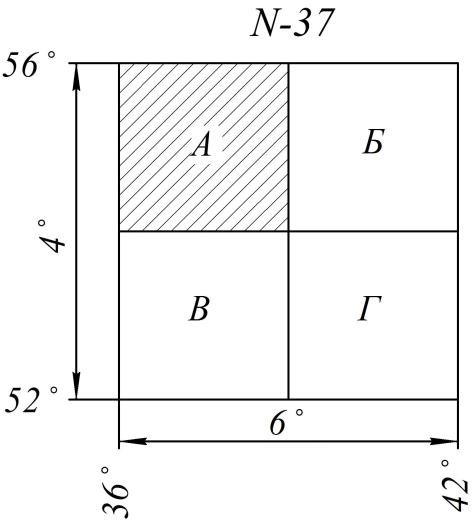 Рис. 5.2. Визначення номенклатури листа карти масштабу 1:500000 (N-37-A)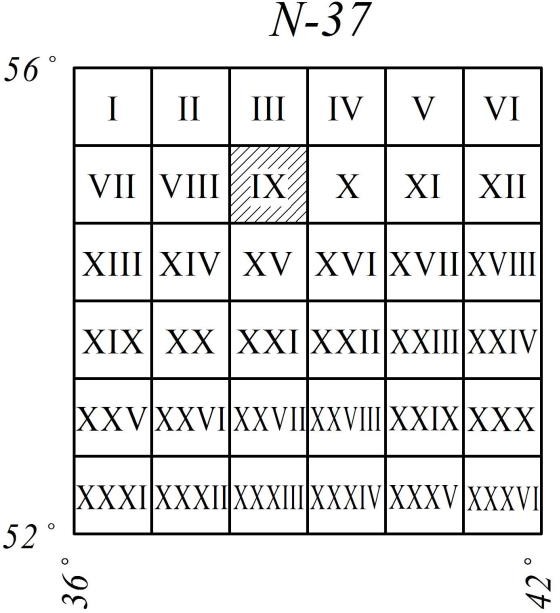 Рис. 5.3. Визначення номенклатури листа карти масштабу 1:200000 (N-37-IX)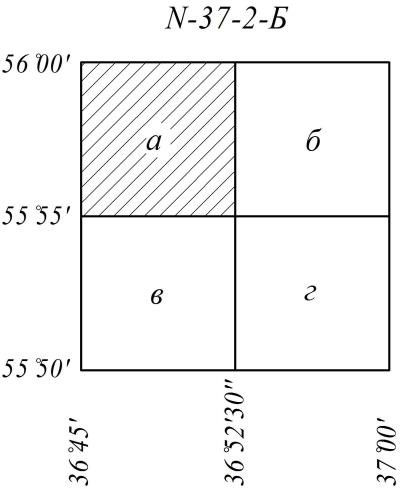 Рис. 5.6. Визначення номенклатури листа карти масштабу 1:25000 (N-37-2-Б-а)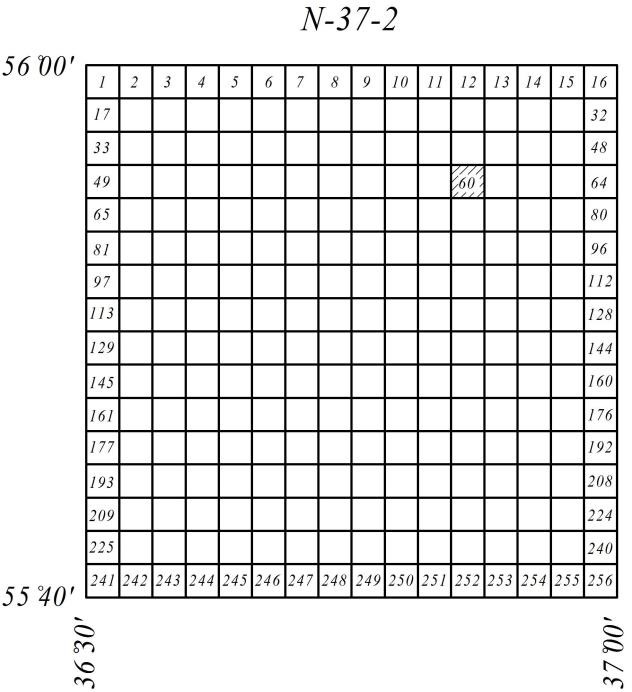 Рис. 5.8. Визначення номенклатури листа карти масштабу 1:5000 (N-37-2-(60))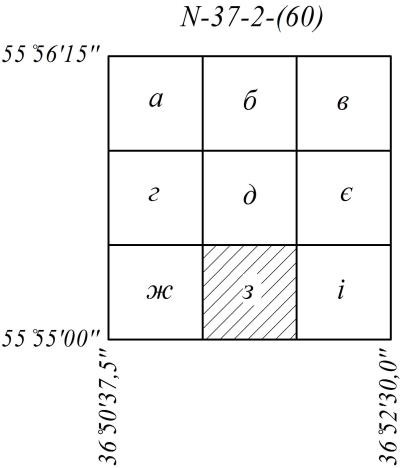 Рис. 5.9. Визначення номенклатури листа карти масштабу 1:5000(N-37-2-(60-з))ВаріантB (широта)L (довгота)ВаріантB (широта)L (довгота)1234560150°58'00"28°31'00"4150°46'00"28°31'00"0250°58'00"28°37'00"4250°46'00"28°37'00"0350°58'00"28°40'00"4350°46'00"28°40'00"0450°58'00"28°44'00"4450°46'00"28°44'00"0550°58'00"28°48'00"4550°46'00"28°48'00"0650°58'00"28°50'00"4650°46'00"28°50'00"0750°58'00"28°54'00"4750°46'00"2854'00"0850°58'00"28°58'00"4850°46'00"28°58'00"0950°56'00"28°31'00"4950°43'00"28°31'00"1050°56'00"28°37'00"5050°43'00"28°37'00"1150°56'00"28°40'00"5150°43'00"28°40'00"1250°56'00"28°44'00"5250°43'00"28°44'00"1350°56'00"28°48'00"5350°43'00"28°48'00"1450°56'00"28°50'00"5450°43'00"28°50'00"1550°56'00"28°54'00"5550°43'00"28°54'00"1650°56'00"28°58'00"5650°43'00"28°58'00"1750°53'00"28°31'00"5750°41'00"28°31'00"1850°53'00"28°37'00"5850°41'00"28°37'00"1950°53'00"28°40'00"5950°41'00"28°40'00"2050°53'00"28°44'00"6050°41'00"28°44'00"2150°53'00"28°48'00"6150°41'00"28°48'00"2250°53'00"28°50'00"6250°41'00"28°50'00"2350°53'00"28°54'00"6350°41'00"28°54'00"2450°53'00"28°58'00"6450°41'00"28°58'00"2550°51'00"28°31'00"6550°38'00"28°31'00"2650°51'00"28°37'00"6650°38'00"28°37'00"2750°51'00"28°40'00"6750°38'00"28°40'00"2850°51'00"28°44'00"685038'00"28°44'00"2950°51'00"28°48'00"6950°38'00"28°48'00"3050°51'00"28°50'00"7050°38'00"28°50'00"3150°51'00"28°54'00"7150°38'00"28°54'00"3250°51'00"28°58'00"7250°38'00"28°58'00"3350°48'00"28°31'00"7350°36'00"28°31'00"3450°48'00"28°37'00"7450°36'00"28°37'00"3550°48'00"28°40'00"7550°36'00"28°40'00"3650°48'00"28°44'00"7650°36'00"28°44'00"3750°48'00"28°48'00"7750°36'00"28°48'00"3850°48'00"28°50'00"7850°36'00"28°50'00"3950°48'00"28°54'00"7950°36'00"28°54'00"4050°48'00"28°58'00"8050°36'00"28°58'00"1234568150°33'00"28°31'00"9150°31'00"28°40'00"8250°33'00"28°37'00"9250°31'00"28°4400"8350°33'00"28°40'00"9350°31'00"28°48'00"8450°33'00"28°44'00"9450°31'00"28°50'00"8550°33'00"28°48'00"9550°31'00"28°54'00"8650°33'00"28°50'00"9650°31'00"28°58'00"8750°33'00"28°54'00"9750°28'00"28°31'00"8850°33'00"28°58'00"9850°28'00"28°37'00"8950°31'00"28°31'00"9950°28'00"28°40'00"9050°31'00"28°37'00"0050°28'00"28°44'00"